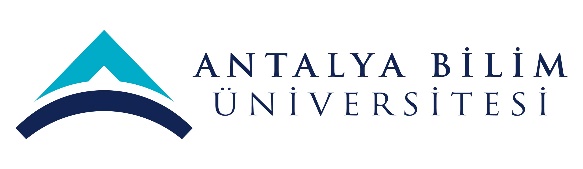 AKTS DERS TANITIM FORMUAKTS DERS TANITIM FORMUAKTS DERS TANITIM FORMUAKTS DERS TANITIM FORMUAKTS DERS TANITIM FORMUAKTS DERS TANITIM FORMUAKTS DERS TANITIM FORMUAKTS DERS TANITIM FORMUAKTS DERS TANITIM FORMUAKTS DERS TANITIM FORMUAKTS DERS TANITIM FORMUAKTS DERS TANITIM FORMUAKTS DERS TANITIM FORMUAKTS DERS TANITIM FORMUAKTS DERS TANITIM FORMUAKTS DERS TANITIM FORMUAKTS DERS TANITIM FORMUAKTS DERS TANITIM FORMUAKTS DERS TANITIM FORMUAKTS DERS TANITIM FORMUAKTS DERS TANITIM FORMUAKTS DERS TANITIM FORMUAKTS DERS TANITIM FORMUAKTS DERS TANITIM FORMUAKTS DERS TANITIM FORMUAKTS DERS TANITIM FORMUAKTS DERS TANITIM FORMUAKTS DERS TANITIM FORMUAKTS DERS TANITIM FORMUAKTS DERS TANITIM FORMUAKTS DERS TANITIM FORMU	I. BÖLÜM (Senato Onayı)	I. BÖLÜM (Senato Onayı)	I. BÖLÜM (Senato Onayı)	I. BÖLÜM (Senato Onayı)	I. BÖLÜM (Senato Onayı)	I. BÖLÜM (Senato Onayı)	I. BÖLÜM (Senato Onayı)	I. BÖLÜM (Senato Onayı)	I. BÖLÜM (Senato Onayı)	I. BÖLÜM (Senato Onayı)	I. BÖLÜM (Senato Onayı)	I. BÖLÜM (Senato Onayı)	I. BÖLÜM (Senato Onayı)	I. BÖLÜM (Senato Onayı)	I. BÖLÜM (Senato Onayı)	I. BÖLÜM (Senato Onayı)	I. BÖLÜM (Senato Onayı)	I. BÖLÜM (Senato Onayı)	I. BÖLÜM (Senato Onayı)	I. BÖLÜM (Senato Onayı)	I. BÖLÜM (Senato Onayı)	I. BÖLÜM (Senato Onayı)	I. BÖLÜM (Senato Onayı)	I. BÖLÜM (Senato Onayı)	I. BÖLÜM (Senato Onayı)	I. BÖLÜM (Senato Onayı)	I. BÖLÜM (Senato Onayı)	I. BÖLÜM (Senato Onayı)	I. BÖLÜM (Senato Onayı)	I. BÖLÜM (Senato Onayı)	I. BÖLÜM (Senato Onayı)	I. BÖLÜM (Senato Onayı)Dersi Açan Fakülte /YOİktisadi, İdari Bilimler ve Sosyal Bilimler Fakültesiİktisadi, İdari Bilimler ve Sosyal Bilimler Fakültesiİktisadi, İdari Bilimler ve Sosyal Bilimler Fakültesiİktisadi, İdari Bilimler ve Sosyal Bilimler Fakültesiİktisadi, İdari Bilimler ve Sosyal Bilimler Fakültesiİktisadi, İdari Bilimler ve Sosyal Bilimler Fakültesiİktisadi, İdari Bilimler ve Sosyal Bilimler Fakültesiİktisadi, İdari Bilimler ve Sosyal Bilimler Fakültesiİktisadi, İdari Bilimler ve Sosyal Bilimler Fakültesiİktisadi, İdari Bilimler ve Sosyal Bilimler Fakültesiİktisadi, İdari Bilimler ve Sosyal Bilimler Fakültesiİktisadi, İdari Bilimler ve Sosyal Bilimler Fakültesiİktisadi, İdari Bilimler ve Sosyal Bilimler Fakültesiİktisadi, İdari Bilimler ve Sosyal Bilimler Fakültesiİktisadi, İdari Bilimler ve Sosyal Bilimler Fakültesiİktisadi, İdari Bilimler ve Sosyal Bilimler Fakültesiİktisadi, İdari Bilimler ve Sosyal Bilimler Fakültesiİktisadi, İdari Bilimler ve Sosyal Bilimler Fakültesiİktisadi, İdari Bilimler ve Sosyal Bilimler Fakültesiİktisadi, İdari Bilimler ve Sosyal Bilimler Fakültesiİktisadi, İdari Bilimler ve Sosyal Bilimler Fakültesiİktisadi, İdari Bilimler ve Sosyal Bilimler Fakültesiİktisadi, İdari Bilimler ve Sosyal Bilimler Fakültesiİktisadi, İdari Bilimler ve Sosyal Bilimler Fakültesiİktisadi, İdari Bilimler ve Sosyal Bilimler Fakültesiİktisadi, İdari Bilimler ve Sosyal Bilimler Fakültesiİktisadi, İdari Bilimler ve Sosyal Bilimler Fakültesiİktisadi, İdari Bilimler ve Sosyal Bilimler Fakültesiİktisadi, İdari Bilimler ve Sosyal Bilimler Fakültesiİktisadi, İdari Bilimler ve Sosyal Bilimler Fakültesiİktisadi, İdari Bilimler ve Sosyal Bilimler FakültesiDersi Açan BölümSiyaset Bilimi ve Uluslararası İlişkilerSiyaset Bilimi ve Uluslararası İlişkilerSiyaset Bilimi ve Uluslararası İlişkilerSiyaset Bilimi ve Uluslararası İlişkilerSiyaset Bilimi ve Uluslararası İlişkilerSiyaset Bilimi ve Uluslararası İlişkilerSiyaset Bilimi ve Uluslararası İlişkilerSiyaset Bilimi ve Uluslararası İlişkilerSiyaset Bilimi ve Uluslararası İlişkilerSiyaset Bilimi ve Uluslararası İlişkilerSiyaset Bilimi ve Uluslararası İlişkilerSiyaset Bilimi ve Uluslararası İlişkilerSiyaset Bilimi ve Uluslararası İlişkilerSiyaset Bilimi ve Uluslararası İlişkilerSiyaset Bilimi ve Uluslararası İlişkilerSiyaset Bilimi ve Uluslararası İlişkilerSiyaset Bilimi ve Uluslararası İlişkilerSiyaset Bilimi ve Uluslararası İlişkilerSiyaset Bilimi ve Uluslararası İlişkilerSiyaset Bilimi ve Uluslararası İlişkilerSiyaset Bilimi ve Uluslararası İlişkilerSiyaset Bilimi ve Uluslararası İlişkilerSiyaset Bilimi ve Uluslararası İlişkilerSiyaset Bilimi ve Uluslararası İlişkilerSiyaset Bilimi ve Uluslararası İlişkilerSiyaset Bilimi ve Uluslararası İlişkilerSiyaset Bilimi ve Uluslararası İlişkilerSiyaset Bilimi ve Uluslararası İlişkilerSiyaset Bilimi ve Uluslararası İlişkilerSiyaset Bilimi ve Uluslararası İlişkilerSiyaset Bilimi ve Uluslararası İlişkilerDersi Alan Program (lar)BA, Siyaset Bilimi ve Uluslararsı İlişkilerBA, Siyaset Bilimi ve Uluslararsı İlişkilerBA, Siyaset Bilimi ve Uluslararsı İlişkilerBA, Siyaset Bilimi ve Uluslararsı İlişkilerBA, Siyaset Bilimi ve Uluslararsı İlişkilerBA, Siyaset Bilimi ve Uluslararsı İlişkilerBA, Siyaset Bilimi ve Uluslararsı İlişkilerBA, Siyaset Bilimi ve Uluslararsı İlişkilerBA, Siyaset Bilimi ve Uluslararsı İlişkilerBA, Siyaset Bilimi ve Uluslararsı İlişkilerBA, Siyaset Bilimi ve Uluslararsı İlişkilerBA, Siyaset Bilimi ve Uluslararsı İlişkilerBA, Siyaset Bilimi ve Uluslararsı İlişkilerMecburi dersMecburi dersMecburi dersMecburi dersMecburi dersMecburi dersMecburi dersMecburi dersMecburi dersMecburi dersMecburi dersMecburi dersMecburi dersMecburi dersMecburi dersMecburi dersMecburi dersMecburi dersDersi Alan Program (lar)Tüm diğer bölümlerTüm diğer bölümlerTüm diğer bölümlerTüm diğer bölümlerTüm diğer bölümlerTüm diğer bölümlerTüm diğer bölümlerTüm diğer bölümlerTüm diğer bölümlerTüm diğer bölümlerTüm diğer bölümlerTüm diğer bölümlerTüm diğer bölümlerAlan-dışı seçmeli dersAlan-dışı seçmeli dersAlan-dışı seçmeli dersAlan-dışı seçmeli dersAlan-dışı seçmeli dersAlan-dışı seçmeli dersAlan-dışı seçmeli dersAlan-dışı seçmeli dersAlan-dışı seçmeli dersAlan-dışı seçmeli dersAlan-dışı seçmeli dersAlan-dışı seçmeli dersAlan-dışı seçmeli dersAlan-dışı seçmeli dersAlan-dışı seçmeli dersAlan-dışı seçmeli dersAlan-dışı seçmeli dersAlan-dışı seçmeli dersDersi Alan Program (lar)Ders Kodu POLS 403POLS 403POLS 403POLS 403POLS 403POLS 403POLS 403POLS 403POLS 403POLS 403POLS 403POLS 403POLS 403POLS 403POLS 403POLS 403POLS 403POLS 403POLS 403POLS 403POLS 403POLS 403POLS 403POLS 403POLS 403POLS 403POLS 403POLS 403POLS 403POLS 403POLS 403Ders AdıDemokrasi, Sivil Toplum ve Sosyal SermayeDemokrasi, Sivil Toplum ve Sosyal SermayeDemokrasi, Sivil Toplum ve Sosyal SermayeDemokrasi, Sivil Toplum ve Sosyal SermayeDemokrasi, Sivil Toplum ve Sosyal SermayeDemokrasi, Sivil Toplum ve Sosyal SermayeDemokrasi, Sivil Toplum ve Sosyal SermayeDemokrasi, Sivil Toplum ve Sosyal SermayeDemokrasi, Sivil Toplum ve Sosyal SermayeDemokrasi, Sivil Toplum ve Sosyal SermayeDemokrasi, Sivil Toplum ve Sosyal SermayeDemokrasi, Sivil Toplum ve Sosyal SermayeDemokrasi, Sivil Toplum ve Sosyal SermayeDemokrasi, Sivil Toplum ve Sosyal SermayeDemokrasi, Sivil Toplum ve Sosyal SermayeDemokrasi, Sivil Toplum ve Sosyal SermayeDemokrasi, Sivil Toplum ve Sosyal SermayeDemokrasi, Sivil Toplum ve Sosyal SermayeDemokrasi, Sivil Toplum ve Sosyal SermayeDemokrasi, Sivil Toplum ve Sosyal SermayeDemokrasi, Sivil Toplum ve Sosyal SermayeDemokrasi, Sivil Toplum ve Sosyal SermayeDemokrasi, Sivil Toplum ve Sosyal SermayeDemokrasi, Sivil Toplum ve Sosyal SermayeDemokrasi, Sivil Toplum ve Sosyal SermayeDemokrasi, Sivil Toplum ve Sosyal SermayeDemokrasi, Sivil Toplum ve Sosyal SermayeDemokrasi, Sivil Toplum ve Sosyal SermayeDemokrasi, Sivil Toplum ve Sosyal SermayeDemokrasi, Sivil Toplum ve Sosyal SermayeDemokrasi, Sivil Toplum ve Sosyal SermayeÖğretim dili İngilizceİngilizceİngilizceİngilizceİngilizceİngilizceİngilizceİngilizceİngilizceİngilizceİngilizceİngilizceİngilizceİngilizceİngilizceİngilizceİngilizceİngilizceİngilizceİngilizceİngilizceİngilizceİngilizceİngilizceİngilizceİngilizceİngilizceİngilizceİngilizceİngilizceİngilizceDers TürüDers SeviyesiLisansLisansLisansLisansLisansLisansLisansLisansLisansLisansLisansLisansLisansLisansLisansLisansLisansLisansLisansLisansLisansLisansLisansLisansLisansLisansLisansLisansLisansLisansLisansHaftalık Ders SaatiDers: 3Ders: 3Ders: 3Ders: 3Ders: 3Ders: 3Lab: Lab: Lab: Lab: Uygulama 1Uygulama 1Uygulama 1Uygulama 1Uygulama 1Uygulama 1Uygulama 1Uygulama 1Diğer: Diğer: Diğer: Diğer: Diğer: Diğer: Diğer: Diğer: Diğer: Diğer: Diğer: Diğer: Diğer: AKTS Kredisi6666666666666666666666666666666Notlandırma TürüHarf notuHarf notuHarf notuHarf notuHarf notuHarf notuHarf notuHarf notuHarf notuHarf notuHarf notuHarf notuHarf notuHarf notuHarf notuHarf notuHarf notuHarf notuHarf notuHarf notuHarf notuHarf notuHarf notuHarf notuHarf notuHarf notuHarf notuHarf notuHarf notuHarf notuHarf notuÖn koşul/larYan koşul/larKayıt KısıtlamasıDersin Amacı Demokrasi, sivil toplum ve sosyal sermaye teorilerini açıklamak. Siyasi rejimler ve vatandaş davranışları arasındaki ilişkiyi tartışmak. Öğrencilere farklı coğrafyalardan farlı vaka çalışmarı göstermek. Demokrasi, sivil toplum ve sosyal sermaye teorilerini açıklamak. Siyasi rejimler ve vatandaş davranışları arasındaki ilişkiyi tartışmak. Öğrencilere farklı coğrafyalardan farlı vaka çalışmarı göstermek. Demokrasi, sivil toplum ve sosyal sermaye teorilerini açıklamak. Siyasi rejimler ve vatandaş davranışları arasındaki ilişkiyi tartışmak. Öğrencilere farklı coğrafyalardan farlı vaka çalışmarı göstermek. Demokrasi, sivil toplum ve sosyal sermaye teorilerini açıklamak. Siyasi rejimler ve vatandaş davranışları arasındaki ilişkiyi tartışmak. Öğrencilere farklı coğrafyalardan farlı vaka çalışmarı göstermek. Demokrasi, sivil toplum ve sosyal sermaye teorilerini açıklamak. Siyasi rejimler ve vatandaş davranışları arasındaki ilişkiyi tartışmak. Öğrencilere farklı coğrafyalardan farlı vaka çalışmarı göstermek. Demokrasi, sivil toplum ve sosyal sermaye teorilerini açıklamak. Siyasi rejimler ve vatandaş davranışları arasındaki ilişkiyi tartışmak. Öğrencilere farklı coğrafyalardan farlı vaka çalışmarı göstermek. Demokrasi, sivil toplum ve sosyal sermaye teorilerini açıklamak. Siyasi rejimler ve vatandaş davranışları arasındaki ilişkiyi tartışmak. Öğrencilere farklı coğrafyalardan farlı vaka çalışmarı göstermek. Demokrasi, sivil toplum ve sosyal sermaye teorilerini açıklamak. Siyasi rejimler ve vatandaş davranışları arasındaki ilişkiyi tartışmak. Öğrencilere farklı coğrafyalardan farlı vaka çalışmarı göstermek. Demokrasi, sivil toplum ve sosyal sermaye teorilerini açıklamak. Siyasi rejimler ve vatandaş davranışları arasındaki ilişkiyi tartışmak. Öğrencilere farklı coğrafyalardan farlı vaka çalışmarı göstermek. Demokrasi, sivil toplum ve sosyal sermaye teorilerini açıklamak. Siyasi rejimler ve vatandaş davranışları arasındaki ilişkiyi tartışmak. Öğrencilere farklı coğrafyalardan farlı vaka çalışmarı göstermek. Demokrasi, sivil toplum ve sosyal sermaye teorilerini açıklamak. Siyasi rejimler ve vatandaş davranışları arasındaki ilişkiyi tartışmak. Öğrencilere farklı coğrafyalardan farlı vaka çalışmarı göstermek. Demokrasi, sivil toplum ve sosyal sermaye teorilerini açıklamak. Siyasi rejimler ve vatandaş davranışları arasındaki ilişkiyi tartışmak. Öğrencilere farklı coğrafyalardan farlı vaka çalışmarı göstermek. Demokrasi, sivil toplum ve sosyal sermaye teorilerini açıklamak. Siyasi rejimler ve vatandaş davranışları arasındaki ilişkiyi tartışmak. Öğrencilere farklı coğrafyalardan farlı vaka çalışmarı göstermek. Demokrasi, sivil toplum ve sosyal sermaye teorilerini açıklamak. Siyasi rejimler ve vatandaş davranışları arasındaki ilişkiyi tartışmak. Öğrencilere farklı coğrafyalardan farlı vaka çalışmarı göstermek. Demokrasi, sivil toplum ve sosyal sermaye teorilerini açıklamak. Siyasi rejimler ve vatandaş davranışları arasındaki ilişkiyi tartışmak. Öğrencilere farklı coğrafyalardan farlı vaka çalışmarı göstermek. Demokrasi, sivil toplum ve sosyal sermaye teorilerini açıklamak. Siyasi rejimler ve vatandaş davranışları arasındaki ilişkiyi tartışmak. Öğrencilere farklı coğrafyalardan farlı vaka çalışmarı göstermek. Demokrasi, sivil toplum ve sosyal sermaye teorilerini açıklamak. Siyasi rejimler ve vatandaş davranışları arasındaki ilişkiyi tartışmak. Öğrencilere farklı coğrafyalardan farlı vaka çalışmarı göstermek. Demokrasi, sivil toplum ve sosyal sermaye teorilerini açıklamak. Siyasi rejimler ve vatandaş davranışları arasındaki ilişkiyi tartışmak. Öğrencilere farklı coğrafyalardan farlı vaka çalışmarı göstermek. Demokrasi, sivil toplum ve sosyal sermaye teorilerini açıklamak. Siyasi rejimler ve vatandaş davranışları arasındaki ilişkiyi tartışmak. Öğrencilere farklı coğrafyalardan farlı vaka çalışmarı göstermek. Demokrasi, sivil toplum ve sosyal sermaye teorilerini açıklamak. Siyasi rejimler ve vatandaş davranışları arasındaki ilişkiyi tartışmak. Öğrencilere farklı coğrafyalardan farlı vaka çalışmarı göstermek. Demokrasi, sivil toplum ve sosyal sermaye teorilerini açıklamak. Siyasi rejimler ve vatandaş davranışları arasındaki ilişkiyi tartışmak. Öğrencilere farklı coğrafyalardan farlı vaka çalışmarı göstermek. Demokrasi, sivil toplum ve sosyal sermaye teorilerini açıklamak. Siyasi rejimler ve vatandaş davranışları arasındaki ilişkiyi tartışmak. Öğrencilere farklı coğrafyalardan farlı vaka çalışmarı göstermek. Demokrasi, sivil toplum ve sosyal sermaye teorilerini açıklamak. Siyasi rejimler ve vatandaş davranışları arasındaki ilişkiyi tartışmak. Öğrencilere farklı coğrafyalardan farlı vaka çalışmarı göstermek. Demokrasi, sivil toplum ve sosyal sermaye teorilerini açıklamak. Siyasi rejimler ve vatandaş davranışları arasındaki ilişkiyi tartışmak. Öğrencilere farklı coğrafyalardan farlı vaka çalışmarı göstermek. Demokrasi, sivil toplum ve sosyal sermaye teorilerini açıklamak. Siyasi rejimler ve vatandaş davranışları arasındaki ilişkiyi tartışmak. Öğrencilere farklı coğrafyalardan farlı vaka çalışmarı göstermek. Demokrasi, sivil toplum ve sosyal sermaye teorilerini açıklamak. Siyasi rejimler ve vatandaş davranışları arasındaki ilişkiyi tartışmak. Öğrencilere farklı coğrafyalardan farlı vaka çalışmarı göstermek. Demokrasi, sivil toplum ve sosyal sermaye teorilerini açıklamak. Siyasi rejimler ve vatandaş davranışları arasındaki ilişkiyi tartışmak. Öğrencilere farklı coğrafyalardan farlı vaka çalışmarı göstermek. Demokrasi, sivil toplum ve sosyal sermaye teorilerini açıklamak. Siyasi rejimler ve vatandaş davranışları arasındaki ilişkiyi tartışmak. Öğrencilere farklı coğrafyalardan farlı vaka çalışmarı göstermek. Demokrasi, sivil toplum ve sosyal sermaye teorilerini açıklamak. Siyasi rejimler ve vatandaş davranışları arasındaki ilişkiyi tartışmak. Öğrencilere farklı coğrafyalardan farlı vaka çalışmarı göstermek. Demokrasi, sivil toplum ve sosyal sermaye teorilerini açıklamak. Siyasi rejimler ve vatandaş davranışları arasındaki ilişkiyi tartışmak. Öğrencilere farklı coğrafyalardan farlı vaka çalışmarı göstermek. Demokrasi, sivil toplum ve sosyal sermaye teorilerini açıklamak. Siyasi rejimler ve vatandaş davranışları arasındaki ilişkiyi tartışmak. Öğrencilere farklı coğrafyalardan farlı vaka çalışmarı göstermek. Ders İçeriği Dersin ilk yarısında demokrasi, sivil toplum ve sosyal sermaye kavramlarının kuramsal çerçevesi tartışılır. Dersin ikinci yarısında sivil toplum ve sosyal sermaye konularını vatandaş davranış ve eğilimleri ile açıklayan çalışmalar ile birlikte, siyasi sistem ve kurumların işleyişi ile ilişkilendirildiği çalışmalar, farklı vaka çalışmaları ile karşılaştırılır. Dersin ilk yarısında demokrasi, sivil toplum ve sosyal sermaye kavramlarının kuramsal çerçevesi tartışılır. Dersin ikinci yarısında sivil toplum ve sosyal sermaye konularını vatandaş davranış ve eğilimleri ile açıklayan çalışmalar ile birlikte, siyasi sistem ve kurumların işleyişi ile ilişkilendirildiği çalışmalar, farklı vaka çalışmaları ile karşılaştırılır. Dersin ilk yarısında demokrasi, sivil toplum ve sosyal sermaye kavramlarının kuramsal çerçevesi tartışılır. Dersin ikinci yarısında sivil toplum ve sosyal sermaye konularını vatandaş davranış ve eğilimleri ile açıklayan çalışmalar ile birlikte, siyasi sistem ve kurumların işleyişi ile ilişkilendirildiği çalışmalar, farklı vaka çalışmaları ile karşılaştırılır. Dersin ilk yarısında demokrasi, sivil toplum ve sosyal sermaye kavramlarının kuramsal çerçevesi tartışılır. Dersin ikinci yarısında sivil toplum ve sosyal sermaye konularını vatandaş davranış ve eğilimleri ile açıklayan çalışmalar ile birlikte, siyasi sistem ve kurumların işleyişi ile ilişkilendirildiği çalışmalar, farklı vaka çalışmaları ile karşılaştırılır. Dersin ilk yarısında demokrasi, sivil toplum ve sosyal sermaye kavramlarının kuramsal çerçevesi tartışılır. Dersin ikinci yarısında sivil toplum ve sosyal sermaye konularını vatandaş davranış ve eğilimleri ile açıklayan çalışmalar ile birlikte, siyasi sistem ve kurumların işleyişi ile ilişkilendirildiği çalışmalar, farklı vaka çalışmaları ile karşılaştırılır. Dersin ilk yarısında demokrasi, sivil toplum ve sosyal sermaye kavramlarının kuramsal çerçevesi tartışılır. Dersin ikinci yarısında sivil toplum ve sosyal sermaye konularını vatandaş davranış ve eğilimleri ile açıklayan çalışmalar ile birlikte, siyasi sistem ve kurumların işleyişi ile ilişkilendirildiği çalışmalar, farklı vaka çalışmaları ile karşılaştırılır. Dersin ilk yarısında demokrasi, sivil toplum ve sosyal sermaye kavramlarının kuramsal çerçevesi tartışılır. Dersin ikinci yarısında sivil toplum ve sosyal sermaye konularını vatandaş davranış ve eğilimleri ile açıklayan çalışmalar ile birlikte, siyasi sistem ve kurumların işleyişi ile ilişkilendirildiği çalışmalar, farklı vaka çalışmaları ile karşılaştırılır. Dersin ilk yarısında demokrasi, sivil toplum ve sosyal sermaye kavramlarının kuramsal çerçevesi tartışılır. Dersin ikinci yarısında sivil toplum ve sosyal sermaye konularını vatandaş davranış ve eğilimleri ile açıklayan çalışmalar ile birlikte, siyasi sistem ve kurumların işleyişi ile ilişkilendirildiği çalışmalar, farklı vaka çalışmaları ile karşılaştırılır. Dersin ilk yarısında demokrasi, sivil toplum ve sosyal sermaye kavramlarının kuramsal çerçevesi tartışılır. Dersin ikinci yarısında sivil toplum ve sosyal sermaye konularını vatandaş davranış ve eğilimleri ile açıklayan çalışmalar ile birlikte, siyasi sistem ve kurumların işleyişi ile ilişkilendirildiği çalışmalar, farklı vaka çalışmaları ile karşılaştırılır. Dersin ilk yarısında demokrasi, sivil toplum ve sosyal sermaye kavramlarının kuramsal çerçevesi tartışılır. Dersin ikinci yarısında sivil toplum ve sosyal sermaye konularını vatandaş davranış ve eğilimleri ile açıklayan çalışmalar ile birlikte, siyasi sistem ve kurumların işleyişi ile ilişkilendirildiği çalışmalar, farklı vaka çalışmaları ile karşılaştırılır. Dersin ilk yarısında demokrasi, sivil toplum ve sosyal sermaye kavramlarının kuramsal çerçevesi tartışılır. Dersin ikinci yarısında sivil toplum ve sosyal sermaye konularını vatandaş davranış ve eğilimleri ile açıklayan çalışmalar ile birlikte, siyasi sistem ve kurumların işleyişi ile ilişkilendirildiği çalışmalar, farklı vaka çalışmaları ile karşılaştırılır. Dersin ilk yarısında demokrasi, sivil toplum ve sosyal sermaye kavramlarının kuramsal çerçevesi tartışılır. Dersin ikinci yarısında sivil toplum ve sosyal sermaye konularını vatandaş davranış ve eğilimleri ile açıklayan çalışmalar ile birlikte, siyasi sistem ve kurumların işleyişi ile ilişkilendirildiği çalışmalar, farklı vaka çalışmaları ile karşılaştırılır. Dersin ilk yarısında demokrasi, sivil toplum ve sosyal sermaye kavramlarının kuramsal çerçevesi tartışılır. Dersin ikinci yarısında sivil toplum ve sosyal sermaye konularını vatandaş davranış ve eğilimleri ile açıklayan çalışmalar ile birlikte, siyasi sistem ve kurumların işleyişi ile ilişkilendirildiği çalışmalar, farklı vaka çalışmaları ile karşılaştırılır. Dersin ilk yarısında demokrasi, sivil toplum ve sosyal sermaye kavramlarının kuramsal çerçevesi tartışılır. Dersin ikinci yarısında sivil toplum ve sosyal sermaye konularını vatandaş davranış ve eğilimleri ile açıklayan çalışmalar ile birlikte, siyasi sistem ve kurumların işleyişi ile ilişkilendirildiği çalışmalar, farklı vaka çalışmaları ile karşılaştırılır. Dersin ilk yarısında demokrasi, sivil toplum ve sosyal sermaye kavramlarının kuramsal çerçevesi tartışılır. Dersin ikinci yarısında sivil toplum ve sosyal sermaye konularını vatandaş davranış ve eğilimleri ile açıklayan çalışmalar ile birlikte, siyasi sistem ve kurumların işleyişi ile ilişkilendirildiği çalışmalar, farklı vaka çalışmaları ile karşılaştırılır. Dersin ilk yarısında demokrasi, sivil toplum ve sosyal sermaye kavramlarının kuramsal çerçevesi tartışılır. Dersin ikinci yarısında sivil toplum ve sosyal sermaye konularını vatandaş davranış ve eğilimleri ile açıklayan çalışmalar ile birlikte, siyasi sistem ve kurumların işleyişi ile ilişkilendirildiği çalışmalar, farklı vaka çalışmaları ile karşılaştırılır. Dersin ilk yarısında demokrasi, sivil toplum ve sosyal sermaye kavramlarının kuramsal çerçevesi tartışılır. Dersin ikinci yarısında sivil toplum ve sosyal sermaye konularını vatandaş davranış ve eğilimleri ile açıklayan çalışmalar ile birlikte, siyasi sistem ve kurumların işleyişi ile ilişkilendirildiği çalışmalar, farklı vaka çalışmaları ile karşılaştırılır. Dersin ilk yarısında demokrasi, sivil toplum ve sosyal sermaye kavramlarının kuramsal çerçevesi tartışılır. Dersin ikinci yarısında sivil toplum ve sosyal sermaye konularını vatandaş davranış ve eğilimleri ile açıklayan çalışmalar ile birlikte, siyasi sistem ve kurumların işleyişi ile ilişkilendirildiği çalışmalar, farklı vaka çalışmaları ile karşılaştırılır. Dersin ilk yarısında demokrasi, sivil toplum ve sosyal sermaye kavramlarının kuramsal çerçevesi tartışılır. Dersin ikinci yarısında sivil toplum ve sosyal sermaye konularını vatandaş davranış ve eğilimleri ile açıklayan çalışmalar ile birlikte, siyasi sistem ve kurumların işleyişi ile ilişkilendirildiği çalışmalar, farklı vaka çalışmaları ile karşılaştırılır. Dersin ilk yarısında demokrasi, sivil toplum ve sosyal sermaye kavramlarının kuramsal çerçevesi tartışılır. Dersin ikinci yarısında sivil toplum ve sosyal sermaye konularını vatandaş davranış ve eğilimleri ile açıklayan çalışmalar ile birlikte, siyasi sistem ve kurumların işleyişi ile ilişkilendirildiği çalışmalar, farklı vaka çalışmaları ile karşılaştırılır. Dersin ilk yarısında demokrasi, sivil toplum ve sosyal sermaye kavramlarının kuramsal çerçevesi tartışılır. Dersin ikinci yarısında sivil toplum ve sosyal sermaye konularını vatandaş davranış ve eğilimleri ile açıklayan çalışmalar ile birlikte, siyasi sistem ve kurumların işleyişi ile ilişkilendirildiği çalışmalar, farklı vaka çalışmaları ile karşılaştırılır. Dersin ilk yarısında demokrasi, sivil toplum ve sosyal sermaye kavramlarının kuramsal çerçevesi tartışılır. Dersin ikinci yarısında sivil toplum ve sosyal sermaye konularını vatandaş davranış ve eğilimleri ile açıklayan çalışmalar ile birlikte, siyasi sistem ve kurumların işleyişi ile ilişkilendirildiği çalışmalar, farklı vaka çalışmaları ile karşılaştırılır. Dersin ilk yarısında demokrasi, sivil toplum ve sosyal sermaye kavramlarının kuramsal çerçevesi tartışılır. Dersin ikinci yarısında sivil toplum ve sosyal sermaye konularını vatandaş davranış ve eğilimleri ile açıklayan çalışmalar ile birlikte, siyasi sistem ve kurumların işleyişi ile ilişkilendirildiği çalışmalar, farklı vaka çalışmaları ile karşılaştırılır. Dersin ilk yarısında demokrasi, sivil toplum ve sosyal sermaye kavramlarının kuramsal çerçevesi tartışılır. Dersin ikinci yarısında sivil toplum ve sosyal sermaye konularını vatandaş davranış ve eğilimleri ile açıklayan çalışmalar ile birlikte, siyasi sistem ve kurumların işleyişi ile ilişkilendirildiği çalışmalar, farklı vaka çalışmaları ile karşılaştırılır. Dersin ilk yarısında demokrasi, sivil toplum ve sosyal sermaye kavramlarının kuramsal çerçevesi tartışılır. Dersin ikinci yarısında sivil toplum ve sosyal sermaye konularını vatandaş davranış ve eğilimleri ile açıklayan çalışmalar ile birlikte, siyasi sistem ve kurumların işleyişi ile ilişkilendirildiği çalışmalar, farklı vaka çalışmaları ile karşılaştırılır. Dersin ilk yarısında demokrasi, sivil toplum ve sosyal sermaye kavramlarının kuramsal çerçevesi tartışılır. Dersin ikinci yarısında sivil toplum ve sosyal sermaye konularını vatandaş davranış ve eğilimleri ile açıklayan çalışmalar ile birlikte, siyasi sistem ve kurumların işleyişi ile ilişkilendirildiği çalışmalar, farklı vaka çalışmaları ile karşılaştırılır. Dersin ilk yarısında demokrasi, sivil toplum ve sosyal sermaye kavramlarının kuramsal çerçevesi tartışılır. Dersin ikinci yarısında sivil toplum ve sosyal sermaye konularını vatandaş davranış ve eğilimleri ile açıklayan çalışmalar ile birlikte, siyasi sistem ve kurumların işleyişi ile ilişkilendirildiği çalışmalar, farklı vaka çalışmaları ile karşılaştırılır. Dersin ilk yarısında demokrasi, sivil toplum ve sosyal sermaye kavramlarının kuramsal çerçevesi tartışılır. Dersin ikinci yarısında sivil toplum ve sosyal sermaye konularını vatandaş davranış ve eğilimleri ile açıklayan çalışmalar ile birlikte, siyasi sistem ve kurumların işleyişi ile ilişkilendirildiği çalışmalar, farklı vaka çalışmaları ile karşılaştırılır. Dersin ilk yarısında demokrasi, sivil toplum ve sosyal sermaye kavramlarının kuramsal çerçevesi tartışılır. Dersin ikinci yarısında sivil toplum ve sosyal sermaye konularını vatandaş davranış ve eğilimleri ile açıklayan çalışmalar ile birlikte, siyasi sistem ve kurumların işleyişi ile ilişkilendirildiği çalışmalar, farklı vaka çalışmaları ile karşılaştırılır. Dersin ilk yarısında demokrasi, sivil toplum ve sosyal sermaye kavramlarının kuramsal çerçevesi tartışılır. Dersin ikinci yarısında sivil toplum ve sosyal sermaye konularını vatandaş davranış ve eğilimleri ile açıklayan çalışmalar ile birlikte, siyasi sistem ve kurumların işleyişi ile ilişkilendirildiği çalışmalar, farklı vaka çalışmaları ile karşılaştırılır. Dersin ilk yarısında demokrasi, sivil toplum ve sosyal sermaye kavramlarının kuramsal çerçevesi tartışılır. Dersin ikinci yarısında sivil toplum ve sosyal sermaye konularını vatandaş davranış ve eğilimleri ile açıklayan çalışmalar ile birlikte, siyasi sistem ve kurumların işleyişi ile ilişkilendirildiği çalışmalar, farklı vaka çalışmaları ile karşılaştırılır. Öğrenim Çıktıları ÖÇ1ÖÇ1Demokrasi, sivil toplum ve sosyal sermaye kavramlarını açıklamak Farklı vaka çalışmalarını ve ülkeler arası çalışmaları karşılaştırmakTeorileri, güncel siyasi olaylarla ilişkilendirmekDemokratik rejimleri hem davranışsal hem yapısal çerçevede analiz etmek Sivil toplum ve sosyal sermaye kavramlarına eleştirel yaklaşımları açıklamak Etkili iletişimi desteklemekDemokrasi, sivil toplum ve sosyal sermaye kavramlarını açıklamak Farklı vaka çalışmalarını ve ülkeler arası çalışmaları karşılaştırmakTeorileri, güncel siyasi olaylarla ilişkilendirmekDemokratik rejimleri hem davranışsal hem yapısal çerçevede analiz etmek Sivil toplum ve sosyal sermaye kavramlarına eleştirel yaklaşımları açıklamak Etkili iletişimi desteklemekDemokrasi, sivil toplum ve sosyal sermaye kavramlarını açıklamak Farklı vaka çalışmalarını ve ülkeler arası çalışmaları karşılaştırmakTeorileri, güncel siyasi olaylarla ilişkilendirmekDemokratik rejimleri hem davranışsal hem yapısal çerçevede analiz etmek Sivil toplum ve sosyal sermaye kavramlarına eleştirel yaklaşımları açıklamak Etkili iletişimi desteklemekDemokrasi, sivil toplum ve sosyal sermaye kavramlarını açıklamak Farklı vaka çalışmalarını ve ülkeler arası çalışmaları karşılaştırmakTeorileri, güncel siyasi olaylarla ilişkilendirmekDemokratik rejimleri hem davranışsal hem yapısal çerçevede analiz etmek Sivil toplum ve sosyal sermaye kavramlarına eleştirel yaklaşımları açıklamak Etkili iletişimi desteklemekDemokrasi, sivil toplum ve sosyal sermaye kavramlarını açıklamak Farklı vaka çalışmalarını ve ülkeler arası çalışmaları karşılaştırmakTeorileri, güncel siyasi olaylarla ilişkilendirmekDemokratik rejimleri hem davranışsal hem yapısal çerçevede analiz etmek Sivil toplum ve sosyal sermaye kavramlarına eleştirel yaklaşımları açıklamak Etkili iletişimi desteklemekDemokrasi, sivil toplum ve sosyal sermaye kavramlarını açıklamak Farklı vaka çalışmalarını ve ülkeler arası çalışmaları karşılaştırmakTeorileri, güncel siyasi olaylarla ilişkilendirmekDemokratik rejimleri hem davranışsal hem yapısal çerçevede analiz etmek Sivil toplum ve sosyal sermaye kavramlarına eleştirel yaklaşımları açıklamak Etkili iletişimi desteklemekDemokrasi, sivil toplum ve sosyal sermaye kavramlarını açıklamak Farklı vaka çalışmalarını ve ülkeler arası çalışmaları karşılaştırmakTeorileri, güncel siyasi olaylarla ilişkilendirmekDemokratik rejimleri hem davranışsal hem yapısal çerçevede analiz etmek Sivil toplum ve sosyal sermaye kavramlarına eleştirel yaklaşımları açıklamak Etkili iletişimi desteklemekDemokrasi, sivil toplum ve sosyal sermaye kavramlarını açıklamak Farklı vaka çalışmalarını ve ülkeler arası çalışmaları karşılaştırmakTeorileri, güncel siyasi olaylarla ilişkilendirmekDemokratik rejimleri hem davranışsal hem yapısal çerçevede analiz etmek Sivil toplum ve sosyal sermaye kavramlarına eleştirel yaklaşımları açıklamak Etkili iletişimi desteklemekDemokrasi, sivil toplum ve sosyal sermaye kavramlarını açıklamak Farklı vaka çalışmalarını ve ülkeler arası çalışmaları karşılaştırmakTeorileri, güncel siyasi olaylarla ilişkilendirmekDemokratik rejimleri hem davranışsal hem yapısal çerçevede analiz etmek Sivil toplum ve sosyal sermaye kavramlarına eleştirel yaklaşımları açıklamak Etkili iletişimi desteklemekDemokrasi, sivil toplum ve sosyal sermaye kavramlarını açıklamak Farklı vaka çalışmalarını ve ülkeler arası çalışmaları karşılaştırmakTeorileri, güncel siyasi olaylarla ilişkilendirmekDemokratik rejimleri hem davranışsal hem yapısal çerçevede analiz etmek Sivil toplum ve sosyal sermaye kavramlarına eleştirel yaklaşımları açıklamak Etkili iletişimi desteklemekDemokrasi, sivil toplum ve sosyal sermaye kavramlarını açıklamak Farklı vaka çalışmalarını ve ülkeler arası çalışmaları karşılaştırmakTeorileri, güncel siyasi olaylarla ilişkilendirmekDemokratik rejimleri hem davranışsal hem yapısal çerçevede analiz etmek Sivil toplum ve sosyal sermaye kavramlarına eleştirel yaklaşımları açıklamak Etkili iletişimi desteklemekDemokrasi, sivil toplum ve sosyal sermaye kavramlarını açıklamak Farklı vaka çalışmalarını ve ülkeler arası çalışmaları karşılaştırmakTeorileri, güncel siyasi olaylarla ilişkilendirmekDemokratik rejimleri hem davranışsal hem yapısal çerçevede analiz etmek Sivil toplum ve sosyal sermaye kavramlarına eleştirel yaklaşımları açıklamak Etkili iletişimi desteklemekDemokrasi, sivil toplum ve sosyal sermaye kavramlarını açıklamak Farklı vaka çalışmalarını ve ülkeler arası çalışmaları karşılaştırmakTeorileri, güncel siyasi olaylarla ilişkilendirmekDemokratik rejimleri hem davranışsal hem yapısal çerçevede analiz etmek Sivil toplum ve sosyal sermaye kavramlarına eleştirel yaklaşımları açıklamak Etkili iletişimi desteklemekDemokrasi, sivil toplum ve sosyal sermaye kavramlarını açıklamak Farklı vaka çalışmalarını ve ülkeler arası çalışmaları karşılaştırmakTeorileri, güncel siyasi olaylarla ilişkilendirmekDemokratik rejimleri hem davranışsal hem yapısal çerçevede analiz etmek Sivil toplum ve sosyal sermaye kavramlarına eleştirel yaklaşımları açıklamak Etkili iletişimi desteklemekDemokrasi, sivil toplum ve sosyal sermaye kavramlarını açıklamak Farklı vaka çalışmalarını ve ülkeler arası çalışmaları karşılaştırmakTeorileri, güncel siyasi olaylarla ilişkilendirmekDemokratik rejimleri hem davranışsal hem yapısal çerçevede analiz etmek Sivil toplum ve sosyal sermaye kavramlarına eleştirel yaklaşımları açıklamak Etkili iletişimi desteklemekDemokrasi, sivil toplum ve sosyal sermaye kavramlarını açıklamak Farklı vaka çalışmalarını ve ülkeler arası çalışmaları karşılaştırmakTeorileri, güncel siyasi olaylarla ilişkilendirmekDemokratik rejimleri hem davranışsal hem yapısal çerçevede analiz etmek Sivil toplum ve sosyal sermaye kavramlarına eleştirel yaklaşımları açıklamak Etkili iletişimi desteklemekDemokrasi, sivil toplum ve sosyal sermaye kavramlarını açıklamak Farklı vaka çalışmalarını ve ülkeler arası çalışmaları karşılaştırmakTeorileri, güncel siyasi olaylarla ilişkilendirmekDemokratik rejimleri hem davranışsal hem yapısal çerçevede analiz etmek Sivil toplum ve sosyal sermaye kavramlarına eleştirel yaklaşımları açıklamak Etkili iletişimi desteklemekDemokrasi, sivil toplum ve sosyal sermaye kavramlarını açıklamak Farklı vaka çalışmalarını ve ülkeler arası çalışmaları karşılaştırmakTeorileri, güncel siyasi olaylarla ilişkilendirmekDemokratik rejimleri hem davranışsal hem yapısal çerçevede analiz etmek Sivil toplum ve sosyal sermaye kavramlarına eleştirel yaklaşımları açıklamak Etkili iletişimi desteklemekDemokrasi, sivil toplum ve sosyal sermaye kavramlarını açıklamak Farklı vaka çalışmalarını ve ülkeler arası çalışmaları karşılaştırmakTeorileri, güncel siyasi olaylarla ilişkilendirmekDemokratik rejimleri hem davranışsal hem yapısal çerçevede analiz etmek Sivil toplum ve sosyal sermaye kavramlarına eleştirel yaklaşımları açıklamak Etkili iletişimi desteklemekDemokrasi, sivil toplum ve sosyal sermaye kavramlarını açıklamak Farklı vaka çalışmalarını ve ülkeler arası çalışmaları karşılaştırmakTeorileri, güncel siyasi olaylarla ilişkilendirmekDemokratik rejimleri hem davranışsal hem yapısal çerçevede analiz etmek Sivil toplum ve sosyal sermaye kavramlarına eleştirel yaklaşımları açıklamak Etkili iletişimi desteklemekDemokrasi, sivil toplum ve sosyal sermaye kavramlarını açıklamak Farklı vaka çalışmalarını ve ülkeler arası çalışmaları karşılaştırmakTeorileri, güncel siyasi olaylarla ilişkilendirmekDemokratik rejimleri hem davranışsal hem yapısal çerçevede analiz etmek Sivil toplum ve sosyal sermaye kavramlarına eleştirel yaklaşımları açıklamak Etkili iletişimi desteklemekDemokrasi, sivil toplum ve sosyal sermaye kavramlarını açıklamak Farklı vaka çalışmalarını ve ülkeler arası çalışmaları karşılaştırmakTeorileri, güncel siyasi olaylarla ilişkilendirmekDemokratik rejimleri hem davranışsal hem yapısal çerçevede analiz etmek Sivil toplum ve sosyal sermaye kavramlarına eleştirel yaklaşımları açıklamak Etkili iletişimi desteklemekDemokrasi, sivil toplum ve sosyal sermaye kavramlarını açıklamak Farklı vaka çalışmalarını ve ülkeler arası çalışmaları karşılaştırmakTeorileri, güncel siyasi olaylarla ilişkilendirmekDemokratik rejimleri hem davranışsal hem yapısal çerçevede analiz etmek Sivil toplum ve sosyal sermaye kavramlarına eleştirel yaklaşımları açıklamak Etkili iletişimi desteklemekDemokrasi, sivil toplum ve sosyal sermaye kavramlarını açıklamak Farklı vaka çalışmalarını ve ülkeler arası çalışmaları karşılaştırmakTeorileri, güncel siyasi olaylarla ilişkilendirmekDemokratik rejimleri hem davranışsal hem yapısal çerçevede analiz etmek Sivil toplum ve sosyal sermaye kavramlarına eleştirel yaklaşımları açıklamak Etkili iletişimi desteklemekDemokrasi, sivil toplum ve sosyal sermaye kavramlarını açıklamak Farklı vaka çalışmalarını ve ülkeler arası çalışmaları karşılaştırmakTeorileri, güncel siyasi olaylarla ilişkilendirmekDemokratik rejimleri hem davranışsal hem yapısal çerçevede analiz etmek Sivil toplum ve sosyal sermaye kavramlarına eleştirel yaklaşımları açıklamak Etkili iletişimi desteklemekDemokrasi, sivil toplum ve sosyal sermaye kavramlarını açıklamak Farklı vaka çalışmalarını ve ülkeler arası çalışmaları karşılaştırmakTeorileri, güncel siyasi olaylarla ilişkilendirmekDemokratik rejimleri hem davranışsal hem yapısal çerçevede analiz etmek Sivil toplum ve sosyal sermaye kavramlarına eleştirel yaklaşımları açıklamak Etkili iletişimi desteklemekDemokrasi, sivil toplum ve sosyal sermaye kavramlarını açıklamak Farklı vaka çalışmalarını ve ülkeler arası çalışmaları karşılaştırmakTeorileri, güncel siyasi olaylarla ilişkilendirmekDemokratik rejimleri hem davranışsal hem yapısal çerçevede analiz etmek Sivil toplum ve sosyal sermaye kavramlarına eleştirel yaklaşımları açıklamak Etkili iletişimi desteklemekDemokrasi, sivil toplum ve sosyal sermaye kavramlarını açıklamak Farklı vaka çalışmalarını ve ülkeler arası çalışmaları karşılaştırmakTeorileri, güncel siyasi olaylarla ilişkilendirmekDemokratik rejimleri hem davranışsal hem yapısal çerçevede analiz etmek Sivil toplum ve sosyal sermaye kavramlarına eleştirel yaklaşımları açıklamak Etkili iletişimi desteklemekDemokrasi, sivil toplum ve sosyal sermaye kavramlarını açıklamak Farklı vaka çalışmalarını ve ülkeler arası çalışmaları karşılaştırmakTeorileri, güncel siyasi olaylarla ilişkilendirmekDemokratik rejimleri hem davranışsal hem yapısal çerçevede analiz etmek Sivil toplum ve sosyal sermaye kavramlarına eleştirel yaklaşımları açıklamak Etkili iletişimi desteklemekÖğrenim Çıktıları ÖÇ2ÖÇ2Demokrasi, sivil toplum ve sosyal sermaye kavramlarını açıklamak Farklı vaka çalışmalarını ve ülkeler arası çalışmaları karşılaştırmakTeorileri, güncel siyasi olaylarla ilişkilendirmekDemokratik rejimleri hem davranışsal hem yapısal çerçevede analiz etmek Sivil toplum ve sosyal sermaye kavramlarına eleştirel yaklaşımları açıklamak Etkili iletişimi desteklemekDemokrasi, sivil toplum ve sosyal sermaye kavramlarını açıklamak Farklı vaka çalışmalarını ve ülkeler arası çalışmaları karşılaştırmakTeorileri, güncel siyasi olaylarla ilişkilendirmekDemokratik rejimleri hem davranışsal hem yapısal çerçevede analiz etmek Sivil toplum ve sosyal sermaye kavramlarına eleştirel yaklaşımları açıklamak Etkili iletişimi desteklemekDemokrasi, sivil toplum ve sosyal sermaye kavramlarını açıklamak Farklı vaka çalışmalarını ve ülkeler arası çalışmaları karşılaştırmakTeorileri, güncel siyasi olaylarla ilişkilendirmekDemokratik rejimleri hem davranışsal hem yapısal çerçevede analiz etmek Sivil toplum ve sosyal sermaye kavramlarına eleştirel yaklaşımları açıklamak Etkili iletişimi desteklemekDemokrasi, sivil toplum ve sosyal sermaye kavramlarını açıklamak Farklı vaka çalışmalarını ve ülkeler arası çalışmaları karşılaştırmakTeorileri, güncel siyasi olaylarla ilişkilendirmekDemokratik rejimleri hem davranışsal hem yapısal çerçevede analiz etmek Sivil toplum ve sosyal sermaye kavramlarına eleştirel yaklaşımları açıklamak Etkili iletişimi desteklemekDemokrasi, sivil toplum ve sosyal sermaye kavramlarını açıklamak Farklı vaka çalışmalarını ve ülkeler arası çalışmaları karşılaştırmakTeorileri, güncel siyasi olaylarla ilişkilendirmekDemokratik rejimleri hem davranışsal hem yapısal çerçevede analiz etmek Sivil toplum ve sosyal sermaye kavramlarına eleştirel yaklaşımları açıklamak Etkili iletişimi desteklemekDemokrasi, sivil toplum ve sosyal sermaye kavramlarını açıklamak Farklı vaka çalışmalarını ve ülkeler arası çalışmaları karşılaştırmakTeorileri, güncel siyasi olaylarla ilişkilendirmekDemokratik rejimleri hem davranışsal hem yapısal çerçevede analiz etmek Sivil toplum ve sosyal sermaye kavramlarına eleştirel yaklaşımları açıklamak Etkili iletişimi desteklemekDemokrasi, sivil toplum ve sosyal sermaye kavramlarını açıklamak Farklı vaka çalışmalarını ve ülkeler arası çalışmaları karşılaştırmakTeorileri, güncel siyasi olaylarla ilişkilendirmekDemokratik rejimleri hem davranışsal hem yapısal çerçevede analiz etmek Sivil toplum ve sosyal sermaye kavramlarına eleştirel yaklaşımları açıklamak Etkili iletişimi desteklemekDemokrasi, sivil toplum ve sosyal sermaye kavramlarını açıklamak Farklı vaka çalışmalarını ve ülkeler arası çalışmaları karşılaştırmakTeorileri, güncel siyasi olaylarla ilişkilendirmekDemokratik rejimleri hem davranışsal hem yapısal çerçevede analiz etmek Sivil toplum ve sosyal sermaye kavramlarına eleştirel yaklaşımları açıklamak Etkili iletişimi desteklemekDemokrasi, sivil toplum ve sosyal sermaye kavramlarını açıklamak Farklı vaka çalışmalarını ve ülkeler arası çalışmaları karşılaştırmakTeorileri, güncel siyasi olaylarla ilişkilendirmekDemokratik rejimleri hem davranışsal hem yapısal çerçevede analiz etmek Sivil toplum ve sosyal sermaye kavramlarına eleştirel yaklaşımları açıklamak Etkili iletişimi desteklemekDemokrasi, sivil toplum ve sosyal sermaye kavramlarını açıklamak Farklı vaka çalışmalarını ve ülkeler arası çalışmaları karşılaştırmakTeorileri, güncel siyasi olaylarla ilişkilendirmekDemokratik rejimleri hem davranışsal hem yapısal çerçevede analiz etmek Sivil toplum ve sosyal sermaye kavramlarına eleştirel yaklaşımları açıklamak Etkili iletişimi desteklemekDemokrasi, sivil toplum ve sosyal sermaye kavramlarını açıklamak Farklı vaka çalışmalarını ve ülkeler arası çalışmaları karşılaştırmakTeorileri, güncel siyasi olaylarla ilişkilendirmekDemokratik rejimleri hem davranışsal hem yapısal çerçevede analiz etmek Sivil toplum ve sosyal sermaye kavramlarına eleştirel yaklaşımları açıklamak Etkili iletişimi desteklemekDemokrasi, sivil toplum ve sosyal sermaye kavramlarını açıklamak Farklı vaka çalışmalarını ve ülkeler arası çalışmaları karşılaştırmakTeorileri, güncel siyasi olaylarla ilişkilendirmekDemokratik rejimleri hem davranışsal hem yapısal çerçevede analiz etmek Sivil toplum ve sosyal sermaye kavramlarına eleştirel yaklaşımları açıklamak Etkili iletişimi desteklemekDemokrasi, sivil toplum ve sosyal sermaye kavramlarını açıklamak Farklı vaka çalışmalarını ve ülkeler arası çalışmaları karşılaştırmakTeorileri, güncel siyasi olaylarla ilişkilendirmekDemokratik rejimleri hem davranışsal hem yapısal çerçevede analiz etmek Sivil toplum ve sosyal sermaye kavramlarına eleştirel yaklaşımları açıklamak Etkili iletişimi desteklemekDemokrasi, sivil toplum ve sosyal sermaye kavramlarını açıklamak Farklı vaka çalışmalarını ve ülkeler arası çalışmaları karşılaştırmakTeorileri, güncel siyasi olaylarla ilişkilendirmekDemokratik rejimleri hem davranışsal hem yapısal çerçevede analiz etmek Sivil toplum ve sosyal sermaye kavramlarına eleştirel yaklaşımları açıklamak Etkili iletişimi desteklemekDemokrasi, sivil toplum ve sosyal sermaye kavramlarını açıklamak Farklı vaka çalışmalarını ve ülkeler arası çalışmaları karşılaştırmakTeorileri, güncel siyasi olaylarla ilişkilendirmekDemokratik rejimleri hem davranışsal hem yapısal çerçevede analiz etmek Sivil toplum ve sosyal sermaye kavramlarına eleştirel yaklaşımları açıklamak Etkili iletişimi desteklemekDemokrasi, sivil toplum ve sosyal sermaye kavramlarını açıklamak Farklı vaka çalışmalarını ve ülkeler arası çalışmaları karşılaştırmakTeorileri, güncel siyasi olaylarla ilişkilendirmekDemokratik rejimleri hem davranışsal hem yapısal çerçevede analiz etmek Sivil toplum ve sosyal sermaye kavramlarına eleştirel yaklaşımları açıklamak Etkili iletişimi desteklemekDemokrasi, sivil toplum ve sosyal sermaye kavramlarını açıklamak Farklı vaka çalışmalarını ve ülkeler arası çalışmaları karşılaştırmakTeorileri, güncel siyasi olaylarla ilişkilendirmekDemokratik rejimleri hem davranışsal hem yapısal çerçevede analiz etmek Sivil toplum ve sosyal sermaye kavramlarına eleştirel yaklaşımları açıklamak Etkili iletişimi desteklemekDemokrasi, sivil toplum ve sosyal sermaye kavramlarını açıklamak Farklı vaka çalışmalarını ve ülkeler arası çalışmaları karşılaştırmakTeorileri, güncel siyasi olaylarla ilişkilendirmekDemokratik rejimleri hem davranışsal hem yapısal çerçevede analiz etmek Sivil toplum ve sosyal sermaye kavramlarına eleştirel yaklaşımları açıklamak Etkili iletişimi desteklemekDemokrasi, sivil toplum ve sosyal sermaye kavramlarını açıklamak Farklı vaka çalışmalarını ve ülkeler arası çalışmaları karşılaştırmakTeorileri, güncel siyasi olaylarla ilişkilendirmekDemokratik rejimleri hem davranışsal hem yapısal çerçevede analiz etmek Sivil toplum ve sosyal sermaye kavramlarına eleştirel yaklaşımları açıklamak Etkili iletişimi desteklemekDemokrasi, sivil toplum ve sosyal sermaye kavramlarını açıklamak Farklı vaka çalışmalarını ve ülkeler arası çalışmaları karşılaştırmakTeorileri, güncel siyasi olaylarla ilişkilendirmekDemokratik rejimleri hem davranışsal hem yapısal çerçevede analiz etmek Sivil toplum ve sosyal sermaye kavramlarına eleştirel yaklaşımları açıklamak Etkili iletişimi desteklemekDemokrasi, sivil toplum ve sosyal sermaye kavramlarını açıklamak Farklı vaka çalışmalarını ve ülkeler arası çalışmaları karşılaştırmakTeorileri, güncel siyasi olaylarla ilişkilendirmekDemokratik rejimleri hem davranışsal hem yapısal çerçevede analiz etmek Sivil toplum ve sosyal sermaye kavramlarına eleştirel yaklaşımları açıklamak Etkili iletişimi desteklemekDemokrasi, sivil toplum ve sosyal sermaye kavramlarını açıklamak Farklı vaka çalışmalarını ve ülkeler arası çalışmaları karşılaştırmakTeorileri, güncel siyasi olaylarla ilişkilendirmekDemokratik rejimleri hem davranışsal hem yapısal çerçevede analiz etmek Sivil toplum ve sosyal sermaye kavramlarına eleştirel yaklaşımları açıklamak Etkili iletişimi desteklemekDemokrasi, sivil toplum ve sosyal sermaye kavramlarını açıklamak Farklı vaka çalışmalarını ve ülkeler arası çalışmaları karşılaştırmakTeorileri, güncel siyasi olaylarla ilişkilendirmekDemokratik rejimleri hem davranışsal hem yapısal çerçevede analiz etmek Sivil toplum ve sosyal sermaye kavramlarına eleştirel yaklaşımları açıklamak Etkili iletişimi desteklemekDemokrasi, sivil toplum ve sosyal sermaye kavramlarını açıklamak Farklı vaka çalışmalarını ve ülkeler arası çalışmaları karşılaştırmakTeorileri, güncel siyasi olaylarla ilişkilendirmekDemokratik rejimleri hem davranışsal hem yapısal çerçevede analiz etmek Sivil toplum ve sosyal sermaye kavramlarına eleştirel yaklaşımları açıklamak Etkili iletişimi desteklemekDemokrasi, sivil toplum ve sosyal sermaye kavramlarını açıklamak Farklı vaka çalışmalarını ve ülkeler arası çalışmaları karşılaştırmakTeorileri, güncel siyasi olaylarla ilişkilendirmekDemokratik rejimleri hem davranışsal hem yapısal çerçevede analiz etmek Sivil toplum ve sosyal sermaye kavramlarına eleştirel yaklaşımları açıklamak Etkili iletişimi desteklemekDemokrasi, sivil toplum ve sosyal sermaye kavramlarını açıklamak Farklı vaka çalışmalarını ve ülkeler arası çalışmaları karşılaştırmakTeorileri, güncel siyasi olaylarla ilişkilendirmekDemokratik rejimleri hem davranışsal hem yapısal çerçevede analiz etmek Sivil toplum ve sosyal sermaye kavramlarına eleştirel yaklaşımları açıklamak Etkili iletişimi desteklemekDemokrasi, sivil toplum ve sosyal sermaye kavramlarını açıklamak Farklı vaka çalışmalarını ve ülkeler arası çalışmaları karşılaştırmakTeorileri, güncel siyasi olaylarla ilişkilendirmekDemokratik rejimleri hem davranışsal hem yapısal çerçevede analiz etmek Sivil toplum ve sosyal sermaye kavramlarına eleştirel yaklaşımları açıklamak Etkili iletişimi desteklemekDemokrasi, sivil toplum ve sosyal sermaye kavramlarını açıklamak Farklı vaka çalışmalarını ve ülkeler arası çalışmaları karşılaştırmakTeorileri, güncel siyasi olaylarla ilişkilendirmekDemokratik rejimleri hem davranışsal hem yapısal çerçevede analiz etmek Sivil toplum ve sosyal sermaye kavramlarına eleştirel yaklaşımları açıklamak Etkili iletişimi desteklemekDemokrasi, sivil toplum ve sosyal sermaye kavramlarını açıklamak Farklı vaka çalışmalarını ve ülkeler arası çalışmaları karşılaştırmakTeorileri, güncel siyasi olaylarla ilişkilendirmekDemokratik rejimleri hem davranışsal hem yapısal çerçevede analiz etmek Sivil toplum ve sosyal sermaye kavramlarına eleştirel yaklaşımları açıklamak Etkili iletişimi desteklemekÖğrenim Çıktıları ÖÇ2ÖÇ2Demokrasi, sivil toplum ve sosyal sermaye kavramlarını açıklamak Farklı vaka çalışmalarını ve ülkeler arası çalışmaları karşılaştırmakTeorileri, güncel siyasi olaylarla ilişkilendirmekDemokratik rejimleri hem davranışsal hem yapısal çerçevede analiz etmek Sivil toplum ve sosyal sermaye kavramlarına eleştirel yaklaşımları açıklamak Etkili iletişimi desteklemekDemokrasi, sivil toplum ve sosyal sermaye kavramlarını açıklamak Farklı vaka çalışmalarını ve ülkeler arası çalışmaları karşılaştırmakTeorileri, güncel siyasi olaylarla ilişkilendirmekDemokratik rejimleri hem davranışsal hem yapısal çerçevede analiz etmek Sivil toplum ve sosyal sermaye kavramlarına eleştirel yaklaşımları açıklamak Etkili iletişimi desteklemekDemokrasi, sivil toplum ve sosyal sermaye kavramlarını açıklamak Farklı vaka çalışmalarını ve ülkeler arası çalışmaları karşılaştırmakTeorileri, güncel siyasi olaylarla ilişkilendirmekDemokratik rejimleri hem davranışsal hem yapısal çerçevede analiz etmek Sivil toplum ve sosyal sermaye kavramlarına eleştirel yaklaşımları açıklamak Etkili iletişimi desteklemekDemokrasi, sivil toplum ve sosyal sermaye kavramlarını açıklamak Farklı vaka çalışmalarını ve ülkeler arası çalışmaları karşılaştırmakTeorileri, güncel siyasi olaylarla ilişkilendirmekDemokratik rejimleri hem davranışsal hem yapısal çerçevede analiz etmek Sivil toplum ve sosyal sermaye kavramlarına eleştirel yaklaşımları açıklamak Etkili iletişimi desteklemekDemokrasi, sivil toplum ve sosyal sermaye kavramlarını açıklamak Farklı vaka çalışmalarını ve ülkeler arası çalışmaları karşılaştırmakTeorileri, güncel siyasi olaylarla ilişkilendirmekDemokratik rejimleri hem davranışsal hem yapısal çerçevede analiz etmek Sivil toplum ve sosyal sermaye kavramlarına eleştirel yaklaşımları açıklamak Etkili iletişimi desteklemekDemokrasi, sivil toplum ve sosyal sermaye kavramlarını açıklamak Farklı vaka çalışmalarını ve ülkeler arası çalışmaları karşılaştırmakTeorileri, güncel siyasi olaylarla ilişkilendirmekDemokratik rejimleri hem davranışsal hem yapısal çerçevede analiz etmek Sivil toplum ve sosyal sermaye kavramlarına eleştirel yaklaşımları açıklamak Etkili iletişimi desteklemekDemokrasi, sivil toplum ve sosyal sermaye kavramlarını açıklamak Farklı vaka çalışmalarını ve ülkeler arası çalışmaları karşılaştırmakTeorileri, güncel siyasi olaylarla ilişkilendirmekDemokratik rejimleri hem davranışsal hem yapısal çerçevede analiz etmek Sivil toplum ve sosyal sermaye kavramlarına eleştirel yaklaşımları açıklamak Etkili iletişimi desteklemekDemokrasi, sivil toplum ve sosyal sermaye kavramlarını açıklamak Farklı vaka çalışmalarını ve ülkeler arası çalışmaları karşılaştırmakTeorileri, güncel siyasi olaylarla ilişkilendirmekDemokratik rejimleri hem davranışsal hem yapısal çerçevede analiz etmek Sivil toplum ve sosyal sermaye kavramlarına eleştirel yaklaşımları açıklamak Etkili iletişimi desteklemekDemokrasi, sivil toplum ve sosyal sermaye kavramlarını açıklamak Farklı vaka çalışmalarını ve ülkeler arası çalışmaları karşılaştırmakTeorileri, güncel siyasi olaylarla ilişkilendirmekDemokratik rejimleri hem davranışsal hem yapısal çerçevede analiz etmek Sivil toplum ve sosyal sermaye kavramlarına eleştirel yaklaşımları açıklamak Etkili iletişimi desteklemekDemokrasi, sivil toplum ve sosyal sermaye kavramlarını açıklamak Farklı vaka çalışmalarını ve ülkeler arası çalışmaları karşılaştırmakTeorileri, güncel siyasi olaylarla ilişkilendirmekDemokratik rejimleri hem davranışsal hem yapısal çerçevede analiz etmek Sivil toplum ve sosyal sermaye kavramlarına eleştirel yaklaşımları açıklamak Etkili iletişimi desteklemekDemokrasi, sivil toplum ve sosyal sermaye kavramlarını açıklamak Farklı vaka çalışmalarını ve ülkeler arası çalışmaları karşılaştırmakTeorileri, güncel siyasi olaylarla ilişkilendirmekDemokratik rejimleri hem davranışsal hem yapısal çerçevede analiz etmek Sivil toplum ve sosyal sermaye kavramlarına eleştirel yaklaşımları açıklamak Etkili iletişimi desteklemekDemokrasi, sivil toplum ve sosyal sermaye kavramlarını açıklamak Farklı vaka çalışmalarını ve ülkeler arası çalışmaları karşılaştırmakTeorileri, güncel siyasi olaylarla ilişkilendirmekDemokratik rejimleri hem davranışsal hem yapısal çerçevede analiz etmek Sivil toplum ve sosyal sermaye kavramlarına eleştirel yaklaşımları açıklamak Etkili iletişimi desteklemekDemokrasi, sivil toplum ve sosyal sermaye kavramlarını açıklamak Farklı vaka çalışmalarını ve ülkeler arası çalışmaları karşılaştırmakTeorileri, güncel siyasi olaylarla ilişkilendirmekDemokratik rejimleri hem davranışsal hem yapısal çerçevede analiz etmek Sivil toplum ve sosyal sermaye kavramlarına eleştirel yaklaşımları açıklamak Etkili iletişimi desteklemekDemokrasi, sivil toplum ve sosyal sermaye kavramlarını açıklamak Farklı vaka çalışmalarını ve ülkeler arası çalışmaları karşılaştırmakTeorileri, güncel siyasi olaylarla ilişkilendirmekDemokratik rejimleri hem davranışsal hem yapısal çerçevede analiz etmek Sivil toplum ve sosyal sermaye kavramlarına eleştirel yaklaşımları açıklamak Etkili iletişimi desteklemekDemokrasi, sivil toplum ve sosyal sermaye kavramlarını açıklamak Farklı vaka çalışmalarını ve ülkeler arası çalışmaları karşılaştırmakTeorileri, güncel siyasi olaylarla ilişkilendirmekDemokratik rejimleri hem davranışsal hem yapısal çerçevede analiz etmek Sivil toplum ve sosyal sermaye kavramlarına eleştirel yaklaşımları açıklamak Etkili iletişimi desteklemekDemokrasi, sivil toplum ve sosyal sermaye kavramlarını açıklamak Farklı vaka çalışmalarını ve ülkeler arası çalışmaları karşılaştırmakTeorileri, güncel siyasi olaylarla ilişkilendirmekDemokratik rejimleri hem davranışsal hem yapısal çerçevede analiz etmek Sivil toplum ve sosyal sermaye kavramlarına eleştirel yaklaşımları açıklamak Etkili iletişimi desteklemekDemokrasi, sivil toplum ve sosyal sermaye kavramlarını açıklamak Farklı vaka çalışmalarını ve ülkeler arası çalışmaları karşılaştırmakTeorileri, güncel siyasi olaylarla ilişkilendirmekDemokratik rejimleri hem davranışsal hem yapısal çerçevede analiz etmek Sivil toplum ve sosyal sermaye kavramlarına eleştirel yaklaşımları açıklamak Etkili iletişimi desteklemekDemokrasi, sivil toplum ve sosyal sermaye kavramlarını açıklamak Farklı vaka çalışmalarını ve ülkeler arası çalışmaları karşılaştırmakTeorileri, güncel siyasi olaylarla ilişkilendirmekDemokratik rejimleri hem davranışsal hem yapısal çerçevede analiz etmek Sivil toplum ve sosyal sermaye kavramlarına eleştirel yaklaşımları açıklamak Etkili iletişimi desteklemekDemokrasi, sivil toplum ve sosyal sermaye kavramlarını açıklamak Farklı vaka çalışmalarını ve ülkeler arası çalışmaları karşılaştırmakTeorileri, güncel siyasi olaylarla ilişkilendirmekDemokratik rejimleri hem davranışsal hem yapısal çerçevede analiz etmek Sivil toplum ve sosyal sermaye kavramlarına eleştirel yaklaşımları açıklamak Etkili iletişimi desteklemekDemokrasi, sivil toplum ve sosyal sermaye kavramlarını açıklamak Farklı vaka çalışmalarını ve ülkeler arası çalışmaları karşılaştırmakTeorileri, güncel siyasi olaylarla ilişkilendirmekDemokratik rejimleri hem davranışsal hem yapısal çerçevede analiz etmek Sivil toplum ve sosyal sermaye kavramlarına eleştirel yaklaşımları açıklamak Etkili iletişimi desteklemekDemokrasi, sivil toplum ve sosyal sermaye kavramlarını açıklamak Farklı vaka çalışmalarını ve ülkeler arası çalışmaları karşılaştırmakTeorileri, güncel siyasi olaylarla ilişkilendirmekDemokratik rejimleri hem davranışsal hem yapısal çerçevede analiz etmek Sivil toplum ve sosyal sermaye kavramlarına eleştirel yaklaşımları açıklamak Etkili iletişimi desteklemekDemokrasi, sivil toplum ve sosyal sermaye kavramlarını açıklamak Farklı vaka çalışmalarını ve ülkeler arası çalışmaları karşılaştırmakTeorileri, güncel siyasi olaylarla ilişkilendirmekDemokratik rejimleri hem davranışsal hem yapısal çerçevede analiz etmek Sivil toplum ve sosyal sermaye kavramlarına eleştirel yaklaşımları açıklamak Etkili iletişimi desteklemekDemokrasi, sivil toplum ve sosyal sermaye kavramlarını açıklamak Farklı vaka çalışmalarını ve ülkeler arası çalışmaları karşılaştırmakTeorileri, güncel siyasi olaylarla ilişkilendirmekDemokratik rejimleri hem davranışsal hem yapısal çerçevede analiz etmek Sivil toplum ve sosyal sermaye kavramlarına eleştirel yaklaşımları açıklamak Etkili iletişimi desteklemekDemokrasi, sivil toplum ve sosyal sermaye kavramlarını açıklamak Farklı vaka çalışmalarını ve ülkeler arası çalışmaları karşılaştırmakTeorileri, güncel siyasi olaylarla ilişkilendirmekDemokratik rejimleri hem davranışsal hem yapısal çerçevede analiz etmek Sivil toplum ve sosyal sermaye kavramlarına eleştirel yaklaşımları açıklamak Etkili iletişimi desteklemekDemokrasi, sivil toplum ve sosyal sermaye kavramlarını açıklamak Farklı vaka çalışmalarını ve ülkeler arası çalışmaları karşılaştırmakTeorileri, güncel siyasi olaylarla ilişkilendirmekDemokratik rejimleri hem davranışsal hem yapısal çerçevede analiz etmek Sivil toplum ve sosyal sermaye kavramlarına eleştirel yaklaşımları açıklamak Etkili iletişimi desteklemekDemokrasi, sivil toplum ve sosyal sermaye kavramlarını açıklamak Farklı vaka çalışmalarını ve ülkeler arası çalışmaları karşılaştırmakTeorileri, güncel siyasi olaylarla ilişkilendirmekDemokratik rejimleri hem davranışsal hem yapısal çerçevede analiz etmek Sivil toplum ve sosyal sermaye kavramlarına eleştirel yaklaşımları açıklamak Etkili iletişimi desteklemekDemokrasi, sivil toplum ve sosyal sermaye kavramlarını açıklamak Farklı vaka çalışmalarını ve ülkeler arası çalışmaları karşılaştırmakTeorileri, güncel siyasi olaylarla ilişkilendirmekDemokratik rejimleri hem davranışsal hem yapısal çerçevede analiz etmek Sivil toplum ve sosyal sermaye kavramlarına eleştirel yaklaşımları açıklamak Etkili iletişimi desteklemekDemokrasi, sivil toplum ve sosyal sermaye kavramlarını açıklamak Farklı vaka çalışmalarını ve ülkeler arası çalışmaları karşılaştırmakTeorileri, güncel siyasi olaylarla ilişkilendirmekDemokratik rejimleri hem davranışsal hem yapısal çerçevede analiz etmek Sivil toplum ve sosyal sermaye kavramlarına eleştirel yaklaşımları açıklamak Etkili iletişimi desteklemekDemokrasi, sivil toplum ve sosyal sermaye kavramlarını açıklamak Farklı vaka çalışmalarını ve ülkeler arası çalışmaları karşılaştırmakTeorileri, güncel siyasi olaylarla ilişkilendirmekDemokratik rejimleri hem davranışsal hem yapısal çerçevede analiz etmek Sivil toplum ve sosyal sermaye kavramlarına eleştirel yaklaşımları açıklamak Etkili iletişimi desteklemekÖğrenim Çıktıları ÖÇ4ÖÇ4Demokrasi, sivil toplum ve sosyal sermaye kavramlarını açıklamak Farklı vaka çalışmalarını ve ülkeler arası çalışmaları karşılaştırmakTeorileri, güncel siyasi olaylarla ilişkilendirmekDemokratik rejimleri hem davranışsal hem yapısal çerçevede analiz etmek Sivil toplum ve sosyal sermaye kavramlarına eleştirel yaklaşımları açıklamak Etkili iletişimi desteklemekDemokrasi, sivil toplum ve sosyal sermaye kavramlarını açıklamak Farklı vaka çalışmalarını ve ülkeler arası çalışmaları karşılaştırmakTeorileri, güncel siyasi olaylarla ilişkilendirmekDemokratik rejimleri hem davranışsal hem yapısal çerçevede analiz etmek Sivil toplum ve sosyal sermaye kavramlarına eleştirel yaklaşımları açıklamak Etkili iletişimi desteklemekDemokrasi, sivil toplum ve sosyal sermaye kavramlarını açıklamak Farklı vaka çalışmalarını ve ülkeler arası çalışmaları karşılaştırmakTeorileri, güncel siyasi olaylarla ilişkilendirmekDemokratik rejimleri hem davranışsal hem yapısal çerçevede analiz etmek Sivil toplum ve sosyal sermaye kavramlarına eleştirel yaklaşımları açıklamak Etkili iletişimi desteklemekDemokrasi, sivil toplum ve sosyal sermaye kavramlarını açıklamak Farklı vaka çalışmalarını ve ülkeler arası çalışmaları karşılaştırmakTeorileri, güncel siyasi olaylarla ilişkilendirmekDemokratik rejimleri hem davranışsal hem yapısal çerçevede analiz etmek Sivil toplum ve sosyal sermaye kavramlarına eleştirel yaklaşımları açıklamak Etkili iletişimi desteklemekDemokrasi, sivil toplum ve sosyal sermaye kavramlarını açıklamak Farklı vaka çalışmalarını ve ülkeler arası çalışmaları karşılaştırmakTeorileri, güncel siyasi olaylarla ilişkilendirmekDemokratik rejimleri hem davranışsal hem yapısal çerçevede analiz etmek Sivil toplum ve sosyal sermaye kavramlarına eleştirel yaklaşımları açıklamak Etkili iletişimi desteklemekDemokrasi, sivil toplum ve sosyal sermaye kavramlarını açıklamak Farklı vaka çalışmalarını ve ülkeler arası çalışmaları karşılaştırmakTeorileri, güncel siyasi olaylarla ilişkilendirmekDemokratik rejimleri hem davranışsal hem yapısal çerçevede analiz etmek Sivil toplum ve sosyal sermaye kavramlarına eleştirel yaklaşımları açıklamak Etkili iletişimi desteklemekDemokrasi, sivil toplum ve sosyal sermaye kavramlarını açıklamak Farklı vaka çalışmalarını ve ülkeler arası çalışmaları karşılaştırmakTeorileri, güncel siyasi olaylarla ilişkilendirmekDemokratik rejimleri hem davranışsal hem yapısal çerçevede analiz etmek Sivil toplum ve sosyal sermaye kavramlarına eleştirel yaklaşımları açıklamak Etkili iletişimi desteklemekDemokrasi, sivil toplum ve sosyal sermaye kavramlarını açıklamak Farklı vaka çalışmalarını ve ülkeler arası çalışmaları karşılaştırmakTeorileri, güncel siyasi olaylarla ilişkilendirmekDemokratik rejimleri hem davranışsal hem yapısal çerçevede analiz etmek Sivil toplum ve sosyal sermaye kavramlarına eleştirel yaklaşımları açıklamak Etkili iletişimi desteklemekDemokrasi, sivil toplum ve sosyal sermaye kavramlarını açıklamak Farklı vaka çalışmalarını ve ülkeler arası çalışmaları karşılaştırmakTeorileri, güncel siyasi olaylarla ilişkilendirmekDemokratik rejimleri hem davranışsal hem yapısal çerçevede analiz etmek Sivil toplum ve sosyal sermaye kavramlarına eleştirel yaklaşımları açıklamak Etkili iletişimi desteklemekDemokrasi, sivil toplum ve sosyal sermaye kavramlarını açıklamak Farklı vaka çalışmalarını ve ülkeler arası çalışmaları karşılaştırmakTeorileri, güncel siyasi olaylarla ilişkilendirmekDemokratik rejimleri hem davranışsal hem yapısal çerçevede analiz etmek Sivil toplum ve sosyal sermaye kavramlarına eleştirel yaklaşımları açıklamak Etkili iletişimi desteklemekDemokrasi, sivil toplum ve sosyal sermaye kavramlarını açıklamak Farklı vaka çalışmalarını ve ülkeler arası çalışmaları karşılaştırmakTeorileri, güncel siyasi olaylarla ilişkilendirmekDemokratik rejimleri hem davranışsal hem yapısal çerçevede analiz etmek Sivil toplum ve sosyal sermaye kavramlarına eleştirel yaklaşımları açıklamak Etkili iletişimi desteklemekDemokrasi, sivil toplum ve sosyal sermaye kavramlarını açıklamak Farklı vaka çalışmalarını ve ülkeler arası çalışmaları karşılaştırmakTeorileri, güncel siyasi olaylarla ilişkilendirmekDemokratik rejimleri hem davranışsal hem yapısal çerçevede analiz etmek Sivil toplum ve sosyal sermaye kavramlarına eleştirel yaklaşımları açıklamak Etkili iletişimi desteklemekDemokrasi, sivil toplum ve sosyal sermaye kavramlarını açıklamak Farklı vaka çalışmalarını ve ülkeler arası çalışmaları karşılaştırmakTeorileri, güncel siyasi olaylarla ilişkilendirmekDemokratik rejimleri hem davranışsal hem yapısal çerçevede analiz etmek Sivil toplum ve sosyal sermaye kavramlarına eleştirel yaklaşımları açıklamak Etkili iletişimi desteklemekDemokrasi, sivil toplum ve sosyal sermaye kavramlarını açıklamak Farklı vaka çalışmalarını ve ülkeler arası çalışmaları karşılaştırmakTeorileri, güncel siyasi olaylarla ilişkilendirmekDemokratik rejimleri hem davranışsal hem yapısal çerçevede analiz etmek Sivil toplum ve sosyal sermaye kavramlarına eleştirel yaklaşımları açıklamak Etkili iletişimi desteklemekDemokrasi, sivil toplum ve sosyal sermaye kavramlarını açıklamak Farklı vaka çalışmalarını ve ülkeler arası çalışmaları karşılaştırmakTeorileri, güncel siyasi olaylarla ilişkilendirmekDemokratik rejimleri hem davranışsal hem yapısal çerçevede analiz etmek Sivil toplum ve sosyal sermaye kavramlarına eleştirel yaklaşımları açıklamak Etkili iletişimi desteklemekDemokrasi, sivil toplum ve sosyal sermaye kavramlarını açıklamak Farklı vaka çalışmalarını ve ülkeler arası çalışmaları karşılaştırmakTeorileri, güncel siyasi olaylarla ilişkilendirmekDemokratik rejimleri hem davranışsal hem yapısal çerçevede analiz etmek Sivil toplum ve sosyal sermaye kavramlarına eleştirel yaklaşımları açıklamak Etkili iletişimi desteklemekDemokrasi, sivil toplum ve sosyal sermaye kavramlarını açıklamak Farklı vaka çalışmalarını ve ülkeler arası çalışmaları karşılaştırmakTeorileri, güncel siyasi olaylarla ilişkilendirmekDemokratik rejimleri hem davranışsal hem yapısal çerçevede analiz etmek Sivil toplum ve sosyal sermaye kavramlarına eleştirel yaklaşımları açıklamak Etkili iletişimi desteklemekDemokrasi, sivil toplum ve sosyal sermaye kavramlarını açıklamak Farklı vaka çalışmalarını ve ülkeler arası çalışmaları karşılaştırmakTeorileri, güncel siyasi olaylarla ilişkilendirmekDemokratik rejimleri hem davranışsal hem yapısal çerçevede analiz etmek Sivil toplum ve sosyal sermaye kavramlarına eleştirel yaklaşımları açıklamak Etkili iletişimi desteklemekDemokrasi, sivil toplum ve sosyal sermaye kavramlarını açıklamak Farklı vaka çalışmalarını ve ülkeler arası çalışmaları karşılaştırmakTeorileri, güncel siyasi olaylarla ilişkilendirmekDemokratik rejimleri hem davranışsal hem yapısal çerçevede analiz etmek Sivil toplum ve sosyal sermaye kavramlarına eleştirel yaklaşımları açıklamak Etkili iletişimi desteklemekDemokrasi, sivil toplum ve sosyal sermaye kavramlarını açıklamak Farklı vaka çalışmalarını ve ülkeler arası çalışmaları karşılaştırmakTeorileri, güncel siyasi olaylarla ilişkilendirmekDemokratik rejimleri hem davranışsal hem yapısal çerçevede analiz etmek Sivil toplum ve sosyal sermaye kavramlarına eleştirel yaklaşımları açıklamak Etkili iletişimi desteklemekDemokrasi, sivil toplum ve sosyal sermaye kavramlarını açıklamak Farklı vaka çalışmalarını ve ülkeler arası çalışmaları karşılaştırmakTeorileri, güncel siyasi olaylarla ilişkilendirmekDemokratik rejimleri hem davranışsal hem yapısal çerçevede analiz etmek Sivil toplum ve sosyal sermaye kavramlarına eleştirel yaklaşımları açıklamak Etkili iletişimi desteklemekDemokrasi, sivil toplum ve sosyal sermaye kavramlarını açıklamak Farklı vaka çalışmalarını ve ülkeler arası çalışmaları karşılaştırmakTeorileri, güncel siyasi olaylarla ilişkilendirmekDemokratik rejimleri hem davranışsal hem yapısal çerçevede analiz etmek Sivil toplum ve sosyal sermaye kavramlarına eleştirel yaklaşımları açıklamak Etkili iletişimi desteklemekDemokrasi, sivil toplum ve sosyal sermaye kavramlarını açıklamak Farklı vaka çalışmalarını ve ülkeler arası çalışmaları karşılaştırmakTeorileri, güncel siyasi olaylarla ilişkilendirmekDemokratik rejimleri hem davranışsal hem yapısal çerçevede analiz etmek Sivil toplum ve sosyal sermaye kavramlarına eleştirel yaklaşımları açıklamak Etkili iletişimi desteklemekDemokrasi, sivil toplum ve sosyal sermaye kavramlarını açıklamak Farklı vaka çalışmalarını ve ülkeler arası çalışmaları karşılaştırmakTeorileri, güncel siyasi olaylarla ilişkilendirmekDemokratik rejimleri hem davranışsal hem yapısal çerçevede analiz etmek Sivil toplum ve sosyal sermaye kavramlarına eleştirel yaklaşımları açıklamak Etkili iletişimi desteklemekDemokrasi, sivil toplum ve sosyal sermaye kavramlarını açıklamak Farklı vaka çalışmalarını ve ülkeler arası çalışmaları karşılaştırmakTeorileri, güncel siyasi olaylarla ilişkilendirmekDemokratik rejimleri hem davranışsal hem yapısal çerçevede analiz etmek Sivil toplum ve sosyal sermaye kavramlarına eleştirel yaklaşımları açıklamak Etkili iletişimi desteklemekDemokrasi, sivil toplum ve sosyal sermaye kavramlarını açıklamak Farklı vaka çalışmalarını ve ülkeler arası çalışmaları karşılaştırmakTeorileri, güncel siyasi olaylarla ilişkilendirmekDemokratik rejimleri hem davranışsal hem yapısal çerçevede analiz etmek Sivil toplum ve sosyal sermaye kavramlarına eleştirel yaklaşımları açıklamak Etkili iletişimi desteklemekDemokrasi, sivil toplum ve sosyal sermaye kavramlarını açıklamak Farklı vaka çalışmalarını ve ülkeler arası çalışmaları karşılaştırmakTeorileri, güncel siyasi olaylarla ilişkilendirmekDemokratik rejimleri hem davranışsal hem yapısal çerçevede analiz etmek Sivil toplum ve sosyal sermaye kavramlarına eleştirel yaklaşımları açıklamak Etkili iletişimi desteklemekDemokrasi, sivil toplum ve sosyal sermaye kavramlarını açıklamak Farklı vaka çalışmalarını ve ülkeler arası çalışmaları karşılaştırmakTeorileri, güncel siyasi olaylarla ilişkilendirmekDemokratik rejimleri hem davranışsal hem yapısal çerçevede analiz etmek Sivil toplum ve sosyal sermaye kavramlarına eleştirel yaklaşımları açıklamak Etkili iletişimi desteklemekDemokrasi, sivil toplum ve sosyal sermaye kavramlarını açıklamak Farklı vaka çalışmalarını ve ülkeler arası çalışmaları karşılaştırmakTeorileri, güncel siyasi olaylarla ilişkilendirmekDemokratik rejimleri hem davranışsal hem yapısal çerçevede analiz etmek Sivil toplum ve sosyal sermaye kavramlarına eleştirel yaklaşımları açıklamak Etkili iletişimi desteklemekÖğrenim Çıktıları ÖÇ5ÖÇ5Demokrasi, sivil toplum ve sosyal sermaye kavramlarını açıklamak Farklı vaka çalışmalarını ve ülkeler arası çalışmaları karşılaştırmakTeorileri, güncel siyasi olaylarla ilişkilendirmekDemokratik rejimleri hem davranışsal hem yapısal çerçevede analiz etmek Sivil toplum ve sosyal sermaye kavramlarına eleştirel yaklaşımları açıklamak Etkili iletişimi desteklemekDemokrasi, sivil toplum ve sosyal sermaye kavramlarını açıklamak Farklı vaka çalışmalarını ve ülkeler arası çalışmaları karşılaştırmakTeorileri, güncel siyasi olaylarla ilişkilendirmekDemokratik rejimleri hem davranışsal hem yapısal çerçevede analiz etmek Sivil toplum ve sosyal sermaye kavramlarına eleştirel yaklaşımları açıklamak Etkili iletişimi desteklemekDemokrasi, sivil toplum ve sosyal sermaye kavramlarını açıklamak Farklı vaka çalışmalarını ve ülkeler arası çalışmaları karşılaştırmakTeorileri, güncel siyasi olaylarla ilişkilendirmekDemokratik rejimleri hem davranışsal hem yapısal çerçevede analiz etmek Sivil toplum ve sosyal sermaye kavramlarına eleştirel yaklaşımları açıklamak Etkili iletişimi desteklemekDemokrasi, sivil toplum ve sosyal sermaye kavramlarını açıklamak Farklı vaka çalışmalarını ve ülkeler arası çalışmaları karşılaştırmakTeorileri, güncel siyasi olaylarla ilişkilendirmekDemokratik rejimleri hem davranışsal hem yapısal çerçevede analiz etmek Sivil toplum ve sosyal sermaye kavramlarına eleştirel yaklaşımları açıklamak Etkili iletişimi desteklemekDemokrasi, sivil toplum ve sosyal sermaye kavramlarını açıklamak Farklı vaka çalışmalarını ve ülkeler arası çalışmaları karşılaştırmakTeorileri, güncel siyasi olaylarla ilişkilendirmekDemokratik rejimleri hem davranışsal hem yapısal çerçevede analiz etmek Sivil toplum ve sosyal sermaye kavramlarına eleştirel yaklaşımları açıklamak Etkili iletişimi desteklemekDemokrasi, sivil toplum ve sosyal sermaye kavramlarını açıklamak Farklı vaka çalışmalarını ve ülkeler arası çalışmaları karşılaştırmakTeorileri, güncel siyasi olaylarla ilişkilendirmekDemokratik rejimleri hem davranışsal hem yapısal çerçevede analiz etmek Sivil toplum ve sosyal sermaye kavramlarına eleştirel yaklaşımları açıklamak Etkili iletişimi desteklemekDemokrasi, sivil toplum ve sosyal sermaye kavramlarını açıklamak Farklı vaka çalışmalarını ve ülkeler arası çalışmaları karşılaştırmakTeorileri, güncel siyasi olaylarla ilişkilendirmekDemokratik rejimleri hem davranışsal hem yapısal çerçevede analiz etmek Sivil toplum ve sosyal sermaye kavramlarına eleştirel yaklaşımları açıklamak Etkili iletişimi desteklemekDemokrasi, sivil toplum ve sosyal sermaye kavramlarını açıklamak Farklı vaka çalışmalarını ve ülkeler arası çalışmaları karşılaştırmakTeorileri, güncel siyasi olaylarla ilişkilendirmekDemokratik rejimleri hem davranışsal hem yapısal çerçevede analiz etmek Sivil toplum ve sosyal sermaye kavramlarına eleştirel yaklaşımları açıklamak Etkili iletişimi desteklemekDemokrasi, sivil toplum ve sosyal sermaye kavramlarını açıklamak Farklı vaka çalışmalarını ve ülkeler arası çalışmaları karşılaştırmakTeorileri, güncel siyasi olaylarla ilişkilendirmekDemokratik rejimleri hem davranışsal hem yapısal çerçevede analiz etmek Sivil toplum ve sosyal sermaye kavramlarına eleştirel yaklaşımları açıklamak Etkili iletişimi desteklemekDemokrasi, sivil toplum ve sosyal sermaye kavramlarını açıklamak Farklı vaka çalışmalarını ve ülkeler arası çalışmaları karşılaştırmakTeorileri, güncel siyasi olaylarla ilişkilendirmekDemokratik rejimleri hem davranışsal hem yapısal çerçevede analiz etmek Sivil toplum ve sosyal sermaye kavramlarına eleştirel yaklaşımları açıklamak Etkili iletişimi desteklemekDemokrasi, sivil toplum ve sosyal sermaye kavramlarını açıklamak Farklı vaka çalışmalarını ve ülkeler arası çalışmaları karşılaştırmakTeorileri, güncel siyasi olaylarla ilişkilendirmekDemokratik rejimleri hem davranışsal hem yapısal çerçevede analiz etmek Sivil toplum ve sosyal sermaye kavramlarına eleştirel yaklaşımları açıklamak Etkili iletişimi desteklemekDemokrasi, sivil toplum ve sosyal sermaye kavramlarını açıklamak Farklı vaka çalışmalarını ve ülkeler arası çalışmaları karşılaştırmakTeorileri, güncel siyasi olaylarla ilişkilendirmekDemokratik rejimleri hem davranışsal hem yapısal çerçevede analiz etmek Sivil toplum ve sosyal sermaye kavramlarına eleştirel yaklaşımları açıklamak Etkili iletişimi desteklemekDemokrasi, sivil toplum ve sosyal sermaye kavramlarını açıklamak Farklı vaka çalışmalarını ve ülkeler arası çalışmaları karşılaştırmakTeorileri, güncel siyasi olaylarla ilişkilendirmekDemokratik rejimleri hem davranışsal hem yapısal çerçevede analiz etmek Sivil toplum ve sosyal sermaye kavramlarına eleştirel yaklaşımları açıklamak Etkili iletişimi desteklemekDemokrasi, sivil toplum ve sosyal sermaye kavramlarını açıklamak Farklı vaka çalışmalarını ve ülkeler arası çalışmaları karşılaştırmakTeorileri, güncel siyasi olaylarla ilişkilendirmekDemokratik rejimleri hem davranışsal hem yapısal çerçevede analiz etmek Sivil toplum ve sosyal sermaye kavramlarına eleştirel yaklaşımları açıklamak Etkili iletişimi desteklemekDemokrasi, sivil toplum ve sosyal sermaye kavramlarını açıklamak Farklı vaka çalışmalarını ve ülkeler arası çalışmaları karşılaştırmakTeorileri, güncel siyasi olaylarla ilişkilendirmekDemokratik rejimleri hem davranışsal hem yapısal çerçevede analiz etmek Sivil toplum ve sosyal sermaye kavramlarına eleştirel yaklaşımları açıklamak Etkili iletişimi desteklemekDemokrasi, sivil toplum ve sosyal sermaye kavramlarını açıklamak Farklı vaka çalışmalarını ve ülkeler arası çalışmaları karşılaştırmakTeorileri, güncel siyasi olaylarla ilişkilendirmekDemokratik rejimleri hem davranışsal hem yapısal çerçevede analiz etmek Sivil toplum ve sosyal sermaye kavramlarına eleştirel yaklaşımları açıklamak Etkili iletişimi desteklemekDemokrasi, sivil toplum ve sosyal sermaye kavramlarını açıklamak Farklı vaka çalışmalarını ve ülkeler arası çalışmaları karşılaştırmakTeorileri, güncel siyasi olaylarla ilişkilendirmekDemokratik rejimleri hem davranışsal hem yapısal çerçevede analiz etmek Sivil toplum ve sosyal sermaye kavramlarına eleştirel yaklaşımları açıklamak Etkili iletişimi desteklemekDemokrasi, sivil toplum ve sosyal sermaye kavramlarını açıklamak Farklı vaka çalışmalarını ve ülkeler arası çalışmaları karşılaştırmakTeorileri, güncel siyasi olaylarla ilişkilendirmekDemokratik rejimleri hem davranışsal hem yapısal çerçevede analiz etmek Sivil toplum ve sosyal sermaye kavramlarına eleştirel yaklaşımları açıklamak Etkili iletişimi desteklemekDemokrasi, sivil toplum ve sosyal sermaye kavramlarını açıklamak Farklı vaka çalışmalarını ve ülkeler arası çalışmaları karşılaştırmakTeorileri, güncel siyasi olaylarla ilişkilendirmekDemokratik rejimleri hem davranışsal hem yapısal çerçevede analiz etmek Sivil toplum ve sosyal sermaye kavramlarına eleştirel yaklaşımları açıklamak Etkili iletişimi desteklemekDemokrasi, sivil toplum ve sosyal sermaye kavramlarını açıklamak Farklı vaka çalışmalarını ve ülkeler arası çalışmaları karşılaştırmakTeorileri, güncel siyasi olaylarla ilişkilendirmekDemokratik rejimleri hem davranışsal hem yapısal çerçevede analiz etmek Sivil toplum ve sosyal sermaye kavramlarına eleştirel yaklaşımları açıklamak Etkili iletişimi desteklemekDemokrasi, sivil toplum ve sosyal sermaye kavramlarını açıklamak Farklı vaka çalışmalarını ve ülkeler arası çalışmaları karşılaştırmakTeorileri, güncel siyasi olaylarla ilişkilendirmekDemokratik rejimleri hem davranışsal hem yapısal çerçevede analiz etmek Sivil toplum ve sosyal sermaye kavramlarına eleştirel yaklaşımları açıklamak Etkili iletişimi desteklemekDemokrasi, sivil toplum ve sosyal sermaye kavramlarını açıklamak Farklı vaka çalışmalarını ve ülkeler arası çalışmaları karşılaştırmakTeorileri, güncel siyasi olaylarla ilişkilendirmekDemokratik rejimleri hem davranışsal hem yapısal çerçevede analiz etmek Sivil toplum ve sosyal sermaye kavramlarına eleştirel yaklaşımları açıklamak Etkili iletişimi desteklemekDemokrasi, sivil toplum ve sosyal sermaye kavramlarını açıklamak Farklı vaka çalışmalarını ve ülkeler arası çalışmaları karşılaştırmakTeorileri, güncel siyasi olaylarla ilişkilendirmekDemokratik rejimleri hem davranışsal hem yapısal çerçevede analiz etmek Sivil toplum ve sosyal sermaye kavramlarına eleştirel yaklaşımları açıklamak Etkili iletişimi desteklemekDemokrasi, sivil toplum ve sosyal sermaye kavramlarını açıklamak Farklı vaka çalışmalarını ve ülkeler arası çalışmaları karşılaştırmakTeorileri, güncel siyasi olaylarla ilişkilendirmekDemokratik rejimleri hem davranışsal hem yapısal çerçevede analiz etmek Sivil toplum ve sosyal sermaye kavramlarına eleştirel yaklaşımları açıklamak Etkili iletişimi desteklemekDemokrasi, sivil toplum ve sosyal sermaye kavramlarını açıklamak Farklı vaka çalışmalarını ve ülkeler arası çalışmaları karşılaştırmakTeorileri, güncel siyasi olaylarla ilişkilendirmekDemokratik rejimleri hem davranışsal hem yapısal çerçevede analiz etmek Sivil toplum ve sosyal sermaye kavramlarına eleştirel yaklaşımları açıklamak Etkili iletişimi desteklemekDemokrasi, sivil toplum ve sosyal sermaye kavramlarını açıklamak Farklı vaka çalışmalarını ve ülkeler arası çalışmaları karşılaştırmakTeorileri, güncel siyasi olaylarla ilişkilendirmekDemokratik rejimleri hem davranışsal hem yapısal çerçevede analiz etmek Sivil toplum ve sosyal sermaye kavramlarına eleştirel yaklaşımları açıklamak Etkili iletişimi desteklemekDemokrasi, sivil toplum ve sosyal sermaye kavramlarını açıklamak Farklı vaka çalışmalarını ve ülkeler arası çalışmaları karşılaştırmakTeorileri, güncel siyasi olaylarla ilişkilendirmekDemokratik rejimleri hem davranışsal hem yapısal çerçevede analiz etmek Sivil toplum ve sosyal sermaye kavramlarına eleştirel yaklaşımları açıklamak Etkili iletişimi desteklemekDemokrasi, sivil toplum ve sosyal sermaye kavramlarını açıklamak Farklı vaka çalışmalarını ve ülkeler arası çalışmaları karşılaştırmakTeorileri, güncel siyasi olaylarla ilişkilendirmekDemokratik rejimleri hem davranışsal hem yapısal çerçevede analiz etmek Sivil toplum ve sosyal sermaye kavramlarına eleştirel yaklaşımları açıklamak Etkili iletişimi desteklemekDemokrasi, sivil toplum ve sosyal sermaye kavramlarını açıklamak Farklı vaka çalışmalarını ve ülkeler arası çalışmaları karşılaştırmakTeorileri, güncel siyasi olaylarla ilişkilendirmekDemokratik rejimleri hem davranışsal hem yapısal çerçevede analiz etmek Sivil toplum ve sosyal sermaye kavramlarına eleştirel yaklaşımları açıklamak Etkili iletişimi desteklemekÖğrenim Çıktıları ÖÇ6ÖÇ6Demokrasi, sivil toplum ve sosyal sermaye kavramlarını açıklamak Farklı vaka çalışmalarını ve ülkeler arası çalışmaları karşılaştırmakTeorileri, güncel siyasi olaylarla ilişkilendirmekDemokratik rejimleri hem davranışsal hem yapısal çerçevede analiz etmek Sivil toplum ve sosyal sermaye kavramlarına eleştirel yaklaşımları açıklamak Etkili iletişimi desteklemekDemokrasi, sivil toplum ve sosyal sermaye kavramlarını açıklamak Farklı vaka çalışmalarını ve ülkeler arası çalışmaları karşılaştırmakTeorileri, güncel siyasi olaylarla ilişkilendirmekDemokratik rejimleri hem davranışsal hem yapısal çerçevede analiz etmek Sivil toplum ve sosyal sermaye kavramlarına eleştirel yaklaşımları açıklamak Etkili iletişimi desteklemekDemokrasi, sivil toplum ve sosyal sermaye kavramlarını açıklamak Farklı vaka çalışmalarını ve ülkeler arası çalışmaları karşılaştırmakTeorileri, güncel siyasi olaylarla ilişkilendirmekDemokratik rejimleri hem davranışsal hem yapısal çerçevede analiz etmek Sivil toplum ve sosyal sermaye kavramlarına eleştirel yaklaşımları açıklamak Etkili iletişimi desteklemekDemokrasi, sivil toplum ve sosyal sermaye kavramlarını açıklamak Farklı vaka çalışmalarını ve ülkeler arası çalışmaları karşılaştırmakTeorileri, güncel siyasi olaylarla ilişkilendirmekDemokratik rejimleri hem davranışsal hem yapısal çerçevede analiz etmek Sivil toplum ve sosyal sermaye kavramlarına eleştirel yaklaşımları açıklamak Etkili iletişimi desteklemekDemokrasi, sivil toplum ve sosyal sermaye kavramlarını açıklamak Farklı vaka çalışmalarını ve ülkeler arası çalışmaları karşılaştırmakTeorileri, güncel siyasi olaylarla ilişkilendirmekDemokratik rejimleri hem davranışsal hem yapısal çerçevede analiz etmek Sivil toplum ve sosyal sermaye kavramlarına eleştirel yaklaşımları açıklamak Etkili iletişimi desteklemekDemokrasi, sivil toplum ve sosyal sermaye kavramlarını açıklamak Farklı vaka çalışmalarını ve ülkeler arası çalışmaları karşılaştırmakTeorileri, güncel siyasi olaylarla ilişkilendirmekDemokratik rejimleri hem davranışsal hem yapısal çerçevede analiz etmek Sivil toplum ve sosyal sermaye kavramlarına eleştirel yaklaşımları açıklamak Etkili iletişimi desteklemekDemokrasi, sivil toplum ve sosyal sermaye kavramlarını açıklamak Farklı vaka çalışmalarını ve ülkeler arası çalışmaları karşılaştırmakTeorileri, güncel siyasi olaylarla ilişkilendirmekDemokratik rejimleri hem davranışsal hem yapısal çerçevede analiz etmek Sivil toplum ve sosyal sermaye kavramlarına eleştirel yaklaşımları açıklamak Etkili iletişimi desteklemekDemokrasi, sivil toplum ve sosyal sermaye kavramlarını açıklamak Farklı vaka çalışmalarını ve ülkeler arası çalışmaları karşılaştırmakTeorileri, güncel siyasi olaylarla ilişkilendirmekDemokratik rejimleri hem davranışsal hem yapısal çerçevede analiz etmek Sivil toplum ve sosyal sermaye kavramlarına eleştirel yaklaşımları açıklamak Etkili iletişimi desteklemekDemokrasi, sivil toplum ve sosyal sermaye kavramlarını açıklamak Farklı vaka çalışmalarını ve ülkeler arası çalışmaları karşılaştırmakTeorileri, güncel siyasi olaylarla ilişkilendirmekDemokratik rejimleri hem davranışsal hem yapısal çerçevede analiz etmek Sivil toplum ve sosyal sermaye kavramlarına eleştirel yaklaşımları açıklamak Etkili iletişimi desteklemekDemokrasi, sivil toplum ve sosyal sermaye kavramlarını açıklamak Farklı vaka çalışmalarını ve ülkeler arası çalışmaları karşılaştırmakTeorileri, güncel siyasi olaylarla ilişkilendirmekDemokratik rejimleri hem davranışsal hem yapısal çerçevede analiz etmek Sivil toplum ve sosyal sermaye kavramlarına eleştirel yaklaşımları açıklamak Etkili iletişimi desteklemekDemokrasi, sivil toplum ve sosyal sermaye kavramlarını açıklamak Farklı vaka çalışmalarını ve ülkeler arası çalışmaları karşılaştırmakTeorileri, güncel siyasi olaylarla ilişkilendirmekDemokratik rejimleri hem davranışsal hem yapısal çerçevede analiz etmek Sivil toplum ve sosyal sermaye kavramlarına eleştirel yaklaşımları açıklamak Etkili iletişimi desteklemekDemokrasi, sivil toplum ve sosyal sermaye kavramlarını açıklamak Farklı vaka çalışmalarını ve ülkeler arası çalışmaları karşılaştırmakTeorileri, güncel siyasi olaylarla ilişkilendirmekDemokratik rejimleri hem davranışsal hem yapısal çerçevede analiz etmek Sivil toplum ve sosyal sermaye kavramlarına eleştirel yaklaşımları açıklamak Etkili iletişimi desteklemekDemokrasi, sivil toplum ve sosyal sermaye kavramlarını açıklamak Farklı vaka çalışmalarını ve ülkeler arası çalışmaları karşılaştırmakTeorileri, güncel siyasi olaylarla ilişkilendirmekDemokratik rejimleri hem davranışsal hem yapısal çerçevede analiz etmek Sivil toplum ve sosyal sermaye kavramlarına eleştirel yaklaşımları açıklamak Etkili iletişimi desteklemekDemokrasi, sivil toplum ve sosyal sermaye kavramlarını açıklamak Farklı vaka çalışmalarını ve ülkeler arası çalışmaları karşılaştırmakTeorileri, güncel siyasi olaylarla ilişkilendirmekDemokratik rejimleri hem davranışsal hem yapısal çerçevede analiz etmek Sivil toplum ve sosyal sermaye kavramlarına eleştirel yaklaşımları açıklamak Etkili iletişimi desteklemekDemokrasi, sivil toplum ve sosyal sermaye kavramlarını açıklamak Farklı vaka çalışmalarını ve ülkeler arası çalışmaları karşılaştırmakTeorileri, güncel siyasi olaylarla ilişkilendirmekDemokratik rejimleri hem davranışsal hem yapısal çerçevede analiz etmek Sivil toplum ve sosyal sermaye kavramlarına eleştirel yaklaşımları açıklamak Etkili iletişimi desteklemekDemokrasi, sivil toplum ve sosyal sermaye kavramlarını açıklamak Farklı vaka çalışmalarını ve ülkeler arası çalışmaları karşılaştırmakTeorileri, güncel siyasi olaylarla ilişkilendirmekDemokratik rejimleri hem davranışsal hem yapısal çerçevede analiz etmek Sivil toplum ve sosyal sermaye kavramlarına eleştirel yaklaşımları açıklamak Etkili iletişimi desteklemekDemokrasi, sivil toplum ve sosyal sermaye kavramlarını açıklamak Farklı vaka çalışmalarını ve ülkeler arası çalışmaları karşılaştırmakTeorileri, güncel siyasi olaylarla ilişkilendirmekDemokratik rejimleri hem davranışsal hem yapısal çerçevede analiz etmek Sivil toplum ve sosyal sermaye kavramlarına eleştirel yaklaşımları açıklamak Etkili iletişimi desteklemekDemokrasi, sivil toplum ve sosyal sermaye kavramlarını açıklamak Farklı vaka çalışmalarını ve ülkeler arası çalışmaları karşılaştırmakTeorileri, güncel siyasi olaylarla ilişkilendirmekDemokratik rejimleri hem davranışsal hem yapısal çerçevede analiz etmek Sivil toplum ve sosyal sermaye kavramlarına eleştirel yaklaşımları açıklamak Etkili iletişimi desteklemekDemokrasi, sivil toplum ve sosyal sermaye kavramlarını açıklamak Farklı vaka çalışmalarını ve ülkeler arası çalışmaları karşılaştırmakTeorileri, güncel siyasi olaylarla ilişkilendirmekDemokratik rejimleri hem davranışsal hem yapısal çerçevede analiz etmek Sivil toplum ve sosyal sermaye kavramlarına eleştirel yaklaşımları açıklamak Etkili iletişimi desteklemekDemokrasi, sivil toplum ve sosyal sermaye kavramlarını açıklamak Farklı vaka çalışmalarını ve ülkeler arası çalışmaları karşılaştırmakTeorileri, güncel siyasi olaylarla ilişkilendirmekDemokratik rejimleri hem davranışsal hem yapısal çerçevede analiz etmek Sivil toplum ve sosyal sermaye kavramlarına eleştirel yaklaşımları açıklamak Etkili iletişimi desteklemekDemokrasi, sivil toplum ve sosyal sermaye kavramlarını açıklamak Farklı vaka çalışmalarını ve ülkeler arası çalışmaları karşılaştırmakTeorileri, güncel siyasi olaylarla ilişkilendirmekDemokratik rejimleri hem davranışsal hem yapısal çerçevede analiz etmek Sivil toplum ve sosyal sermaye kavramlarına eleştirel yaklaşımları açıklamak Etkili iletişimi desteklemekDemokrasi, sivil toplum ve sosyal sermaye kavramlarını açıklamak Farklı vaka çalışmalarını ve ülkeler arası çalışmaları karşılaştırmakTeorileri, güncel siyasi olaylarla ilişkilendirmekDemokratik rejimleri hem davranışsal hem yapısal çerçevede analiz etmek Sivil toplum ve sosyal sermaye kavramlarına eleştirel yaklaşımları açıklamak Etkili iletişimi desteklemekDemokrasi, sivil toplum ve sosyal sermaye kavramlarını açıklamak Farklı vaka çalışmalarını ve ülkeler arası çalışmaları karşılaştırmakTeorileri, güncel siyasi olaylarla ilişkilendirmekDemokratik rejimleri hem davranışsal hem yapısal çerçevede analiz etmek Sivil toplum ve sosyal sermaye kavramlarına eleştirel yaklaşımları açıklamak Etkili iletişimi desteklemekDemokrasi, sivil toplum ve sosyal sermaye kavramlarını açıklamak Farklı vaka çalışmalarını ve ülkeler arası çalışmaları karşılaştırmakTeorileri, güncel siyasi olaylarla ilişkilendirmekDemokratik rejimleri hem davranışsal hem yapısal çerçevede analiz etmek Sivil toplum ve sosyal sermaye kavramlarına eleştirel yaklaşımları açıklamak Etkili iletişimi desteklemekDemokrasi, sivil toplum ve sosyal sermaye kavramlarını açıklamak Farklı vaka çalışmalarını ve ülkeler arası çalışmaları karşılaştırmakTeorileri, güncel siyasi olaylarla ilişkilendirmekDemokratik rejimleri hem davranışsal hem yapısal çerçevede analiz etmek Sivil toplum ve sosyal sermaye kavramlarına eleştirel yaklaşımları açıklamak Etkili iletişimi desteklemekDemokrasi, sivil toplum ve sosyal sermaye kavramlarını açıklamak Farklı vaka çalışmalarını ve ülkeler arası çalışmaları karşılaştırmakTeorileri, güncel siyasi olaylarla ilişkilendirmekDemokratik rejimleri hem davranışsal hem yapısal çerçevede analiz etmek Sivil toplum ve sosyal sermaye kavramlarına eleştirel yaklaşımları açıklamak Etkili iletişimi desteklemekDemokrasi, sivil toplum ve sosyal sermaye kavramlarını açıklamak Farklı vaka çalışmalarını ve ülkeler arası çalışmaları karşılaştırmakTeorileri, güncel siyasi olaylarla ilişkilendirmekDemokratik rejimleri hem davranışsal hem yapısal çerçevede analiz etmek Sivil toplum ve sosyal sermaye kavramlarına eleştirel yaklaşımları açıklamak Etkili iletişimi desteklemekDemokrasi, sivil toplum ve sosyal sermaye kavramlarını açıklamak Farklı vaka çalışmalarını ve ülkeler arası çalışmaları karşılaştırmakTeorileri, güncel siyasi olaylarla ilişkilendirmekDemokratik rejimleri hem davranışsal hem yapısal çerçevede analiz etmek Sivil toplum ve sosyal sermaye kavramlarına eleştirel yaklaşımları açıklamak Etkili iletişimi desteklemekDemokrasi, sivil toplum ve sosyal sermaye kavramlarını açıklamak Farklı vaka çalışmalarını ve ülkeler arası çalışmaları karşılaştırmakTeorileri, güncel siyasi olaylarla ilişkilendirmekDemokratik rejimleri hem davranışsal hem yapısal çerçevede analiz etmek Sivil toplum ve sosyal sermaye kavramlarına eleştirel yaklaşımları açıklamak Etkili iletişimi desteklemekII. BÖLÜM (Fakülte Kurulu Onayı)II. BÖLÜM (Fakülte Kurulu Onayı)II. BÖLÜM (Fakülte Kurulu Onayı)II. BÖLÜM (Fakülte Kurulu Onayı)II. BÖLÜM (Fakülte Kurulu Onayı)II. BÖLÜM (Fakülte Kurulu Onayı)II. BÖLÜM (Fakülte Kurulu Onayı)II. BÖLÜM (Fakülte Kurulu Onayı)II. BÖLÜM (Fakülte Kurulu Onayı)II. BÖLÜM (Fakülte Kurulu Onayı)II. BÖLÜM (Fakülte Kurulu Onayı)II. BÖLÜM (Fakülte Kurulu Onayı)II. BÖLÜM (Fakülte Kurulu Onayı)II. BÖLÜM (Fakülte Kurulu Onayı)II. BÖLÜM (Fakülte Kurulu Onayı)II. BÖLÜM (Fakülte Kurulu Onayı)II. BÖLÜM (Fakülte Kurulu Onayı)II. BÖLÜM (Fakülte Kurulu Onayı)II. BÖLÜM (Fakülte Kurulu Onayı)II. BÖLÜM (Fakülte Kurulu Onayı)II. BÖLÜM (Fakülte Kurulu Onayı)II. BÖLÜM (Fakülte Kurulu Onayı)II. BÖLÜM (Fakülte Kurulu Onayı)II. BÖLÜM (Fakülte Kurulu Onayı)II. BÖLÜM (Fakülte Kurulu Onayı)II. BÖLÜM (Fakülte Kurulu Onayı)II. BÖLÜM (Fakülte Kurulu Onayı)II. BÖLÜM (Fakülte Kurulu Onayı)II. BÖLÜM (Fakülte Kurulu Onayı)II. BÖLÜM (Fakülte Kurulu Onayı)II. BÖLÜM (Fakülte Kurulu Onayı)II. BÖLÜM (Fakülte Kurulu Onayı)Temel ÇıktılarProgram ÇıktılarıProgram ÇıktılarıProgram ÇıktılarıProgram ÇıktılarıProgram ÇıktılarıProgram ÇıktılarıProgram ÇıktılarıProgram ÇıktılarıProgram ÇıktılarıProgram ÇıktılarıÖÇ1ÖÇ1ÖÇ1ÖÇ1ÖÇ2ÖÇ2ÖÇ2ÖÇ2ÖÇ3ÖÇ3ÖÇ3ÖÇ4ÖÇ4ÖÇ4ÖÇ5ÖÇ5ÖÇ5ÖÇ6ÖÇ6Temel ÇıktılarPÇ1PÇ1Türkçe ve İngilizce sözlü, yazılı ve görsel yöntemlerle etkin iletişim kurma rapor yazma ve sunum yapma  becerisi.Türkçe ve İngilizce sözlü, yazılı ve görsel yöntemlerle etkin iletişim kurma rapor yazma ve sunum yapma  becerisi.Türkçe ve İngilizce sözlü, yazılı ve görsel yöntemlerle etkin iletişim kurma rapor yazma ve sunum yapma  becerisi.Türkçe ve İngilizce sözlü, yazılı ve görsel yöntemlerle etkin iletişim kurma rapor yazma ve sunum yapma  becerisi.Türkçe ve İngilizce sözlü, yazılı ve görsel yöntemlerle etkin iletişim kurma rapor yazma ve sunum yapma  becerisi.Türkçe ve İngilizce sözlü, yazılı ve görsel yöntemlerle etkin iletişim kurma rapor yazma ve sunum yapma  becerisi.Türkçe ve İngilizce sözlü, yazılı ve görsel yöntemlerle etkin iletişim kurma rapor yazma ve sunum yapma  becerisi.Türkçe ve İngilizce sözlü, yazılı ve görsel yöntemlerle etkin iletişim kurma rapor yazma ve sunum yapma  becerisi.Türkçe ve İngilizce sözlü, yazılı ve görsel yöntemlerle etkin iletişim kurma rapor yazma ve sunum yapma  becerisi.Türkçe ve İngilizce sözlü, yazılı ve görsel yöntemlerle etkin iletişim kurma rapor yazma ve sunum yapma  becerisi.XTemel ÇıktılarPÇ2PÇ2Hem bireysel hem de disiplin içi ve çok disiplinli takımlarda etkin biçimde çalışabilme becerisi.Hem bireysel hem de disiplin içi ve çok disiplinli takımlarda etkin biçimde çalışabilme becerisi.Hem bireysel hem de disiplin içi ve çok disiplinli takımlarda etkin biçimde çalışabilme becerisi.Hem bireysel hem de disiplin içi ve çok disiplinli takımlarda etkin biçimde çalışabilme becerisi.Hem bireysel hem de disiplin içi ve çok disiplinli takımlarda etkin biçimde çalışabilme becerisi.Hem bireysel hem de disiplin içi ve çok disiplinli takımlarda etkin biçimde çalışabilme becerisi.Hem bireysel hem de disiplin içi ve çok disiplinli takımlarda etkin biçimde çalışabilme becerisi.Hem bireysel hem de disiplin içi ve çok disiplinli takımlarda etkin biçimde çalışabilme becerisi.Hem bireysel hem de disiplin içi ve çok disiplinli takımlarda etkin biçimde çalışabilme becerisi.Hem bireysel hem de disiplin içi ve çok disiplinli takımlarda etkin biçimde çalışabilme becerisi.XXXXXXXXXXXXXTemel ÇıktılarPÇ3PÇ3Yaşam boyu öğrenmenin gerekliliği bilinci ve bilgiye erişebilme, bilim ve teknolojideki gelişmeleri izleme ve kendini sürekli yenileme becerisi.Yaşam boyu öğrenmenin gerekliliği bilinci ve bilgiye erişebilme, bilim ve teknolojideki gelişmeleri izleme ve kendini sürekli yenileme becerisi.Yaşam boyu öğrenmenin gerekliliği bilinci ve bilgiye erişebilme, bilim ve teknolojideki gelişmeleri izleme ve kendini sürekli yenileme becerisi.Yaşam boyu öğrenmenin gerekliliği bilinci ve bilgiye erişebilme, bilim ve teknolojideki gelişmeleri izleme ve kendini sürekli yenileme becerisi.Yaşam boyu öğrenmenin gerekliliği bilinci ve bilgiye erişebilme, bilim ve teknolojideki gelişmeleri izleme ve kendini sürekli yenileme becerisi.Yaşam boyu öğrenmenin gerekliliği bilinci ve bilgiye erişebilme, bilim ve teknolojideki gelişmeleri izleme ve kendini sürekli yenileme becerisi.Yaşam boyu öğrenmenin gerekliliği bilinci ve bilgiye erişebilme, bilim ve teknolojideki gelişmeleri izleme ve kendini sürekli yenileme becerisi.Yaşam boyu öğrenmenin gerekliliği bilinci ve bilgiye erişebilme, bilim ve teknolojideki gelişmeleri izleme ve kendini sürekli yenileme becerisi.Yaşam boyu öğrenmenin gerekliliği bilinci ve bilgiye erişebilme, bilim ve teknolojideki gelişmeleri izleme ve kendini sürekli yenileme becerisi.Yaşam boyu öğrenmenin gerekliliği bilinci ve bilgiye erişebilme, bilim ve teknolojideki gelişmeleri izleme ve kendini sürekli yenileme becerisi.XXXXXXXXXXXXXXXXXXXTemel ÇıktılarPÇ4PÇ4Proje yönetimi , risk yönetimi, yenilikçilik ve değişiklik yönetimi, girişimcilik, ve sürdürülebilir kalkınma hakkında bilgi.Proje yönetimi , risk yönetimi, yenilikçilik ve değişiklik yönetimi, girişimcilik, ve sürdürülebilir kalkınma hakkında bilgi.Proje yönetimi , risk yönetimi, yenilikçilik ve değişiklik yönetimi, girişimcilik, ve sürdürülebilir kalkınma hakkında bilgi.Proje yönetimi , risk yönetimi, yenilikçilik ve değişiklik yönetimi, girişimcilik, ve sürdürülebilir kalkınma hakkında bilgi.Proje yönetimi , risk yönetimi, yenilikçilik ve değişiklik yönetimi, girişimcilik, ve sürdürülebilir kalkınma hakkında bilgi.Proje yönetimi , risk yönetimi, yenilikçilik ve değişiklik yönetimi, girişimcilik, ve sürdürülebilir kalkınma hakkında bilgi.Proje yönetimi , risk yönetimi, yenilikçilik ve değişiklik yönetimi, girişimcilik, ve sürdürülebilir kalkınma hakkında bilgi.Proje yönetimi , risk yönetimi, yenilikçilik ve değişiklik yönetimi, girişimcilik, ve sürdürülebilir kalkınma hakkında bilgi.Proje yönetimi , risk yönetimi, yenilikçilik ve değişiklik yönetimi, girişimcilik, ve sürdürülebilir kalkınma hakkında bilgi.Proje yönetimi , risk yönetimi, yenilikçilik ve değişiklik yönetimi, girişimcilik, ve sürdürülebilir kalkınma hakkında bilgi.Temel ÇıktılarPÇ5PÇ5Sektörler hakkında farkındalık  ve iş planı hazırlama becerisi .Sektörler hakkında farkındalık  ve iş planı hazırlama becerisi .Sektörler hakkında farkındalık  ve iş planı hazırlama becerisi .Sektörler hakkında farkındalık  ve iş planı hazırlama becerisi .Sektörler hakkında farkındalık  ve iş planı hazırlama becerisi .Sektörler hakkında farkındalık  ve iş planı hazırlama becerisi .Sektörler hakkında farkındalık  ve iş planı hazırlama becerisi .Sektörler hakkında farkındalık  ve iş planı hazırlama becerisi .Sektörler hakkında farkındalık  ve iş planı hazırlama becerisi .Sektörler hakkında farkındalık  ve iş planı hazırlama becerisi .Temel ÇıktılarPÇ6PÇ6Mesleki ve etik sorumluluk bilinci  ve etik ilkelerine uygun davranma.Mesleki ve etik sorumluluk bilinci  ve etik ilkelerine uygun davranma.Mesleki ve etik sorumluluk bilinci  ve etik ilkelerine uygun davranma.Mesleki ve etik sorumluluk bilinci  ve etik ilkelerine uygun davranma.Mesleki ve etik sorumluluk bilinci  ve etik ilkelerine uygun davranma.Mesleki ve etik sorumluluk bilinci  ve etik ilkelerine uygun davranma.Mesleki ve etik sorumluluk bilinci  ve etik ilkelerine uygun davranma.Mesleki ve etik sorumluluk bilinci  ve etik ilkelerine uygun davranma.Mesleki ve etik sorumluluk bilinci  ve etik ilkelerine uygun davranma.Mesleki ve etik sorumluluk bilinci  ve etik ilkelerine uygun davranma.XXXXXXXXXXXXXXXXXXXFakülte/YO Çıktıları PÇ7PÇ7Sosyal bilimlerde araştırma yöntemleri konusunda bilgi sahibi olmak Sosyal bilimlerde araştırma yöntemleri konusunda bilgi sahibi olmak Sosyal bilimlerde araştırma yöntemleri konusunda bilgi sahibi olmak Sosyal bilimlerde araştırma yöntemleri konusunda bilgi sahibi olmak Sosyal bilimlerde araştırma yöntemleri konusunda bilgi sahibi olmak Sosyal bilimlerde araştırma yöntemleri konusunda bilgi sahibi olmak Sosyal bilimlerde araştırma yöntemleri konusunda bilgi sahibi olmak Sosyal bilimlerde araştırma yöntemleri konusunda bilgi sahibi olmak Sosyal bilimlerde araştırma yöntemleri konusunda bilgi sahibi olmak Sosyal bilimlerde araştırma yöntemleri konusunda bilgi sahibi olmak XXXXXXXXXXFakülte/YO Çıktıları PÇ8PÇ8Bölümün, matematik, istatistik ve ekonomi gibi farklı disiplinlerle ilişkisini anlamak.  Bölümün, matematik, istatistik ve ekonomi gibi farklı disiplinlerle ilişkisini anlamak.  Bölümün, matematik, istatistik ve ekonomi gibi farklı disiplinlerle ilişkisini anlamak.  Bölümün, matematik, istatistik ve ekonomi gibi farklı disiplinlerle ilişkisini anlamak.  Bölümün, matematik, istatistik ve ekonomi gibi farklı disiplinlerle ilişkisini anlamak.  Bölümün, matematik, istatistik ve ekonomi gibi farklı disiplinlerle ilişkisini anlamak.  Bölümün, matematik, istatistik ve ekonomi gibi farklı disiplinlerle ilişkisini anlamak.  Bölümün, matematik, istatistik ve ekonomi gibi farklı disiplinlerle ilişkisini anlamak.  Bölümün, matematik, istatistik ve ekonomi gibi farklı disiplinlerle ilişkisini anlamak.  Bölümün, matematik, istatistik ve ekonomi gibi farklı disiplinlerle ilişkisini anlamak.  XXXXXXXXXFakülte/YO Çıktıları PÇ9PÇ9Sosyal bilimlerde disiplinlerarası yaklaşımların farkında olmak. Sosyal bilimlerde disiplinlerarası yaklaşımların farkında olmak. Sosyal bilimlerde disiplinlerarası yaklaşımların farkında olmak. Sosyal bilimlerde disiplinlerarası yaklaşımların farkında olmak. Sosyal bilimlerde disiplinlerarası yaklaşımların farkında olmak. Sosyal bilimlerde disiplinlerarası yaklaşımların farkında olmak. Sosyal bilimlerde disiplinlerarası yaklaşımların farkında olmak. Sosyal bilimlerde disiplinlerarası yaklaşımların farkında olmak. Sosyal bilimlerde disiplinlerarası yaklaşımların farkında olmak. Sosyal bilimlerde disiplinlerarası yaklaşımların farkında olmak. XXXXXFakülte/YO Çıktıları PÇ10PÇ10Sosyal bilimlerdeki farklı konuları güncel olaylarla ilişkilendirme becerisine sahip olmak. Sosyal bilimlerdeki farklı konuları güncel olaylarla ilişkilendirme becerisine sahip olmak. Sosyal bilimlerdeki farklı konuları güncel olaylarla ilişkilendirme becerisine sahip olmak. Sosyal bilimlerdeki farklı konuları güncel olaylarla ilişkilendirme becerisine sahip olmak. Sosyal bilimlerdeki farklı konuları güncel olaylarla ilişkilendirme becerisine sahip olmak. Sosyal bilimlerdeki farklı konuları güncel olaylarla ilişkilendirme becerisine sahip olmak. Sosyal bilimlerdeki farklı konuları güncel olaylarla ilişkilendirme becerisine sahip olmak. Sosyal bilimlerdeki farklı konuları güncel olaylarla ilişkilendirme becerisine sahip olmak. Sosyal bilimlerdeki farklı konuları güncel olaylarla ilişkilendirme becerisine sahip olmak. Sosyal bilimlerdeki farklı konuları güncel olaylarla ilişkilendirme becerisine sahip olmak. XXXXXXXXXXFakülte/YO Çıktıları PÇ11PÇ11Sosyal bilimlerin araştırdığı konuları yazılı ve sözlü olarak analiz edebilmek. Sosyal bilimlerin araştırdığı konuları yazılı ve sözlü olarak analiz edebilmek. Sosyal bilimlerin araştırdığı konuları yazılı ve sözlü olarak analiz edebilmek. Sosyal bilimlerin araştırdığı konuları yazılı ve sözlü olarak analiz edebilmek. Sosyal bilimlerin araştırdığı konuları yazılı ve sözlü olarak analiz edebilmek. Sosyal bilimlerin araştırdığı konuları yazılı ve sözlü olarak analiz edebilmek. Sosyal bilimlerin araştırdığı konuları yazılı ve sözlü olarak analiz edebilmek. Sosyal bilimlerin araştırdığı konuları yazılı ve sözlü olarak analiz edebilmek. Sosyal bilimlerin araştırdığı konuları yazılı ve sözlü olarak analiz edebilmek. Sosyal bilimlerin araştırdığı konuları yazılı ve sözlü olarak analiz edebilmek. XXXXXXXXXProgram ÇıktılarıPÇ12PÇ12PÇ12Siyaset Biliminin felsefi ve kuramsal temellerini anlamak. Siyaset Biliminin felsefi ve kuramsal temellerini anlamak. Siyaset Biliminin felsefi ve kuramsal temellerini anlamak. Siyaset Biliminin felsefi ve kuramsal temellerini anlamak. Siyaset Biliminin felsefi ve kuramsal temellerini anlamak. Siyaset Biliminin felsefi ve kuramsal temellerini anlamak. Siyaset Biliminin felsefi ve kuramsal temellerini anlamak. Siyaset Biliminin felsefi ve kuramsal temellerini anlamak. Siyaset Biliminin felsefi ve kuramsal temellerini anlamak. XXXXXXXXXXXXXXXXXXXProgram ÇıktılarıPÇ13PÇ13PÇ13Uluslararası İlişkilerin felsefi ve kuramsal temellerini anlamakUluslararası İlişkilerin felsefi ve kuramsal temellerini anlamakUluslararası İlişkilerin felsefi ve kuramsal temellerini anlamakUluslararası İlişkilerin felsefi ve kuramsal temellerini anlamakUluslararası İlişkilerin felsefi ve kuramsal temellerini anlamakUluslararası İlişkilerin felsefi ve kuramsal temellerini anlamakUluslararası İlişkilerin felsefi ve kuramsal temellerini anlamakUluslararası İlişkilerin felsefi ve kuramsal temellerini anlamakUluslararası İlişkilerin felsefi ve kuramsal temellerini anlamakXXXXXXXXXXXXXXXXXXXProgram ÇıktılarıPÇ14PÇ14PÇ14Yerel ve uluslararası seviyede gözlenen siyasi süreçleri etkileyen toplumsal ve tarihsel unsurları anlamak.  Yerel ve uluslararası seviyede gözlenen siyasi süreçleri etkileyen toplumsal ve tarihsel unsurları anlamak.  Yerel ve uluslararası seviyede gözlenen siyasi süreçleri etkileyen toplumsal ve tarihsel unsurları anlamak.  Yerel ve uluslararası seviyede gözlenen siyasi süreçleri etkileyen toplumsal ve tarihsel unsurları anlamak.  Yerel ve uluslararası seviyede gözlenen siyasi süreçleri etkileyen toplumsal ve tarihsel unsurları anlamak.  Yerel ve uluslararası seviyede gözlenen siyasi süreçleri etkileyen toplumsal ve tarihsel unsurları anlamak.  Yerel ve uluslararası seviyede gözlenen siyasi süreçleri etkileyen toplumsal ve tarihsel unsurları anlamak.  Yerel ve uluslararası seviyede gözlenen siyasi süreçleri etkileyen toplumsal ve tarihsel unsurları anlamak.  Yerel ve uluslararası seviyede gözlenen siyasi süreçleri etkileyen toplumsal ve tarihsel unsurları anlamak.  XXXXXXXXXXXXXXXProgram ÇıktılarıPÇ15PÇ15PÇ15Niteliksel ve niceliksel sosyal bilim yöntemlerini bilmek.Niteliksel ve niceliksel sosyal bilim yöntemlerini bilmek.Niteliksel ve niceliksel sosyal bilim yöntemlerini bilmek.Niteliksel ve niceliksel sosyal bilim yöntemlerini bilmek.Niteliksel ve niceliksel sosyal bilim yöntemlerini bilmek.Niteliksel ve niceliksel sosyal bilim yöntemlerini bilmek.Niteliksel ve niceliksel sosyal bilim yöntemlerini bilmek.Niteliksel ve niceliksel sosyal bilim yöntemlerini bilmek.Niteliksel ve niceliksel sosyal bilim yöntemlerini bilmek.XXXXXXXXXXProgram ÇıktılarıPÇ16PÇ16PÇ16Siyaset bilimindeki konuları tarihsel, kuramsal ve güncel bağlamlarında yazılı ve sözlu olarak ifade edebilmek.  Siyaset bilimindeki konuları tarihsel, kuramsal ve güncel bağlamlarında yazılı ve sözlu olarak ifade edebilmek.  Siyaset bilimindeki konuları tarihsel, kuramsal ve güncel bağlamlarında yazılı ve sözlu olarak ifade edebilmek.  Siyaset bilimindeki konuları tarihsel, kuramsal ve güncel bağlamlarında yazılı ve sözlu olarak ifade edebilmek.  Siyaset bilimindeki konuları tarihsel, kuramsal ve güncel bağlamlarında yazılı ve sözlu olarak ifade edebilmek.  Siyaset bilimindeki konuları tarihsel, kuramsal ve güncel bağlamlarında yazılı ve sözlu olarak ifade edebilmek.  Siyaset bilimindeki konuları tarihsel, kuramsal ve güncel bağlamlarında yazılı ve sözlu olarak ifade edebilmek.  Siyaset bilimindeki konuları tarihsel, kuramsal ve güncel bağlamlarında yazılı ve sözlu olarak ifade edebilmek.  Siyaset bilimindeki konuları tarihsel, kuramsal ve güncel bağlamlarında yazılı ve sözlu olarak ifade edebilmek.  XXXXXXXXXXXXXXXXXXXProgram ÇıktılarıPÇ17PÇ17PÇ17Siyaset bilimindeki güncel sorunlara eleştirel ve yapıcı yaklaşımlar geliştirebilmek. Siyaset bilimindeki güncel sorunlara eleştirel ve yapıcı yaklaşımlar geliştirebilmek. Siyaset bilimindeki güncel sorunlara eleştirel ve yapıcı yaklaşımlar geliştirebilmek. Siyaset bilimindeki güncel sorunlara eleştirel ve yapıcı yaklaşımlar geliştirebilmek. Siyaset bilimindeki güncel sorunlara eleştirel ve yapıcı yaklaşımlar geliştirebilmek. Siyaset bilimindeki güncel sorunlara eleştirel ve yapıcı yaklaşımlar geliştirebilmek. Siyaset bilimindeki güncel sorunlara eleştirel ve yapıcı yaklaşımlar geliştirebilmek. Siyaset bilimindeki güncel sorunlara eleştirel ve yapıcı yaklaşımlar geliştirebilmek. Siyaset bilimindeki güncel sorunlara eleştirel ve yapıcı yaklaşımlar geliştirebilmek. XXXXXXXXXXXXXXXXXXXProgram ÇıktılarıPÇ18PÇ18PÇ18Ülkeler arası ilişkiler ve siyasi sitemleri küresel düzeyde analiz edebilmek.  Ülkeler arası ilişkiler ve siyasi sitemleri küresel düzeyde analiz edebilmek.  Ülkeler arası ilişkiler ve siyasi sitemleri küresel düzeyde analiz edebilmek.  Ülkeler arası ilişkiler ve siyasi sitemleri küresel düzeyde analiz edebilmek.  Ülkeler arası ilişkiler ve siyasi sitemleri küresel düzeyde analiz edebilmek.  Ülkeler arası ilişkiler ve siyasi sitemleri küresel düzeyde analiz edebilmek.  Ülkeler arası ilişkiler ve siyasi sitemleri küresel düzeyde analiz edebilmek.  Ülkeler arası ilişkiler ve siyasi sitemleri küresel düzeyde analiz edebilmek.  Ülkeler arası ilişkiler ve siyasi sitemleri küresel düzeyde analiz edebilmek.  XXXXXXXXXXXXXXXXXXXIII. BÖLÜM (Bölüm Kurulunda Görüşülür)III. BÖLÜM (Bölüm Kurulunda Görüşülür)III. BÖLÜM (Bölüm Kurulunda Görüşülür)III. BÖLÜM (Bölüm Kurulunda Görüşülür)III. BÖLÜM (Bölüm Kurulunda Görüşülür)III. BÖLÜM (Bölüm Kurulunda Görüşülür)III. BÖLÜM (Bölüm Kurulunda Görüşülür)III. BÖLÜM (Bölüm Kurulunda Görüşülür)III. BÖLÜM (Bölüm Kurulunda Görüşülür)III. BÖLÜM (Bölüm Kurulunda Görüşülür)III. BÖLÜM (Bölüm Kurulunda Görüşülür)III. BÖLÜM (Bölüm Kurulunda Görüşülür)III. BÖLÜM (Bölüm Kurulunda Görüşülür)III. BÖLÜM (Bölüm Kurulunda Görüşülür)III. BÖLÜM (Bölüm Kurulunda Görüşülür)III. BÖLÜM (Bölüm Kurulunda Görüşülür)III. BÖLÜM (Bölüm Kurulunda Görüşülür)III. BÖLÜM (Bölüm Kurulunda Görüşülür)III. BÖLÜM (Bölüm Kurulunda Görüşülür)III. BÖLÜM (Bölüm Kurulunda Görüşülür)III. BÖLÜM (Bölüm Kurulunda Görüşülür)III. BÖLÜM (Bölüm Kurulunda Görüşülür)III. BÖLÜM (Bölüm Kurulunda Görüşülür)III. BÖLÜM (Bölüm Kurulunda Görüşülür)III. BÖLÜM (Bölüm Kurulunda Görüşülür)III. BÖLÜM (Bölüm Kurulunda Görüşülür)III. BÖLÜM (Bölüm Kurulunda Görüşülür)III. BÖLÜM (Bölüm Kurulunda Görüşülür)III. BÖLÜM (Bölüm Kurulunda Görüşülür)III. BÖLÜM (Bölüm Kurulunda Görüşülür)III. BÖLÜM (Bölüm Kurulunda Görüşülür)III. BÖLÜM (Bölüm Kurulunda Görüşülür)Öğretilen Konular, Konuların Öğrenim Çıktılarına Katkıları, ve Öğrenim Değerlendirme MetodlarıKonu#HaftaHaftaHaftaHaftaKonuKonuKonuKonuÖÇ1ÖÇ1ÖÇ2ÖÇ2ÖÇ2ÖÇ3ÖÇ3ÖÇ3ÖÇ3ÖÇ3ÖÇ3ÖÇ3ÖÇ4ÖÇ4ÖÇ4ÖÇ5ÖÇ5ÖÇ5ÖÇ5ÖÇ6ÖÇ6ÖÇ6Öğretilen Konular, Konuların Öğrenim Çıktılarına Katkıları, ve Öğrenim Değerlendirme MetodlarıK11-21-21-21-2Demokrasi teorileriDemokrasi teorileriDemokrasi teorileriDemokrasi teorileriXXXXXXXXXXXXÖğretilen Konular, Konuların Öğrenim Çıktılarına Katkıları, ve Öğrenim Değerlendirme MetodlarıK23-83-83-83-8Sivil toplum ve sosyal sermayeSivil toplum ve sosyal sermayeSivil toplum ve sosyal sermayeSivil toplum ve sosyal sermayeXXXXXXXXXXXXXXXÖğretilen Konular, Konuların Öğrenim Çıktılarına Katkıları, ve Öğrenim Değerlendirme MetodlarıK39-119-119-119-11Eleştirel yaklaşımlarEleştirel yaklaşımlarEleştirel yaklaşımlarEleştirel yaklaşımlarXXXXÖğretilen Konular, Konuların Öğrenim Çıktılarına Katkıları, ve Öğrenim Değerlendirme MetodlarıK412-1412-1412-1412-14Demokras, sivil toplum ve sosyal sermaye ilişkisi üzerine tartışmalarDemokras, sivil toplum ve sosyal sermaye ilişkisi üzerine tartışmalarDemokras, sivil toplum ve sosyal sermaye ilişkisi üzerine tartışmalarDemokras, sivil toplum ve sosyal sermaye ilişkisi üzerine tartışmalarXXXXXXXXXXXXXXXXXXXXXXÖğrenim Değerlendirme Metotları, Ders Notuna Etki Ağırlıkları, Uygulama ve Telafi KurallarıNoTür Tür Tür Tür Tür Tür AğırlıkAğırlıkUygulama Kuralı Uygulama Kuralı Uygulama Kuralı Uygulama Kuralı Uygulama Kuralı Uygulama Kuralı Uygulama Kuralı Uygulama Kuralı Telafi KuralıTelafi KuralıTelafi KuralıTelafi KuralıTelafi KuralıTelafi KuralıTelafi KuralıTelafi KuralıTelafi KuralıTelafi KuralıTelafi KuralıTelafi KuralıTelafi KuralıTelafi KuralıÖğrenim Değerlendirme Metotları, Ders Notuna Etki Ağırlıkları, Uygulama ve Telafi KurallarıD1Vize sınavıVize sınavıVize sınavıVize sınavıVize sınavıVize sınavı%20%20Klasik sınav yöntemi/kapalı kitap ve notlerKlasik sınav yöntemi/kapalı kitap ve notlerKlasik sınav yöntemi/kapalı kitap ve notlerKlasik sınav yöntemi/kapalı kitap ve notlerKlasik sınav yöntemi/kapalı kitap ve notlerKlasik sınav yöntemi/kapalı kitap ve notlerKlasik sınav yöntemi/kapalı kitap ve notlerKlasik sınav yöntemi/kapalı kitap ve notlerÖğrenciler geçerli bir tıbbi rapor getirmek şartı ile telafi sınavına girebilirler. Öğrenciler geçerli bir tıbbi rapor getirmek şartı ile telafi sınavına girebilirler. Öğrenciler geçerli bir tıbbi rapor getirmek şartı ile telafi sınavına girebilirler. Öğrenciler geçerli bir tıbbi rapor getirmek şartı ile telafi sınavına girebilirler. Öğrenciler geçerli bir tıbbi rapor getirmek şartı ile telafi sınavına girebilirler. Öğrenciler geçerli bir tıbbi rapor getirmek şartı ile telafi sınavına girebilirler. Öğrenciler geçerli bir tıbbi rapor getirmek şartı ile telafi sınavına girebilirler. Öğrenciler geçerli bir tıbbi rapor getirmek şartı ile telafi sınavına girebilirler. Öğrenciler geçerli bir tıbbi rapor getirmek şartı ile telafi sınavına girebilirler. Öğrenciler geçerli bir tıbbi rapor getirmek şartı ile telafi sınavına girebilirler. Öğrenciler geçerli bir tıbbi rapor getirmek şartı ile telafi sınavına girebilirler. Öğrenciler geçerli bir tıbbi rapor getirmek şartı ile telafi sınavına girebilirler. Öğrenciler geçerli bir tıbbi rapor getirmek şartı ile telafi sınavına girebilirler. Öğrenciler geçerli bir tıbbi rapor getirmek şartı ile telafi sınavına girebilirler. Öğrenim Değerlendirme Metotları, Ders Notuna Etki Ağırlıkları, Uygulama ve Telafi KurallarıD2Kısa SınaKısa SınaKısa SınaKısa SınaKısa SınaKısa Sına       ----       ----Öğrenim Değerlendirme Metotları, Ders Notuna Etki Ağırlıkları, Uygulama ve Telafi KurallarıD3ÖdevÖdevÖdevÖdevÖdevÖdev      %30      %30Bu ders için öğrenciler yedi ödev yazarlar. Bu ödevler yaklaşık 500 kelime uzunluğundadır. Öğrenciler bu ödevlerde, haftalık okumaları eleştirel şekilde analiz ederler.  Bu ders için öğrenciler yedi ödev yazarlar. Bu ödevler yaklaşık 500 kelime uzunluğundadır. Öğrenciler bu ödevlerde, haftalık okumaları eleştirel şekilde analiz ederler.  Bu ders için öğrenciler yedi ödev yazarlar. Bu ödevler yaklaşık 500 kelime uzunluğundadır. Öğrenciler bu ödevlerde, haftalık okumaları eleştirel şekilde analiz ederler.  Bu ders için öğrenciler yedi ödev yazarlar. Bu ödevler yaklaşık 500 kelime uzunluğundadır. Öğrenciler bu ödevlerde, haftalık okumaları eleştirel şekilde analiz ederler.  Bu ders için öğrenciler yedi ödev yazarlar. Bu ödevler yaklaşık 500 kelime uzunluğundadır. Öğrenciler bu ödevlerde, haftalık okumaları eleştirel şekilde analiz ederler.  Bu ders için öğrenciler yedi ödev yazarlar. Bu ödevler yaklaşık 500 kelime uzunluğundadır. Öğrenciler bu ödevlerde, haftalık okumaları eleştirel şekilde analiz ederler.  Bu ders için öğrenciler yedi ödev yazarlar. Bu ödevler yaklaşık 500 kelime uzunluğundadır. Öğrenciler bu ödevlerde, haftalık okumaları eleştirel şekilde analiz ederler.  Bu ders için öğrenciler yedi ödev yazarlar. Bu ödevler yaklaşık 500 kelime uzunluğundadır. Öğrenciler bu ödevlerde, haftalık okumaları eleştirel şekilde analiz ederler.  Ödevin telafisi yoktur. Geç teslim edilen ödevlerden not düşülür.Ödevin telafisi yoktur. Geç teslim edilen ödevlerden not düşülür.Ödevin telafisi yoktur. Geç teslim edilen ödevlerden not düşülür.Ödevin telafisi yoktur. Geç teslim edilen ödevlerden not düşülür.Ödevin telafisi yoktur. Geç teslim edilen ödevlerden not düşülür.Ödevin telafisi yoktur. Geç teslim edilen ödevlerden not düşülür.Ödevin telafisi yoktur. Geç teslim edilen ödevlerden not düşülür.Ödevin telafisi yoktur. Geç teslim edilen ödevlerden not düşülür.Ödevin telafisi yoktur. Geç teslim edilen ödevlerden not düşülür.Ödevin telafisi yoktur. Geç teslim edilen ödevlerden not düşülür.Ödevin telafisi yoktur. Geç teslim edilen ödevlerden not düşülür.Ödevin telafisi yoktur. Geç teslim edilen ödevlerden not düşülür.Ödevin telafisi yoktur. Geç teslim edilen ödevlerden not düşülür.Ödevin telafisi yoktur. Geç teslim edilen ödevlerden not düşülür.Öğrenim Değerlendirme Metotları, Ders Notuna Etki Ağırlıkları, Uygulama ve Telafi KurallarıD4ProjeProjeProjeProjeProjeProje       ---       ---Öğrenim Değerlendirme Metotları, Ders Notuna Etki Ağırlıkları, Uygulama ve Telafi KurallarıD5RaporRaporRaporRaporRaporRapor       ---       ---Öğrenim Değerlendirme Metotları, Ders Notuna Etki Ağırlıkları, Uygulama ve Telafi KurallarıD6Sunum Sunum Sunum Sunum Sunum Sunum Öğrenim Değerlendirme Metotları, Ders Notuna Etki Ağırlıkları, Uygulama ve Telafi KurallarıD7Katılım/EtkileşimKatılım/EtkileşimKatılım/EtkileşimKatılım/EtkileşimKatılım/EtkileşimKatılım/Etkileşim      %5      %5Öğrenciler derse gelir, katılır ve soru sorarlar.Öğrenciler derse gelir, katılır ve soru sorarlar.Öğrenciler derse gelir, katılır ve soru sorarlar.Öğrenciler derse gelir, katılır ve soru sorarlar.Öğrenciler derse gelir, katılır ve soru sorarlar.Öğrenciler derse gelir, katılır ve soru sorarlar.Öğrenciler derse gelir, katılır ve soru sorarlar.Öğrenciler derse gelir, katılır ve soru sorarlar.Öğrenim Değerlendirme Metotları, Ders Notuna Etki Ağırlıkları, Uygulama ve Telafi KurallarıD8Sınıf/Lab./Saha Çalışması Sınıf/Lab./Saha Çalışması Sınıf/Lab./Saha Çalışması Sınıf/Lab./Saha Çalışması Sınıf/Lab./Saha Çalışması Sınıf/Lab./Saha Çalışması ------Öğrenim Değerlendirme Metotları, Ders Notuna Etki Ağırlıkları, Uygulama ve Telafi KurallarıD9Final sınavıFinal sınavıFinal sınavıFinal sınavıFinal sınavıFinal sınavı     %40     %40Klasik sınav yöntemi/kapalı kitap ve notlerKlasik sınav yöntemi/kapalı kitap ve notlerKlasik sınav yöntemi/kapalı kitap ve notlerKlasik sınav yöntemi/kapalı kitap ve notlerKlasik sınav yöntemi/kapalı kitap ve notlerKlasik sınav yöntemi/kapalı kitap ve notlerKlasik sınav yöntemi/kapalı kitap ve notlerKlasik sınav yöntemi/kapalı kitap ve notlerÖğrenciler geçerli bir tıbbi rapor getirmek şartı ile telafi sınavına girebilirler. Öğrenciler geçerli bir tıbbi rapor getirmek şartı ile telafi sınavına girebilirler. Öğrenciler geçerli bir tıbbi rapor getirmek şartı ile telafi sınavına girebilirler. Öğrenciler geçerli bir tıbbi rapor getirmek şartı ile telafi sınavına girebilirler. Öğrenciler geçerli bir tıbbi rapor getirmek şartı ile telafi sınavına girebilirler. Öğrenciler geçerli bir tıbbi rapor getirmek şartı ile telafi sınavına girebilirler. Öğrenciler geçerli bir tıbbi rapor getirmek şartı ile telafi sınavına girebilirler. Öğrenciler geçerli bir tıbbi rapor getirmek şartı ile telafi sınavına girebilirler. Öğrenciler geçerli bir tıbbi rapor getirmek şartı ile telafi sınavına girebilirler. Öğrenciler geçerli bir tıbbi rapor getirmek şartı ile telafi sınavına girebilirler. Öğrenciler geçerli bir tıbbi rapor getirmek şartı ile telafi sınavına girebilirler. Öğrenciler geçerli bir tıbbi rapor getirmek şartı ile telafi sınavına girebilirler. Öğrenciler geçerli bir tıbbi rapor getirmek şartı ile telafi sınavına girebilirler. Öğrenciler geçerli bir tıbbi rapor getirmek şartı ile telafi sınavına girebilirler. Öğrenim Değerlendirme Metotları, Ders Notuna Etki Ağırlıkları, Uygulama ve Telafi KurallarıTOPLAMTOPLAMTOPLAMTOPLAMTOPLAMTOPLAMTOPLAM%100%100%100%100%100%100%100%100%100%100%100%100%100%100%100%100%100%100%100%100%100%100%100%100Öğrenim Çıktılarının Kazanılmasının KanıtıYazılı sınavlar, sunumlar, ödevler ve öğrencilerin sınıfta derse katılımları öğrenim çıktılarının kazanımlarını gösterir.Ödevler, öğrencilerin akademik makaleleri eleştirel şekilde okuma ve analiz yetenekleri destekler. Sınıfta tartışma liderliği yapmak ise etkin iletişim becerilerini destekler. Bu bağlamda, öğrencilerin derste gösterdiği başarı, aynı zamanda,  hedeflenen öğrenim çıktılarını test eder.Derse devam ve katılım, siyaset bilimi disiplini için gerekli iletişim yeteneklerinin gelişmesine yardımcı olur. Yazılı sınavlar, sunumlar, ödevler ve öğrencilerin sınıfta derse katılımları öğrenim çıktılarının kazanımlarını gösterir.Ödevler, öğrencilerin akademik makaleleri eleştirel şekilde okuma ve analiz yetenekleri destekler. Sınıfta tartışma liderliği yapmak ise etkin iletişim becerilerini destekler. Bu bağlamda, öğrencilerin derste gösterdiği başarı, aynı zamanda,  hedeflenen öğrenim çıktılarını test eder.Derse devam ve katılım, siyaset bilimi disiplini için gerekli iletişim yeteneklerinin gelişmesine yardımcı olur. Yazılı sınavlar, sunumlar, ödevler ve öğrencilerin sınıfta derse katılımları öğrenim çıktılarının kazanımlarını gösterir.Ödevler, öğrencilerin akademik makaleleri eleştirel şekilde okuma ve analiz yetenekleri destekler. Sınıfta tartışma liderliği yapmak ise etkin iletişim becerilerini destekler. Bu bağlamda, öğrencilerin derste gösterdiği başarı, aynı zamanda,  hedeflenen öğrenim çıktılarını test eder.Derse devam ve katılım, siyaset bilimi disiplini için gerekli iletişim yeteneklerinin gelişmesine yardımcı olur. Yazılı sınavlar, sunumlar, ödevler ve öğrencilerin sınıfta derse katılımları öğrenim çıktılarının kazanımlarını gösterir.Ödevler, öğrencilerin akademik makaleleri eleştirel şekilde okuma ve analiz yetenekleri destekler. Sınıfta tartışma liderliği yapmak ise etkin iletişim becerilerini destekler. Bu bağlamda, öğrencilerin derste gösterdiği başarı, aynı zamanda,  hedeflenen öğrenim çıktılarını test eder.Derse devam ve katılım, siyaset bilimi disiplini için gerekli iletişim yeteneklerinin gelişmesine yardımcı olur. Yazılı sınavlar, sunumlar, ödevler ve öğrencilerin sınıfta derse katılımları öğrenim çıktılarının kazanımlarını gösterir.Ödevler, öğrencilerin akademik makaleleri eleştirel şekilde okuma ve analiz yetenekleri destekler. Sınıfta tartışma liderliği yapmak ise etkin iletişim becerilerini destekler. Bu bağlamda, öğrencilerin derste gösterdiği başarı, aynı zamanda,  hedeflenen öğrenim çıktılarını test eder.Derse devam ve katılım, siyaset bilimi disiplini için gerekli iletişim yeteneklerinin gelişmesine yardımcı olur. Yazılı sınavlar, sunumlar, ödevler ve öğrencilerin sınıfta derse katılımları öğrenim çıktılarının kazanımlarını gösterir.Ödevler, öğrencilerin akademik makaleleri eleştirel şekilde okuma ve analiz yetenekleri destekler. Sınıfta tartışma liderliği yapmak ise etkin iletişim becerilerini destekler. Bu bağlamda, öğrencilerin derste gösterdiği başarı, aynı zamanda,  hedeflenen öğrenim çıktılarını test eder.Derse devam ve katılım, siyaset bilimi disiplini için gerekli iletişim yeteneklerinin gelişmesine yardımcı olur. Yazılı sınavlar, sunumlar, ödevler ve öğrencilerin sınıfta derse katılımları öğrenim çıktılarının kazanımlarını gösterir.Ödevler, öğrencilerin akademik makaleleri eleştirel şekilde okuma ve analiz yetenekleri destekler. Sınıfta tartışma liderliği yapmak ise etkin iletişim becerilerini destekler. Bu bağlamda, öğrencilerin derste gösterdiği başarı, aynı zamanda,  hedeflenen öğrenim çıktılarını test eder.Derse devam ve katılım, siyaset bilimi disiplini için gerekli iletişim yeteneklerinin gelişmesine yardımcı olur. Yazılı sınavlar, sunumlar, ödevler ve öğrencilerin sınıfta derse katılımları öğrenim çıktılarının kazanımlarını gösterir.Ödevler, öğrencilerin akademik makaleleri eleştirel şekilde okuma ve analiz yetenekleri destekler. Sınıfta tartışma liderliği yapmak ise etkin iletişim becerilerini destekler. Bu bağlamda, öğrencilerin derste gösterdiği başarı, aynı zamanda,  hedeflenen öğrenim çıktılarını test eder.Derse devam ve katılım, siyaset bilimi disiplini için gerekli iletişim yeteneklerinin gelişmesine yardımcı olur. Yazılı sınavlar, sunumlar, ödevler ve öğrencilerin sınıfta derse katılımları öğrenim çıktılarının kazanımlarını gösterir.Ödevler, öğrencilerin akademik makaleleri eleştirel şekilde okuma ve analiz yetenekleri destekler. Sınıfta tartışma liderliği yapmak ise etkin iletişim becerilerini destekler. Bu bağlamda, öğrencilerin derste gösterdiği başarı, aynı zamanda,  hedeflenen öğrenim çıktılarını test eder.Derse devam ve katılım, siyaset bilimi disiplini için gerekli iletişim yeteneklerinin gelişmesine yardımcı olur. Yazılı sınavlar, sunumlar, ödevler ve öğrencilerin sınıfta derse katılımları öğrenim çıktılarının kazanımlarını gösterir.Ödevler, öğrencilerin akademik makaleleri eleştirel şekilde okuma ve analiz yetenekleri destekler. Sınıfta tartışma liderliği yapmak ise etkin iletişim becerilerini destekler. Bu bağlamda, öğrencilerin derste gösterdiği başarı, aynı zamanda,  hedeflenen öğrenim çıktılarını test eder.Derse devam ve katılım, siyaset bilimi disiplini için gerekli iletişim yeteneklerinin gelişmesine yardımcı olur. Yazılı sınavlar, sunumlar, ödevler ve öğrencilerin sınıfta derse katılımları öğrenim çıktılarının kazanımlarını gösterir.Ödevler, öğrencilerin akademik makaleleri eleştirel şekilde okuma ve analiz yetenekleri destekler. Sınıfta tartışma liderliği yapmak ise etkin iletişim becerilerini destekler. Bu bağlamda, öğrencilerin derste gösterdiği başarı, aynı zamanda,  hedeflenen öğrenim çıktılarını test eder.Derse devam ve katılım, siyaset bilimi disiplini için gerekli iletişim yeteneklerinin gelişmesine yardımcı olur. Yazılı sınavlar, sunumlar, ödevler ve öğrencilerin sınıfta derse katılımları öğrenim çıktılarının kazanımlarını gösterir.Ödevler, öğrencilerin akademik makaleleri eleştirel şekilde okuma ve analiz yetenekleri destekler. Sınıfta tartışma liderliği yapmak ise etkin iletişim becerilerini destekler. Bu bağlamda, öğrencilerin derste gösterdiği başarı, aynı zamanda,  hedeflenen öğrenim çıktılarını test eder.Derse devam ve katılım, siyaset bilimi disiplini için gerekli iletişim yeteneklerinin gelişmesine yardımcı olur. Yazılı sınavlar, sunumlar, ödevler ve öğrencilerin sınıfta derse katılımları öğrenim çıktılarının kazanımlarını gösterir.Ödevler, öğrencilerin akademik makaleleri eleştirel şekilde okuma ve analiz yetenekleri destekler. Sınıfta tartışma liderliği yapmak ise etkin iletişim becerilerini destekler. Bu bağlamda, öğrencilerin derste gösterdiği başarı, aynı zamanda,  hedeflenen öğrenim çıktılarını test eder.Derse devam ve katılım, siyaset bilimi disiplini için gerekli iletişim yeteneklerinin gelişmesine yardımcı olur. Yazılı sınavlar, sunumlar, ödevler ve öğrencilerin sınıfta derse katılımları öğrenim çıktılarının kazanımlarını gösterir.Ödevler, öğrencilerin akademik makaleleri eleştirel şekilde okuma ve analiz yetenekleri destekler. Sınıfta tartışma liderliği yapmak ise etkin iletişim becerilerini destekler. Bu bağlamda, öğrencilerin derste gösterdiği başarı, aynı zamanda,  hedeflenen öğrenim çıktılarını test eder.Derse devam ve katılım, siyaset bilimi disiplini için gerekli iletişim yeteneklerinin gelişmesine yardımcı olur. Yazılı sınavlar, sunumlar, ödevler ve öğrencilerin sınıfta derse katılımları öğrenim çıktılarının kazanımlarını gösterir.Ödevler, öğrencilerin akademik makaleleri eleştirel şekilde okuma ve analiz yetenekleri destekler. Sınıfta tartışma liderliği yapmak ise etkin iletişim becerilerini destekler. Bu bağlamda, öğrencilerin derste gösterdiği başarı, aynı zamanda,  hedeflenen öğrenim çıktılarını test eder.Derse devam ve katılım, siyaset bilimi disiplini için gerekli iletişim yeteneklerinin gelişmesine yardımcı olur. Yazılı sınavlar, sunumlar, ödevler ve öğrencilerin sınıfta derse katılımları öğrenim çıktılarının kazanımlarını gösterir.Ödevler, öğrencilerin akademik makaleleri eleştirel şekilde okuma ve analiz yetenekleri destekler. Sınıfta tartışma liderliği yapmak ise etkin iletişim becerilerini destekler. Bu bağlamda, öğrencilerin derste gösterdiği başarı, aynı zamanda,  hedeflenen öğrenim çıktılarını test eder.Derse devam ve katılım, siyaset bilimi disiplini için gerekli iletişim yeteneklerinin gelişmesine yardımcı olur. Yazılı sınavlar, sunumlar, ödevler ve öğrencilerin sınıfta derse katılımları öğrenim çıktılarının kazanımlarını gösterir.Ödevler, öğrencilerin akademik makaleleri eleştirel şekilde okuma ve analiz yetenekleri destekler. Sınıfta tartışma liderliği yapmak ise etkin iletişim becerilerini destekler. Bu bağlamda, öğrencilerin derste gösterdiği başarı, aynı zamanda,  hedeflenen öğrenim çıktılarını test eder.Derse devam ve katılım, siyaset bilimi disiplini için gerekli iletişim yeteneklerinin gelişmesine yardımcı olur. Yazılı sınavlar, sunumlar, ödevler ve öğrencilerin sınıfta derse katılımları öğrenim çıktılarının kazanımlarını gösterir.Ödevler, öğrencilerin akademik makaleleri eleştirel şekilde okuma ve analiz yetenekleri destekler. Sınıfta tartışma liderliği yapmak ise etkin iletişim becerilerini destekler. Bu bağlamda, öğrencilerin derste gösterdiği başarı, aynı zamanda,  hedeflenen öğrenim çıktılarını test eder.Derse devam ve katılım, siyaset bilimi disiplini için gerekli iletişim yeteneklerinin gelişmesine yardımcı olur. Yazılı sınavlar, sunumlar, ödevler ve öğrencilerin sınıfta derse katılımları öğrenim çıktılarının kazanımlarını gösterir.Ödevler, öğrencilerin akademik makaleleri eleştirel şekilde okuma ve analiz yetenekleri destekler. Sınıfta tartışma liderliği yapmak ise etkin iletişim becerilerini destekler. Bu bağlamda, öğrencilerin derste gösterdiği başarı, aynı zamanda,  hedeflenen öğrenim çıktılarını test eder.Derse devam ve katılım, siyaset bilimi disiplini için gerekli iletişim yeteneklerinin gelişmesine yardımcı olur. Yazılı sınavlar, sunumlar, ödevler ve öğrencilerin sınıfta derse katılımları öğrenim çıktılarının kazanımlarını gösterir.Ödevler, öğrencilerin akademik makaleleri eleştirel şekilde okuma ve analiz yetenekleri destekler. Sınıfta tartışma liderliği yapmak ise etkin iletişim becerilerini destekler. Bu bağlamda, öğrencilerin derste gösterdiği başarı, aynı zamanda,  hedeflenen öğrenim çıktılarını test eder.Derse devam ve katılım, siyaset bilimi disiplini için gerekli iletişim yeteneklerinin gelişmesine yardımcı olur. Yazılı sınavlar, sunumlar, ödevler ve öğrencilerin sınıfta derse katılımları öğrenim çıktılarının kazanımlarını gösterir.Ödevler, öğrencilerin akademik makaleleri eleştirel şekilde okuma ve analiz yetenekleri destekler. Sınıfta tartışma liderliği yapmak ise etkin iletişim becerilerini destekler. Bu bağlamda, öğrencilerin derste gösterdiği başarı, aynı zamanda,  hedeflenen öğrenim çıktılarını test eder.Derse devam ve katılım, siyaset bilimi disiplini için gerekli iletişim yeteneklerinin gelişmesine yardımcı olur. Yazılı sınavlar, sunumlar, ödevler ve öğrencilerin sınıfta derse katılımları öğrenim çıktılarının kazanımlarını gösterir.Ödevler, öğrencilerin akademik makaleleri eleştirel şekilde okuma ve analiz yetenekleri destekler. Sınıfta tartışma liderliği yapmak ise etkin iletişim becerilerini destekler. Bu bağlamda, öğrencilerin derste gösterdiği başarı, aynı zamanda,  hedeflenen öğrenim çıktılarını test eder.Derse devam ve katılım, siyaset bilimi disiplini için gerekli iletişim yeteneklerinin gelişmesine yardımcı olur. Yazılı sınavlar, sunumlar, ödevler ve öğrencilerin sınıfta derse katılımları öğrenim çıktılarının kazanımlarını gösterir.Ödevler, öğrencilerin akademik makaleleri eleştirel şekilde okuma ve analiz yetenekleri destekler. Sınıfta tartışma liderliği yapmak ise etkin iletişim becerilerini destekler. Bu bağlamda, öğrencilerin derste gösterdiği başarı, aynı zamanda,  hedeflenen öğrenim çıktılarını test eder.Derse devam ve katılım, siyaset bilimi disiplini için gerekli iletişim yeteneklerinin gelişmesine yardımcı olur. Yazılı sınavlar, sunumlar, ödevler ve öğrencilerin sınıfta derse katılımları öğrenim çıktılarının kazanımlarını gösterir.Ödevler, öğrencilerin akademik makaleleri eleştirel şekilde okuma ve analiz yetenekleri destekler. Sınıfta tartışma liderliği yapmak ise etkin iletişim becerilerini destekler. Bu bağlamda, öğrencilerin derste gösterdiği başarı, aynı zamanda,  hedeflenen öğrenim çıktılarını test eder.Derse devam ve katılım, siyaset bilimi disiplini için gerekli iletişim yeteneklerinin gelişmesine yardımcı olur. Yazılı sınavlar, sunumlar, ödevler ve öğrencilerin sınıfta derse katılımları öğrenim çıktılarının kazanımlarını gösterir.Ödevler, öğrencilerin akademik makaleleri eleştirel şekilde okuma ve analiz yetenekleri destekler. Sınıfta tartışma liderliği yapmak ise etkin iletişim becerilerini destekler. Bu bağlamda, öğrencilerin derste gösterdiği başarı, aynı zamanda,  hedeflenen öğrenim çıktılarını test eder.Derse devam ve katılım, siyaset bilimi disiplini için gerekli iletişim yeteneklerinin gelişmesine yardımcı olur. Yazılı sınavlar, sunumlar, ödevler ve öğrencilerin sınıfta derse katılımları öğrenim çıktılarının kazanımlarını gösterir.Ödevler, öğrencilerin akademik makaleleri eleştirel şekilde okuma ve analiz yetenekleri destekler. Sınıfta tartışma liderliği yapmak ise etkin iletişim becerilerini destekler. Bu bağlamda, öğrencilerin derste gösterdiği başarı, aynı zamanda,  hedeflenen öğrenim çıktılarını test eder.Derse devam ve katılım, siyaset bilimi disiplini için gerekli iletişim yeteneklerinin gelişmesine yardımcı olur. Yazılı sınavlar, sunumlar, ödevler ve öğrencilerin sınıfta derse katılımları öğrenim çıktılarının kazanımlarını gösterir.Ödevler, öğrencilerin akademik makaleleri eleştirel şekilde okuma ve analiz yetenekleri destekler. Sınıfta tartışma liderliği yapmak ise etkin iletişim becerilerini destekler. Bu bağlamda, öğrencilerin derste gösterdiği başarı, aynı zamanda,  hedeflenen öğrenim çıktılarını test eder.Derse devam ve katılım, siyaset bilimi disiplini için gerekli iletişim yeteneklerinin gelişmesine yardımcı olur. Yazılı sınavlar, sunumlar, ödevler ve öğrencilerin sınıfta derse katılımları öğrenim çıktılarının kazanımlarını gösterir.Ödevler, öğrencilerin akademik makaleleri eleştirel şekilde okuma ve analiz yetenekleri destekler. Sınıfta tartışma liderliği yapmak ise etkin iletişim becerilerini destekler. Bu bağlamda, öğrencilerin derste gösterdiği başarı, aynı zamanda,  hedeflenen öğrenim çıktılarını test eder.Derse devam ve katılım, siyaset bilimi disiplini için gerekli iletişim yeteneklerinin gelişmesine yardımcı olur. Yazılı sınavlar, sunumlar, ödevler ve öğrencilerin sınıfta derse katılımları öğrenim çıktılarının kazanımlarını gösterir.Ödevler, öğrencilerin akademik makaleleri eleştirel şekilde okuma ve analiz yetenekleri destekler. Sınıfta tartışma liderliği yapmak ise etkin iletişim becerilerini destekler. Bu bağlamda, öğrencilerin derste gösterdiği başarı, aynı zamanda,  hedeflenen öğrenim çıktılarını test eder.Derse devam ve katılım, siyaset bilimi disiplini için gerekli iletişim yeteneklerinin gelişmesine yardımcı olur. Yazılı sınavlar, sunumlar, ödevler ve öğrencilerin sınıfta derse katılımları öğrenim çıktılarının kazanımlarını gösterir.Ödevler, öğrencilerin akademik makaleleri eleştirel şekilde okuma ve analiz yetenekleri destekler. Sınıfta tartışma liderliği yapmak ise etkin iletişim becerilerini destekler. Bu bağlamda, öğrencilerin derste gösterdiği başarı, aynı zamanda,  hedeflenen öğrenim çıktılarını test eder.Derse devam ve katılım, siyaset bilimi disiplini için gerekli iletişim yeteneklerinin gelişmesine yardımcı olur. Yazılı sınavlar, sunumlar, ödevler ve öğrencilerin sınıfta derse katılımları öğrenim çıktılarının kazanımlarını gösterir.Ödevler, öğrencilerin akademik makaleleri eleştirel şekilde okuma ve analiz yetenekleri destekler. Sınıfta tartışma liderliği yapmak ise etkin iletişim becerilerini destekler. Bu bağlamda, öğrencilerin derste gösterdiği başarı, aynı zamanda,  hedeflenen öğrenim çıktılarını test eder.Derse devam ve katılım, siyaset bilimi disiplini için gerekli iletişim yeteneklerinin gelişmesine yardımcı olur. Harf Notu Belirleme MetoduÖğretim Metodları, Tahmini Öğrenci YüküNoNoNoNoTürTürTürTürAçıklamaAçıklamaAçıklamaAçıklamaAçıklamaAçıklamaAçıklamaAçıklamaAçıklamaAçıklamaAçıklamaAçıklamaAçıklamaAçıklamaAçıklamaAçıklamaAçıklamaAçıklamaAçıklamaSaatSaatSaatSaatÖğretim Metodları, Tahmini Öğrenci YüküÖğretim elemanı tarafından uygulanan süreÖğretim elemanı tarafından uygulanan süreÖğretim elemanı tarafından uygulanan süreÖğretim elemanı tarafından uygulanan süreÖğretim elemanı tarafından uygulanan süreÖğretim elemanı tarafından uygulanan süreÖğretim elemanı tarafından uygulanan süreÖğretim elemanı tarafından uygulanan süreÖğretim elemanı tarafından uygulanan süreÖğretim elemanı tarafından uygulanan süreÖğretim elemanı tarafından uygulanan süreÖğretim elemanı tarafından uygulanan süreÖğretim elemanı tarafından uygulanan süreÖğretim elemanı tarafından uygulanan süreÖğretim elemanı tarafından uygulanan süreÖğretim elemanı tarafından uygulanan süreÖğretim elemanı tarafından uygulanan süreÖğretim elemanı tarafından uygulanan süreÖğretim elemanı tarafından uygulanan süreÖğretim elemanı tarafından uygulanan süreÖğretim elemanı tarafından uygulanan süreÖğretim elemanı tarafından uygulanan süreÖğretim elemanı tarafından uygulanan süreÖğretim elemanı tarafından uygulanan süreÖğretim elemanı tarafından uygulanan süreÖğretim elemanı tarafından uygulanan süreÖğretim elemanı tarafından uygulanan süreÖğretim elemanı tarafından uygulanan süreÖğretim elemanı tarafından uygulanan süreÖğretim elemanı tarafından uygulanan süreÖğretim elemanı tarafından uygulanan süreÖğretim Metodları, Tahmini Öğrenci Yükü1111Sınıf DersiSınıf DersiSınıf DersiSınıf DersiGerekli kavram ve teorilerin anlatılması ve farklı vaka çalışmaları ile desteklenmesi. Bazı derslerde power point sunum ve kısa videolar kullanılır. Gerekli kavram ve teorilerin anlatılması ve farklı vaka çalışmaları ile desteklenmesi. Bazı derslerde power point sunum ve kısa videolar kullanılır. Gerekli kavram ve teorilerin anlatılması ve farklı vaka çalışmaları ile desteklenmesi. Bazı derslerde power point sunum ve kısa videolar kullanılır. Gerekli kavram ve teorilerin anlatılması ve farklı vaka çalışmaları ile desteklenmesi. Bazı derslerde power point sunum ve kısa videolar kullanılır. Gerekli kavram ve teorilerin anlatılması ve farklı vaka çalışmaları ile desteklenmesi. Bazı derslerde power point sunum ve kısa videolar kullanılır. Gerekli kavram ve teorilerin anlatılması ve farklı vaka çalışmaları ile desteklenmesi. Bazı derslerde power point sunum ve kısa videolar kullanılır. Gerekli kavram ve teorilerin anlatılması ve farklı vaka çalışmaları ile desteklenmesi. Bazı derslerde power point sunum ve kısa videolar kullanılır. Gerekli kavram ve teorilerin anlatılması ve farklı vaka çalışmaları ile desteklenmesi. Bazı derslerde power point sunum ve kısa videolar kullanılır. Gerekli kavram ve teorilerin anlatılması ve farklı vaka çalışmaları ile desteklenmesi. Bazı derslerde power point sunum ve kısa videolar kullanılır. Gerekli kavram ve teorilerin anlatılması ve farklı vaka çalışmaları ile desteklenmesi. Bazı derslerde power point sunum ve kısa videolar kullanılır. Gerekli kavram ve teorilerin anlatılması ve farklı vaka çalışmaları ile desteklenmesi. Bazı derslerde power point sunum ve kısa videolar kullanılır. Gerekli kavram ve teorilerin anlatılması ve farklı vaka çalışmaları ile desteklenmesi. Bazı derslerde power point sunum ve kısa videolar kullanılır. Gerekli kavram ve teorilerin anlatılması ve farklı vaka çalışmaları ile desteklenmesi. Bazı derslerde power point sunum ve kısa videolar kullanılır. Gerekli kavram ve teorilerin anlatılması ve farklı vaka çalışmaları ile desteklenmesi. Bazı derslerde power point sunum ve kısa videolar kullanılır. Gerekli kavram ve teorilerin anlatılması ve farklı vaka çalışmaları ile desteklenmesi. Bazı derslerde power point sunum ve kısa videolar kullanılır. Gerekli kavram ve teorilerin anlatılması ve farklı vaka çalışmaları ile desteklenmesi. Bazı derslerde power point sunum ve kısa videolar kullanılır. Gerekli kavram ve teorilerin anlatılması ve farklı vaka çalışmaları ile desteklenmesi. Bazı derslerde power point sunum ve kısa videolar kullanılır. Gerekli kavram ve teorilerin anlatılması ve farklı vaka çalışmaları ile desteklenmesi. Bazı derslerde power point sunum ve kısa videolar kullanılır. Gerekli kavram ve teorilerin anlatılması ve farklı vaka çalışmaları ile desteklenmesi. Bazı derslerde power point sunum ve kısa videolar kullanılır. 13131313Öğretim Metodları, Tahmini Öğrenci Yükü2222Etkileşimli DersEtkileşimli DersEtkileşimli DersEtkileşimli DersSorular sorarak; öğrencilerin sormasına imkan sağlanarak öğrencilerin sınıf içi derse katılım ve birbirleriyle iletişimleri desteklenir. Sorular sorarak; öğrencilerin sormasına imkan sağlanarak öğrencilerin sınıf içi derse katılım ve birbirleriyle iletişimleri desteklenir. Sorular sorarak; öğrencilerin sormasına imkan sağlanarak öğrencilerin sınıf içi derse katılım ve birbirleriyle iletişimleri desteklenir. Sorular sorarak; öğrencilerin sormasına imkan sağlanarak öğrencilerin sınıf içi derse katılım ve birbirleriyle iletişimleri desteklenir. Sorular sorarak; öğrencilerin sormasına imkan sağlanarak öğrencilerin sınıf içi derse katılım ve birbirleriyle iletişimleri desteklenir. Sorular sorarak; öğrencilerin sormasına imkan sağlanarak öğrencilerin sınıf içi derse katılım ve birbirleriyle iletişimleri desteklenir. Sorular sorarak; öğrencilerin sormasına imkan sağlanarak öğrencilerin sınıf içi derse katılım ve birbirleriyle iletişimleri desteklenir. Sorular sorarak; öğrencilerin sormasına imkan sağlanarak öğrencilerin sınıf içi derse katılım ve birbirleriyle iletişimleri desteklenir. Sorular sorarak; öğrencilerin sormasına imkan sağlanarak öğrencilerin sınıf içi derse katılım ve birbirleriyle iletişimleri desteklenir. Sorular sorarak; öğrencilerin sormasına imkan sağlanarak öğrencilerin sınıf içi derse katılım ve birbirleriyle iletişimleri desteklenir. Sorular sorarak; öğrencilerin sormasına imkan sağlanarak öğrencilerin sınıf içi derse katılım ve birbirleriyle iletişimleri desteklenir. Sorular sorarak; öğrencilerin sormasına imkan sağlanarak öğrencilerin sınıf içi derse katılım ve birbirleriyle iletişimleri desteklenir. Sorular sorarak; öğrencilerin sormasına imkan sağlanarak öğrencilerin sınıf içi derse katılım ve birbirleriyle iletişimleri desteklenir. Sorular sorarak; öğrencilerin sormasına imkan sağlanarak öğrencilerin sınıf içi derse katılım ve birbirleriyle iletişimleri desteklenir. Sorular sorarak; öğrencilerin sormasına imkan sağlanarak öğrencilerin sınıf içi derse katılım ve birbirleriyle iletişimleri desteklenir. Sorular sorarak; öğrencilerin sormasına imkan sağlanarak öğrencilerin sınıf içi derse katılım ve birbirleriyle iletişimleri desteklenir. Sorular sorarak; öğrencilerin sormasına imkan sağlanarak öğrencilerin sınıf içi derse katılım ve birbirleriyle iletişimleri desteklenir. Sorular sorarak; öğrencilerin sormasına imkan sağlanarak öğrencilerin sınıf içi derse katılım ve birbirleriyle iletişimleri desteklenir. Sorular sorarak; öğrencilerin sormasına imkan sağlanarak öğrencilerin sınıf içi derse katılım ve birbirleriyle iletişimleri desteklenir. 26262626Öğretim Metodları, Tahmini Öğrenci Yükü3333Problem Dersi Problem Dersi Problem Dersi Problem Dersi Sınav öncesi tekrarı yapılır.Sınav öncesi tekrarı yapılır.Sınav öncesi tekrarı yapılır.Sınav öncesi tekrarı yapılır.Sınav öncesi tekrarı yapılır.Sınav öncesi tekrarı yapılır.Sınav öncesi tekrarı yapılır.Sınav öncesi tekrarı yapılır.Sınav öncesi tekrarı yapılır.Sınav öncesi tekrarı yapılır.Sınav öncesi tekrarı yapılır.Sınav öncesi tekrarı yapılır.Sınav öncesi tekrarı yapılır.Sınav öncesi tekrarı yapılır.Sınav öncesi tekrarı yapılır.Sınav öncesi tekrarı yapılır.Sınav öncesi tekrarı yapılır.Sınav öncesi tekrarı yapılır.Sınav öncesi tekrarı yapılır.3333Öğretim Metodları, Tahmini Öğrenci Yükü4444Laboratuvar Laboratuvar Laboratuvar Laboratuvar Öğretim Metodları, Tahmini Öğrenci Yükü5555UygulamaUygulamaUygulamaUygulamaÖğretim Metodları, Tahmini Öğrenci Yükü6666Saha ÇalışmasıSaha ÇalışmasıSaha ÇalışmasıSaha ÇalışmasıÖğretim Metodları, Tahmini Öğrenci YüküÖğrencinin ayırması beklenen tahmini süreÖğrencinin ayırması beklenen tahmini süreÖğrencinin ayırması beklenen tahmini süreÖğrencinin ayırması beklenen tahmini süreÖğrencinin ayırması beklenen tahmini süreÖğrencinin ayırması beklenen tahmini süreÖğrencinin ayırması beklenen tahmini süreÖğrencinin ayırması beklenen tahmini süreÖğrencinin ayırması beklenen tahmini süreÖğrencinin ayırması beklenen tahmini süreÖğrencinin ayırması beklenen tahmini süreÖğrencinin ayırması beklenen tahmini süreÖğrencinin ayırması beklenen tahmini süreÖğrencinin ayırması beklenen tahmini süreÖğrencinin ayırması beklenen tahmini süreÖğrencinin ayırması beklenen tahmini süreÖğrencinin ayırması beklenen tahmini süreÖğrencinin ayırması beklenen tahmini süreÖğrencinin ayırması beklenen tahmini süreÖğrencinin ayırması beklenen tahmini süreÖğrencinin ayırması beklenen tahmini süreÖğrencinin ayırması beklenen tahmini süreÖğrencinin ayırması beklenen tahmini süreÖğrencinin ayırması beklenen tahmini süreÖğrencinin ayırması beklenen tahmini süreÖğrencinin ayırması beklenen tahmini süreÖğrencinin ayırması beklenen tahmini süreÖğrencinin ayırması beklenen tahmini süreÖğrencinin ayırması beklenen tahmini süreÖğrencinin ayırması beklenen tahmini süreÖğrencinin ayırması beklenen tahmini süreÖğretim Metodları, Tahmini Öğrenci Yükü6666ProjeProjeProjeProje--------------------------------------------------------------------------------------------------------------------------------------------------------Öğretim Metodları, Tahmini Öğrenci Yükü7777ÖdevÖdevÖdevÖdevDönem boyu yedi ödev hazırlanmasıDönem boyu yedi ödev hazırlanmasıDönem boyu yedi ödev hazırlanmasıDönem boyu yedi ödev hazırlanmasıDönem boyu yedi ödev hazırlanmasıDönem boyu yedi ödev hazırlanmasıDönem boyu yedi ödev hazırlanmasıDönem boyu yedi ödev hazırlanmasıDönem boyu yedi ödev hazırlanmasıDönem boyu yedi ödev hazırlanmasıDönem boyu yedi ödev hazırlanmasıDönem boyu yedi ödev hazırlanmasıDönem boyu yedi ödev hazırlanmasıDönem boyu yedi ödev hazırlanmasıDönem boyu yedi ödev hazırlanmasıDönem boyu yedi ödev hazırlanmasıDönem boyu yedi ödev hazırlanmasıDönem boyu yedi ödev hazırlanmasıDönem boyu yedi ödev hazırlanması50505050Öğretim Metodları, Tahmini Öğrenci Yükü8888Derse Hazırlık Derse Hazırlık Derse Hazırlık Derse Hazırlık Dersle alakalı okumaların yapılması; örneklerin incelenmesiDersle alakalı okumaların yapılması; örneklerin incelenmesiDersle alakalı okumaların yapılması; örneklerin incelenmesiDersle alakalı okumaların yapılması; örneklerin incelenmesiDersle alakalı okumaların yapılması; örneklerin incelenmesiDersle alakalı okumaların yapılması; örneklerin incelenmesiDersle alakalı okumaların yapılması; örneklerin incelenmesiDersle alakalı okumaların yapılması; örneklerin incelenmesiDersle alakalı okumaların yapılması; örneklerin incelenmesiDersle alakalı okumaların yapılması; örneklerin incelenmesiDersle alakalı okumaların yapılması; örneklerin incelenmesiDersle alakalı okumaların yapılması; örneklerin incelenmesiDersle alakalı okumaların yapılması; örneklerin incelenmesiDersle alakalı okumaların yapılması; örneklerin incelenmesiDersle alakalı okumaların yapılması; örneklerin incelenmesiDersle alakalı okumaların yapılması; örneklerin incelenmesiDersle alakalı okumaların yapılması; örneklerin incelenmesiDersle alakalı okumaların yapılması; örneklerin incelenmesiDersle alakalı okumaların yapılması; örneklerin incelenmesi52525252Öğretim Metodları, Tahmini Öğrenci Yükü9999Ders TekrarıDers TekrarıDers TekrarıDers TekrarıSınavalara hazırlıkSınavalara hazırlıkSınavalara hazırlıkSınavalara hazırlıkSınavalara hazırlıkSınavalara hazırlıkSınavalara hazırlıkSınavalara hazırlıkSınavalara hazırlıkSınavalara hazırlıkSınavalara hazırlıkSınavalara hazırlıkSınavalara hazırlıkSınavalara hazırlıkSınavalara hazırlıkSınavalara hazırlıkSınavalara hazırlıkSınavalara hazırlıkSınavalara hazırlık24242424Öğretim Metodları, Tahmini Öğrenci Yükü10101010StudyoStudyoStudyoStudyoÖğretim Metodları, Tahmini Öğrenci Yükü11111111Ofis SaatiOfis SaatiOfis SaatiOfis SaatiOfis saatlerinde analşılmayan konuların tekrarıOfis saatlerinde analşılmayan konuların tekrarıOfis saatlerinde analşılmayan konuların tekrarıOfis saatlerinde analşılmayan konuların tekrarıOfis saatlerinde analşılmayan konuların tekrarıOfis saatlerinde analşılmayan konuların tekrarıOfis saatlerinde analşılmayan konuların tekrarıOfis saatlerinde analşılmayan konuların tekrarıOfis saatlerinde analşılmayan konuların tekrarıOfis saatlerinde analşılmayan konuların tekrarıOfis saatlerinde analşılmayan konuların tekrarıOfis saatlerinde analşılmayan konuların tekrarıOfis saatlerinde analşılmayan konuların tekrarıOfis saatlerinde analşılmayan konuların tekrarıOfis saatlerinde analşılmayan konuların tekrarıOfis saatlerinde analşılmayan konuların tekrarıOfis saatlerinde analşılmayan konuların tekrarıOfis saatlerinde analşılmayan konuların tekrarıOfis saatlerinde analşılmayan konuların tekrarı5555Öğretim Metodları, Tahmini Öğrenci YüküTOPLAMTOPLAMTOPLAMTOPLAMTOPLAMTOPLAMTOPLAMTOPLAM                                                                                              173                                                                                              173                                                                                              173                                                                                              173                                                                                              173                                                                                              173                                                                                              173                                                                                              173                                                                                              173                                                                                              173                                                                                              173                                                                                              173                                                                                              173                                                                                              173                                                                                              173                                                                                              173                                                                                              173                                                                                              173                                                                                              173                                                                                              173                                                                                              173                                                                                              173                                                                                              173IV. BÖLÜMIV. BÖLÜMIV. BÖLÜMIV. BÖLÜMIV. BÖLÜMIV. BÖLÜMIV. BÖLÜMIV. BÖLÜMIV. BÖLÜMIV. BÖLÜMIV. BÖLÜMIV. BÖLÜMIV. BÖLÜMIV. BÖLÜMIV. BÖLÜMIV. BÖLÜMIV. BÖLÜMIV. BÖLÜMIV. BÖLÜMIV. BÖLÜMIV. BÖLÜMIV. BÖLÜMIV. BÖLÜMIV. BÖLÜMIV. BÖLÜMIV. BÖLÜMIV. BÖLÜMIV. BÖLÜMIV. BÖLÜMIV. BÖLÜMIV. BÖLÜMIV. BÖLÜMÖğretim ElemanıİsimİsimİsimİsimİsimİsimİsimİsimIşıl Cerem Cenker ÖzekIşıl Cerem Cenker ÖzekIşıl Cerem Cenker ÖzekIşıl Cerem Cenker ÖzekIşıl Cerem Cenker ÖzekIşıl Cerem Cenker ÖzekIşıl Cerem Cenker ÖzekIşıl Cerem Cenker ÖzekIşıl Cerem Cenker ÖzekIşıl Cerem Cenker ÖzekIşıl Cerem Cenker ÖzekIşıl Cerem Cenker ÖzekIşıl Cerem Cenker ÖzekIşıl Cerem Cenker ÖzekIşıl Cerem Cenker ÖzekIşıl Cerem Cenker ÖzekIşıl Cerem Cenker ÖzekIşıl Cerem Cenker ÖzekIşıl Cerem Cenker ÖzekIşıl Cerem Cenker ÖzekIşıl Cerem Cenker ÖzekIşıl Cerem Cenker ÖzekIşıl Cerem Cenker ÖzekÖğretim ElemanıE-mailE-mailE-mailE-mailE-mailE-mailE-mailE-mailcerem.cenker@antalya.edu.trcerem.cenker@antalya.edu.trcerem.cenker@antalya.edu.trcerem.cenker@antalya.edu.trcerem.cenker@antalya.edu.trcerem.cenker@antalya.edu.trcerem.cenker@antalya.edu.trcerem.cenker@antalya.edu.trcerem.cenker@antalya.edu.trcerem.cenker@antalya.edu.trcerem.cenker@antalya.edu.trcerem.cenker@antalya.edu.trcerem.cenker@antalya.edu.trcerem.cenker@antalya.edu.trcerem.cenker@antalya.edu.trcerem.cenker@antalya.edu.trcerem.cenker@antalya.edu.trcerem.cenker@antalya.edu.trcerem.cenker@antalya.edu.trcerem.cenker@antalya.edu.trcerem.cenker@antalya.edu.trcerem.cenker@antalya.edu.trcerem.cenker@antalya.edu.trÖğretim ElemanıTelTelTelTelTelTelTelTel0242-24502200242-24502200242-24502200242-24502200242-24502200242-24502200242-24502200242-24502200242-24502200242-24502200242-24502200242-24502200242-24502200242-24502200242-24502200242-24502200242-24502200242-24502200242-24502200242-24502200242-24502200242-24502200242-2450220Öğretim ElemanıOfisOfisOfisOfisOfisOfisOfisOfis0242-24502200242-24502200242-24502200242-24502200242-24502200242-24502200242-24502200242-24502200242-24502200242-24502200242-24502200242-24502200242-24502200242-24502200242-24502200242-24502200242-24502200242-24502200242-24502200242-24502200242-24502200242-24502200242-2450220Öğretim ElemanıGörüşme saatleriGörüşme saatleriGörüşme saatleriGörüşme saatleriGörüşme saatleriGörüşme saatleriGörüşme saatleriGörüşme saatleriSalı 13.30-15.30Salı 13.30-15.30Salı 13.30-15.30Salı 13.30-15.30Salı 13.30-15.30Salı 13.30-15.30Salı 13.30-15.30Salı 13.30-15.30Salı 13.30-15.30Salı 13.30-15.30Salı 13.30-15.30Salı 13.30-15.30Salı 13.30-15.30Salı 13.30-15.30Salı 13.30-15.30Salı 13.30-15.30Salı 13.30-15.30Salı 13.30-15.30Salı 13.30-15.30Salı 13.30-15.30Salı 13.30-15.30Salı 13.30-15.30Salı 13.30-15.30Ders MateryalleriZorunluZorunluZorunluZorunluZorunluZorunluZorunluZorunluDers programında zorunlu olarak belirtilen tüm okumalarDers programında zorunlu olarak belirtilen tüm okumalarDers programında zorunlu olarak belirtilen tüm okumalarDers programında zorunlu olarak belirtilen tüm okumalarDers programında zorunlu olarak belirtilen tüm okumalarDers programında zorunlu olarak belirtilen tüm okumalarDers programında zorunlu olarak belirtilen tüm okumalarDers programında zorunlu olarak belirtilen tüm okumalarDers programında zorunlu olarak belirtilen tüm okumalarDers programında zorunlu olarak belirtilen tüm okumalarDers programında zorunlu olarak belirtilen tüm okumalarDers programında zorunlu olarak belirtilen tüm okumalarDers programında zorunlu olarak belirtilen tüm okumalarDers programında zorunlu olarak belirtilen tüm okumalarDers programında zorunlu olarak belirtilen tüm okumalarDers programında zorunlu olarak belirtilen tüm okumalarDers programında zorunlu olarak belirtilen tüm okumalarDers programında zorunlu olarak belirtilen tüm okumalarDers programında zorunlu olarak belirtilen tüm okumalarDers programında zorunlu olarak belirtilen tüm okumalarDers programında zorunlu olarak belirtilen tüm okumalarDers programında zorunlu olarak belirtilen tüm okumalarDers programında zorunlu olarak belirtilen tüm okumalarÖnerilenÖnerilenÖnerilenÖnerilenÖnerilenÖnerilenÖnerilenÖnerilenDers programında önerilen olarak belirtilen tüm okumalarDers programında önerilen olarak belirtilen tüm okumalarDers programında önerilen olarak belirtilen tüm okumalarDers programında önerilen olarak belirtilen tüm okumalarDers programında önerilen olarak belirtilen tüm okumalarDers programında önerilen olarak belirtilen tüm okumalarDers programında önerilen olarak belirtilen tüm okumalarDers programında önerilen olarak belirtilen tüm okumalarDers programında önerilen olarak belirtilen tüm okumalarDers programında önerilen olarak belirtilen tüm okumalarDers programında önerilen olarak belirtilen tüm okumalarDers programında önerilen olarak belirtilen tüm okumalarDers programında önerilen olarak belirtilen tüm okumalarDers programında önerilen olarak belirtilen tüm okumalarDers programında önerilen olarak belirtilen tüm okumalarDers programında önerilen olarak belirtilen tüm okumalarDers programında önerilen olarak belirtilen tüm okumalarDers programında önerilen olarak belirtilen tüm okumalarDers programında önerilen olarak belirtilen tüm okumalarDers programında önerilen olarak belirtilen tüm okumalarDers programında önerilen olarak belirtilen tüm okumalarDers programında önerilen olarak belirtilen tüm okumalarDers programında önerilen olarak belirtilen tüm okumalarDiğerAkademik DürüstlükAkademik DürüstlükAkademik DürüstlükAkademik DürüstlükAkademik DürüstlükAkademik DürüstlükAkademik DürüstlükAkademik DürüstlükKopya çekmek veya çekmeye teşebbüs etmek; intihal yapmak, kopya çekilmesine ya da intihale yardım etmek; başka öğrencilerin ödevlerini kopyalamak, kendi ödevi imiş gibi teslim etmek gibi eylemler akademik dürüstlüğün ihlal edildiği eylemlerdir. Bu eylemlerde bulunan öğrenciler Disiplin Kurulu’na sevk edilir. Bu konuda YÖK mevzuatı uygulanır.  Kopya çekmek veya çekmeye teşebbüs etmek; intihal yapmak, kopya çekilmesine ya da intihale yardım etmek; başka öğrencilerin ödevlerini kopyalamak, kendi ödevi imiş gibi teslim etmek gibi eylemler akademik dürüstlüğün ihlal edildiği eylemlerdir. Bu eylemlerde bulunan öğrenciler Disiplin Kurulu’na sevk edilir. Bu konuda YÖK mevzuatı uygulanır.  Kopya çekmek veya çekmeye teşebbüs etmek; intihal yapmak, kopya çekilmesine ya da intihale yardım etmek; başka öğrencilerin ödevlerini kopyalamak, kendi ödevi imiş gibi teslim etmek gibi eylemler akademik dürüstlüğün ihlal edildiği eylemlerdir. Bu eylemlerde bulunan öğrenciler Disiplin Kurulu’na sevk edilir. Bu konuda YÖK mevzuatı uygulanır.  Kopya çekmek veya çekmeye teşebbüs etmek; intihal yapmak, kopya çekilmesine ya da intihale yardım etmek; başka öğrencilerin ödevlerini kopyalamak, kendi ödevi imiş gibi teslim etmek gibi eylemler akademik dürüstlüğün ihlal edildiği eylemlerdir. Bu eylemlerde bulunan öğrenciler Disiplin Kurulu’na sevk edilir. Bu konuda YÖK mevzuatı uygulanır.  Kopya çekmek veya çekmeye teşebbüs etmek; intihal yapmak, kopya çekilmesine ya da intihale yardım etmek; başka öğrencilerin ödevlerini kopyalamak, kendi ödevi imiş gibi teslim etmek gibi eylemler akademik dürüstlüğün ihlal edildiği eylemlerdir. Bu eylemlerde bulunan öğrenciler Disiplin Kurulu’na sevk edilir. Bu konuda YÖK mevzuatı uygulanır.  Kopya çekmek veya çekmeye teşebbüs etmek; intihal yapmak, kopya çekilmesine ya da intihale yardım etmek; başka öğrencilerin ödevlerini kopyalamak, kendi ödevi imiş gibi teslim etmek gibi eylemler akademik dürüstlüğün ihlal edildiği eylemlerdir. Bu eylemlerde bulunan öğrenciler Disiplin Kurulu’na sevk edilir. Bu konuda YÖK mevzuatı uygulanır.  Kopya çekmek veya çekmeye teşebbüs etmek; intihal yapmak, kopya çekilmesine ya da intihale yardım etmek; başka öğrencilerin ödevlerini kopyalamak, kendi ödevi imiş gibi teslim etmek gibi eylemler akademik dürüstlüğün ihlal edildiği eylemlerdir. Bu eylemlerde bulunan öğrenciler Disiplin Kurulu’na sevk edilir. Bu konuda YÖK mevzuatı uygulanır.  Kopya çekmek veya çekmeye teşebbüs etmek; intihal yapmak, kopya çekilmesine ya da intihale yardım etmek; başka öğrencilerin ödevlerini kopyalamak, kendi ödevi imiş gibi teslim etmek gibi eylemler akademik dürüstlüğün ihlal edildiği eylemlerdir. Bu eylemlerde bulunan öğrenciler Disiplin Kurulu’na sevk edilir. Bu konuda YÖK mevzuatı uygulanır.  Kopya çekmek veya çekmeye teşebbüs etmek; intihal yapmak, kopya çekilmesine ya da intihale yardım etmek; başka öğrencilerin ödevlerini kopyalamak, kendi ödevi imiş gibi teslim etmek gibi eylemler akademik dürüstlüğün ihlal edildiği eylemlerdir. Bu eylemlerde bulunan öğrenciler Disiplin Kurulu’na sevk edilir. Bu konuda YÖK mevzuatı uygulanır.  Kopya çekmek veya çekmeye teşebbüs etmek; intihal yapmak, kopya çekilmesine ya da intihale yardım etmek; başka öğrencilerin ödevlerini kopyalamak, kendi ödevi imiş gibi teslim etmek gibi eylemler akademik dürüstlüğün ihlal edildiği eylemlerdir. Bu eylemlerde bulunan öğrenciler Disiplin Kurulu’na sevk edilir. Bu konuda YÖK mevzuatı uygulanır.  Kopya çekmek veya çekmeye teşebbüs etmek; intihal yapmak, kopya çekilmesine ya da intihale yardım etmek; başka öğrencilerin ödevlerini kopyalamak, kendi ödevi imiş gibi teslim etmek gibi eylemler akademik dürüstlüğün ihlal edildiği eylemlerdir. Bu eylemlerde bulunan öğrenciler Disiplin Kurulu’na sevk edilir. Bu konuda YÖK mevzuatı uygulanır.  Kopya çekmek veya çekmeye teşebbüs etmek; intihal yapmak, kopya çekilmesine ya da intihale yardım etmek; başka öğrencilerin ödevlerini kopyalamak, kendi ödevi imiş gibi teslim etmek gibi eylemler akademik dürüstlüğün ihlal edildiği eylemlerdir. Bu eylemlerde bulunan öğrenciler Disiplin Kurulu’na sevk edilir. Bu konuda YÖK mevzuatı uygulanır.  Kopya çekmek veya çekmeye teşebbüs etmek; intihal yapmak, kopya çekilmesine ya da intihale yardım etmek; başka öğrencilerin ödevlerini kopyalamak, kendi ödevi imiş gibi teslim etmek gibi eylemler akademik dürüstlüğün ihlal edildiği eylemlerdir. Bu eylemlerde bulunan öğrenciler Disiplin Kurulu’na sevk edilir. Bu konuda YÖK mevzuatı uygulanır.  Kopya çekmek veya çekmeye teşebbüs etmek; intihal yapmak, kopya çekilmesine ya da intihale yardım etmek; başka öğrencilerin ödevlerini kopyalamak, kendi ödevi imiş gibi teslim etmek gibi eylemler akademik dürüstlüğün ihlal edildiği eylemlerdir. Bu eylemlerde bulunan öğrenciler Disiplin Kurulu’na sevk edilir. Bu konuda YÖK mevzuatı uygulanır.  Kopya çekmek veya çekmeye teşebbüs etmek; intihal yapmak, kopya çekilmesine ya da intihale yardım etmek; başka öğrencilerin ödevlerini kopyalamak, kendi ödevi imiş gibi teslim etmek gibi eylemler akademik dürüstlüğün ihlal edildiği eylemlerdir. Bu eylemlerde bulunan öğrenciler Disiplin Kurulu’na sevk edilir. Bu konuda YÖK mevzuatı uygulanır.  Kopya çekmek veya çekmeye teşebbüs etmek; intihal yapmak, kopya çekilmesine ya da intihale yardım etmek; başka öğrencilerin ödevlerini kopyalamak, kendi ödevi imiş gibi teslim etmek gibi eylemler akademik dürüstlüğün ihlal edildiği eylemlerdir. Bu eylemlerde bulunan öğrenciler Disiplin Kurulu’na sevk edilir. Bu konuda YÖK mevzuatı uygulanır.  Kopya çekmek veya çekmeye teşebbüs etmek; intihal yapmak, kopya çekilmesine ya da intihale yardım etmek; başka öğrencilerin ödevlerini kopyalamak, kendi ödevi imiş gibi teslim etmek gibi eylemler akademik dürüstlüğün ihlal edildiği eylemlerdir. Bu eylemlerde bulunan öğrenciler Disiplin Kurulu’na sevk edilir. Bu konuda YÖK mevzuatı uygulanır.  Kopya çekmek veya çekmeye teşebbüs etmek; intihal yapmak, kopya çekilmesine ya da intihale yardım etmek; başka öğrencilerin ödevlerini kopyalamak, kendi ödevi imiş gibi teslim etmek gibi eylemler akademik dürüstlüğün ihlal edildiği eylemlerdir. Bu eylemlerde bulunan öğrenciler Disiplin Kurulu’na sevk edilir. Bu konuda YÖK mevzuatı uygulanır.  Kopya çekmek veya çekmeye teşebbüs etmek; intihal yapmak, kopya çekilmesine ya da intihale yardım etmek; başka öğrencilerin ödevlerini kopyalamak, kendi ödevi imiş gibi teslim etmek gibi eylemler akademik dürüstlüğün ihlal edildiği eylemlerdir. Bu eylemlerde bulunan öğrenciler Disiplin Kurulu’na sevk edilir. Bu konuda YÖK mevzuatı uygulanır.  Kopya çekmek veya çekmeye teşebbüs etmek; intihal yapmak, kopya çekilmesine ya da intihale yardım etmek; başka öğrencilerin ödevlerini kopyalamak, kendi ödevi imiş gibi teslim etmek gibi eylemler akademik dürüstlüğün ihlal edildiği eylemlerdir. Bu eylemlerde bulunan öğrenciler Disiplin Kurulu’na sevk edilir. Bu konuda YÖK mevzuatı uygulanır.  Kopya çekmek veya çekmeye teşebbüs etmek; intihal yapmak, kopya çekilmesine ya da intihale yardım etmek; başka öğrencilerin ödevlerini kopyalamak, kendi ödevi imiş gibi teslim etmek gibi eylemler akademik dürüstlüğün ihlal edildiği eylemlerdir. Bu eylemlerde bulunan öğrenciler Disiplin Kurulu’na sevk edilir. Bu konuda YÖK mevzuatı uygulanır.  Kopya çekmek veya çekmeye teşebbüs etmek; intihal yapmak, kopya çekilmesine ya da intihale yardım etmek; başka öğrencilerin ödevlerini kopyalamak, kendi ödevi imiş gibi teslim etmek gibi eylemler akademik dürüstlüğün ihlal edildiği eylemlerdir. Bu eylemlerde bulunan öğrenciler Disiplin Kurulu’na sevk edilir. Bu konuda YÖK mevzuatı uygulanır.  Kopya çekmek veya çekmeye teşebbüs etmek; intihal yapmak, kopya çekilmesine ya da intihale yardım etmek; başka öğrencilerin ödevlerini kopyalamak, kendi ödevi imiş gibi teslim etmek gibi eylemler akademik dürüstlüğün ihlal edildiği eylemlerdir. Bu eylemlerde bulunan öğrenciler Disiplin Kurulu’na sevk edilir. Bu konuda YÖK mevzuatı uygulanır.  DiğerEngelli ÖğrencilerEngelli ÖğrencilerEngelli ÖğrencilerEngelli ÖğrencilerEngelli ÖğrencilerEngelli ÖğrencilerEngelli ÖğrencilerEngelli ÖğrencilerEngelli öğrenciler için gerekli düzenleme ve ayarlamalar yapılır. Engelli öğrenciler için gerekli düzenleme ve ayarlamalar yapılır. Engelli öğrenciler için gerekli düzenleme ve ayarlamalar yapılır. Engelli öğrenciler için gerekli düzenleme ve ayarlamalar yapılır. Engelli öğrenciler için gerekli düzenleme ve ayarlamalar yapılır. Engelli öğrenciler için gerekli düzenleme ve ayarlamalar yapılır. Engelli öğrenciler için gerekli düzenleme ve ayarlamalar yapılır. Engelli öğrenciler için gerekli düzenleme ve ayarlamalar yapılır. Engelli öğrenciler için gerekli düzenleme ve ayarlamalar yapılır. Engelli öğrenciler için gerekli düzenleme ve ayarlamalar yapılır. Engelli öğrenciler için gerekli düzenleme ve ayarlamalar yapılır. Engelli öğrenciler için gerekli düzenleme ve ayarlamalar yapılır. Engelli öğrenciler için gerekli düzenleme ve ayarlamalar yapılır. Engelli öğrenciler için gerekli düzenleme ve ayarlamalar yapılır. Engelli öğrenciler için gerekli düzenleme ve ayarlamalar yapılır. Engelli öğrenciler için gerekli düzenleme ve ayarlamalar yapılır. Engelli öğrenciler için gerekli düzenleme ve ayarlamalar yapılır. Engelli öğrenciler için gerekli düzenleme ve ayarlamalar yapılır. Engelli öğrenciler için gerekli düzenleme ve ayarlamalar yapılır. Engelli öğrenciler için gerekli düzenleme ve ayarlamalar yapılır. Engelli öğrenciler için gerekli düzenleme ve ayarlamalar yapılır. Engelli öğrenciler için gerekli düzenleme ve ayarlamalar yapılır. Engelli öğrenciler için gerekli düzenleme ve ayarlamalar yapılır. DiğerGüvenlik Konuları	Güvenlik Konuları	Güvenlik Konuları	Güvenlik Konuları	Güvenlik Konuları	Güvenlik Konuları	Güvenlik Konuları	Güvenlik Konuları	DiğerEsneklikEsneklikEsneklikEsneklikEsneklikEsneklikEsneklikEsneklikDers programı ön görülemeyen aksaklıklar olduğu durumlarda güncellenebilir. Bu gibi durumlarda öğrenciler, değişiklikten önce bilgilendirilir. Ders programı ön görülemeyen aksaklıklar olduğu durumlarda güncellenebilir. Bu gibi durumlarda öğrenciler, değişiklikten önce bilgilendirilir. Ders programı ön görülemeyen aksaklıklar olduğu durumlarda güncellenebilir. Bu gibi durumlarda öğrenciler, değişiklikten önce bilgilendirilir. Ders programı ön görülemeyen aksaklıklar olduğu durumlarda güncellenebilir. Bu gibi durumlarda öğrenciler, değişiklikten önce bilgilendirilir. Ders programı ön görülemeyen aksaklıklar olduğu durumlarda güncellenebilir. Bu gibi durumlarda öğrenciler, değişiklikten önce bilgilendirilir. Ders programı ön görülemeyen aksaklıklar olduğu durumlarda güncellenebilir. Bu gibi durumlarda öğrenciler, değişiklikten önce bilgilendirilir. Ders programı ön görülemeyen aksaklıklar olduğu durumlarda güncellenebilir. Bu gibi durumlarda öğrenciler, değişiklikten önce bilgilendirilir. Ders programı ön görülemeyen aksaklıklar olduğu durumlarda güncellenebilir. Bu gibi durumlarda öğrenciler, değişiklikten önce bilgilendirilir. Ders programı ön görülemeyen aksaklıklar olduğu durumlarda güncellenebilir. Bu gibi durumlarda öğrenciler, değişiklikten önce bilgilendirilir. Ders programı ön görülemeyen aksaklıklar olduğu durumlarda güncellenebilir. Bu gibi durumlarda öğrenciler, değişiklikten önce bilgilendirilir. Ders programı ön görülemeyen aksaklıklar olduğu durumlarda güncellenebilir. Bu gibi durumlarda öğrenciler, değişiklikten önce bilgilendirilir. Ders programı ön görülemeyen aksaklıklar olduğu durumlarda güncellenebilir. Bu gibi durumlarda öğrenciler, değişiklikten önce bilgilendirilir. Ders programı ön görülemeyen aksaklıklar olduğu durumlarda güncellenebilir. Bu gibi durumlarda öğrenciler, değişiklikten önce bilgilendirilir. Ders programı ön görülemeyen aksaklıklar olduğu durumlarda güncellenebilir. Bu gibi durumlarda öğrenciler, değişiklikten önce bilgilendirilir. Ders programı ön görülemeyen aksaklıklar olduğu durumlarda güncellenebilir. Bu gibi durumlarda öğrenciler, değişiklikten önce bilgilendirilir. Ders programı ön görülemeyen aksaklıklar olduğu durumlarda güncellenebilir. Bu gibi durumlarda öğrenciler, değişiklikten önce bilgilendirilir. Ders programı ön görülemeyen aksaklıklar olduğu durumlarda güncellenebilir. Bu gibi durumlarda öğrenciler, değişiklikten önce bilgilendirilir. Ders programı ön görülemeyen aksaklıklar olduğu durumlarda güncellenebilir. Bu gibi durumlarda öğrenciler, değişiklikten önce bilgilendirilir. Ders programı ön görülemeyen aksaklıklar olduğu durumlarda güncellenebilir. Bu gibi durumlarda öğrenciler, değişiklikten önce bilgilendirilir. Ders programı ön görülemeyen aksaklıklar olduğu durumlarda güncellenebilir. Bu gibi durumlarda öğrenciler, değişiklikten önce bilgilendirilir. Ders programı ön görülemeyen aksaklıklar olduğu durumlarda güncellenebilir. Bu gibi durumlarda öğrenciler, değişiklikten önce bilgilendirilir. Ders programı ön görülemeyen aksaklıklar olduğu durumlarda güncellenebilir. Bu gibi durumlarda öğrenciler, değişiklikten önce bilgilendirilir. Ders programı ön görülemeyen aksaklıklar olduğu durumlarda güncellenebilir. Bu gibi durumlarda öğrenciler, değişiklikten önce bilgilendirilir. 